РазработчикиУтвеждена Приказом директора ГПОУ РК "Колледж культуры"от 10.09.2018 № 92 а/оуББК 74.26Р13 Содержание1. Паспорт рабочей программы профессионального модуля1.1. Область применения рабочей программы профессионального модуляРабочая программа профессионального модуля является частью основной профессиональной образовательной программы в соответствии с ФГОС СПОв части освоения основного вида профессиональной деятельности (ВПД):и соответствующих профессиональных компетенций (ПК):Программа профессионального модуля может быть использована:1.2. Цели и задачи профессионального модуля – требования к результатам освоения профессионального модуляС целью овладения указанным видом профессиональной деятельности и соответствующими профессиональными компетенциями обучающийся в ходе освоения профессионального модуля должен:иметь практический опыт:уметь:знать:1.3. Рекомендуемое количество часов на освоение программы профессионального модуля:2. Результаты освоения профессионального модуляРезультатом освоения профессионального модуля является овладение обучающимися видом профессиональной деятельности в том числе профессиональными (ПК) и общими (ОК) компетенциями.3. Структура и содержание профессионального модуля3.1. Тематический план профессионального модуляПедагогическая деятельность3.2. Содержание обучения по профессиональному модулю4. Условия реализации профессионального модуля4.1. Требования к минимальному материально-техническому обеспечениюРеализация профессионального модуля предполагает наличие	Базы практики: детская студия творческого развития «Радуга» (Колледж культуры), фольклорно-этнографический ансамбль «Ошкамошка» (ЦДОД №18), народный ансамбль песни и танца «Пелыс мольяс» (Колледж культуры), ансамбль народной песни «Горадзуль» (ЦДОД № 23), фольклорный ансамбль «Веретенце» (ЦДОД №36), фольклорный ансамбль «Сударушка» (Гимназия № 1), хор народной песни «Няньон да солан» (Совет ветеранов г. Сыктывкара).4.2 Оборудование учебного кабинета и рабочих мест кабинетаУсловные обозначенияД – демонстрационный экземпляр (1 экз., кроме специально оговоренных случаев);К – полный комплект (исходя из реальной наполняемости группы);Ф – комплект для фронтальной работы (примерно в два раза меньше, чем полный комплект, то есть не менее 1 экз. на двух обучающихся);П – комплект, необходимый для практической работы в группах, насчитывающих по несколько обучающихся (6-7 экз.). Технические средства обучения4.2. Информационное обеспечение обученияПеречень рекомендуемых учебных изданий, Интернет-ресурсов, дополнительной литературыОсновы психологииОсновная литература:1.Ефимова, Н. С. Основы общей психологии : допущено Министерством образования и науки РФ : учебное пособие для студентов СПО. – Москва: ИД «Форум»: ИНФРА-М, 2013. – 287 с. (Гриф)2.Макарова, И. В. Общая психология: учебное пособие для студентов образовательных учреждений СПО: рекомендовано УМО СПО / И. В. Макарова; Высшая школа экономики нац-ый исслед. университет – Москва: Юрайт, 2016. – 181, [1] с. (Гриф)3.Маклаков, А. Г. Общая психология: рекомендовано УМО: учебник для вузов / А. Г. Маклаков. – СПб. : Питер, 2010. – 582 с. (Гриф)Дополнительная литература:1.Бороздина, Г. В. Психология и педагогика: допущено Министерством образования РФ:  учебник для студентов высших учебных заведений. – М.: Издательство Юрайт, 2011. – 477 с.2.Колесникова, Г. И. Специальная психология и педагогика: учебное пособие. – Изд. 2- е. – Ростов-на-Дону: Феникс, 2010. – 252 с.3.Кравцова, Е. Е. Педагогика и психология: рекомендовано Советом института психологии: учебное пособие / Е. Е. Кравцова. – М.: ФОРУМ, 2013. – 383 с.4.Краткий психологический словарь / авт.-сост. С. Я. Подопригора. – 2 - е изд., испр. – Ростов-на-Дону: Феникс, 2012. – 318 с.5.Столяренко, Л. Д. Психология общения: учебник для колледжей: рекомендовано. – Ростов-на-Дону, 2016. – 318 с.Возрастная психологияОсновная литература:Обухова, Л. Ф. Возрастная психология [Текст]: рекомендовано УМО СПО : учебник для студентов образовательных учреждений СПО / Л. Ф. Обухова. – Москва : Юрайт, 2016. – 460 с. (Гриф)Дополнительная литература:1.Возрастная психология: допущено Учебно-методическим объединением по классическому университетскому образованию [Текст]: учебное пособие для студентов высших учебных заведений / Т. Д. Марцинковская и [др.]; под ред. Т. Д. Марцинковской. – Москва: Издательский центр «Академия», 2011 – 330 с. (Гриф)2.Мухина, В. С. Возрастная психология : феменология развития, детство, отрочество [Текст]: рекомендовано Министерством образования РФ : учебник для студентов / В. С. Мухина. – 7- е изд., стер. – М. : Академия, 2003. – 454 с. (Гриф)3. Сорокоумова, Е. А. Возрастная психология [Текст] : учебное пособие / Е. А. Сорокоумова. – СПб. : Питер, 2008. – 208 с.4. Поливанова, К. Н. Психология возрастных кризисов [Текст]: рекомендовано УМО вузов РФ : учебное пособие для студентов / К. Н. Поливанова. – М. : Академия, 2000. – 182 с. (Гриф)5. Психология возрастных кризисов [Текст]: хрестоматия / сост. : К. В. Сельченок. – Мн. : Харвест, 2002. – 560 с. – (Библиотека практической психологии).6. Хухлаева, О. В. Психология развития : молодость, зрелость, старость : допущено УМО : учебное пособие для студентов / О. В. Хухлаева. – М. : Академия, 2002. – 204 с. (Гриф)Основы педагогикиОсновная литература:Педагогика [Текст ]: учебник и практикум для академического бакалавриата : рекомендовано УМО  высшего образования / Б. З. Вульфов [и др.] ; под ред. проф. П. И. Пидкасистого. – Москва : Юрайт, 2016. – 408 с. – (Бакалавр. Академический курс). (Гриф)Дополнительная литература:1.Кравцова, Е. Е. Педагогика и психология [Текст] : рекомендовано Советом института психологии : учебное пособие для студентов / Е. Е. Кравцова. – М.: ФОРУМ, 2013. – 383 с. (Гриф)2. Бороздина, Г. В. Психология и педагогика [Текст] : допущено Министерством образования РФ : учебник / Г. В. Бороздина. – М.: Издательство Юрайт, 2011. – 477 с. (Гриф)3. Василькова, Т. А. Социальная педагогика [Текст]  : рекомендовано УМО : учебное пособие для студентов / Т. А. Василькова. – М, 2010. - 230 с. (Гриф)4. Колесникова, Г. И. Специальная психология и педагогика [Текст] : учебное пособие / И. Г. Колесникова. – 2-е изд. – Ростов-на-Дону: Феникс, 2010. – 252 с.5. Кукушкин, В. С. Введение в педагогическую деятельность [Текст]  : учебное пособие для студентов / В. С. Кукушкин. 3-е изд., испр. и доп. – Ростов-на-Дону : Март, 2010  – 255 с. (Педагогическое образование).6. Подласый, И. П. Педагогика: в 3 кн [Текст] : рекомендовано Министерством образования и науки РФ : учебник для студентов / И. П. Подласый. – 2-е изд., испр. и доп. – М.: Владос, 2007. – 464 (Гриф)7. Столяренко, Л. Д. Психология общения [Текст]: учебник для колледжей : рекомендовано Министерством образования РФ  / Л. Д. Столяренко, С. И. Самыгин. – Ростов-на-Дону : Феникс, 2016. – 318 с. – (Среднее профессиональное образование)8. Столяренко, Л. Д. Психология и педагогика [Текст] : учебник соответствует Государственному образовательному стандарту ВПО /   Л. Д Столяренко, С. И. Самыгин., В. Е. Столяренко. – Ростов-на-Дону: Феникс, 2009. – 636 с. – (Высшее образование).  (Гриф)Этика и психология профессиональной деятельностиОсновная литература:Деловая этика: учебник и практикум  для СПО /  В. В. Кафтан,  Л. И. Чернышова. – М.: Издательство Юрайт, 2019. – 301 с. – Серия : Профессиональное образование.Дополнительная литература:1.Антонова Л. Е. Этика и психология профессиональной деятельности : рекомендовано Учебно-методическим советом по среднему профессиональному образованию Министерства культуры РФ :   учеб.- метод. пособие для студ. учеб. завед. культуры и искусства/ Л. Е. Антонова.- М.: ИП Монастырская, 2005. – 205 с.2.Барышева, А. Д. Этика и психология делового общения: допущено Минобрнауки РФ:  учебное пособие для студентов учреждений среднего профессионального образования / А. Д. Барышева, Ю. А. Матюхина, Н. Г. Шередер. – Москва: Альфа-М: ИНФРА-М, 2013. - 255 с. – Гриф3.Ботавина, Р. Н. Этика деловых отношений :  рекомендовано Ученым Советом Международной Славянской Академии наук, образования, искусств и культуры : учебное пособие для студентов / Р. Н. Ботавина. – М. : Финансы и статистика, 2005.  – 206 с.4.Егоров, П. А. Основы этики и эстетики : рекомендовано ФГУ  : учебное пособие для СПО / П. А. Егоров, В. Н. Руднев. – М. : КНОРУС, 2010. – 194 с. – (Среднее профессиональное образование).5.Смирнов, Г. Н. Этика деловых отношений : учебник / Г. Н. Смирнов. – М. : Проспект, 2008. – 179 с.6.Столяренко, Л. Д. Психология общения : учебник для колледжей : рекомендовано Министерством образования РФ / Л. Д. Столяренко, С. И. Самыгин. – Ростов-на-Дону : Феникс, 2016. – 318 с. – (Среднее профессиональное образование). 7.Шеламова, Г. М. Деловая культура и психология общения: рекомендовано Федеральным государственным учреждением : учебник для образовательных учреждений НПО / Г. М. Шеламова. – 12-е изд., стер. – Москва: Издательский центр «Академия», 2013. – 190 с8.Этикет и стиль : правила хорошего тона и безупречного стиля на все случаи жизни : большая энциклопедия. – М. : Эксмо, 2011. – 319 с. : ил.Интернет-ресурсы,  Электронные образовательные ресурсы, используемые в преподавании дисциплин  «Основы психологии», «Возрастная психология», «Основы педагогики», «Этика и психология профессиональной деятельности»http://festival.1september.ru/articles/subjects/21?n=20  -Фестиваль педагогических идей «Открытый урок» ucheba.comhttp://www.ucheba.com/met_rus/k_summer_rest/title_main.htm Metodiki.ru   -образовательный портал http://window.edu.ru/window/library/pdf2txt?p_id=26599 - Единое окно доступа к образовательным ресурсам http://www.psylist.net/pedagogika/inovacii.htm   - Педагогические технологии и инновации http://www.ido.edu.ru/ffec/psych/ps13.html  - Развивающие педагогические технологии http://oio.tpu.ru/publ_2004/article2004_5.html  - Педагогические технологии и технология учебного процесса. Логический анализ понятий http://vladimir.socio.msu.ru/1_KM/edutech_1.htm   - Педагогические технологии  http://www.sooro.ru/science-lib/pedsis/?PHPSESSID=i6rpls5ddlrbidgsc1tf1aiat1 -  Педагогические системы и технологии http://coop.chuvashia.ru/kartuzov/site/4_3/2.htm   - Структура педагогических технологий  http://www.smartboard.ru/view.pl?mid=1126873196  Интерактивные технологии в образовании http://www.ioso.ru/distant/newpteh/intro2.htm -  Новые педагогические технологии http://yesnet.purpe.ru/youngteach/edtehnol.htm  - Технологии обучения в структуре целостно го педагогического процесса http://www.businessgames.ru/ -Электронный журнал деловых игрhttps://hr-portal.ru/psy_tools - Психологические методики, опросники, тестыМДК 02.02 Учебно-методическое обеспечение учебного процессаРаздел 1. Методика преподавания творческих дисциплин.  Основная литература1.Методика преподавания творческих дисциплин: Методические рекомендации  для студентов специальности «Народное художественное творчество» по виду:     Этнохудожественное творчество». Составитель Гнедых Н.М. – Сыктывкар: ГПОУ РК «Колледж культуры», 2014.-152с.Дополнительная литератураБакланова, Т.И. Народная художественная культура в универсальной образовательной системе / Бакланова Т.И. // Культурология: новые подходы: Альманах – ежегодник. – Вып. 1. – М., 1995.Белицер В.Н. Очерки по этнографии народов коми. -  М.: Изд-во АН СССР, 1958. - 392 с.Галактионова, Н.А. Этнопедагогика / Галактионова Н.А. - Тюмень, 2005.Гончаров, И.Ф. Новая школа России: Какой ей быть? / Гончаров И.Ф. // Воспитание школьников. – 1997. - №1 – 2.Дукарт Н.И. Святочная обрядность коми конца XIX – начала XX века // Традиционная культура и быт народа коми. Тр. ИЯЛИ АН СССР. Вып. 20 -  Сыктывкар, 1978.  – с. 91-103.Евладова, Е.Б., Петракова, Т.И. Путешествие к истокам. Комплексная программа воспитания дополнительного образования / Евладова Е.Б., Петракова Т.И. – М., 1994.Знакомство детей с русским народным творчеством: Конспекты занятий и сценарии календарно – обрядовых праздников: Методическое пособие для педагогов дошкольных образовательных учреждений. – СПб., 2001.Коми легенды и предания / Сост. Ю.Г.Рочев - Сыктывкар: Коми кн. изд-во, 1984.- 176 с.Конаков Н.Д. От Святок до Сочельника: Коми традиционные обряды. –Сыктывкар: Коми филиал АН СССР, 1993.  – 132 с.Леднев, В.С. Содержание образования / Леднев В.С. – М., 1989.Метелягин, А.С. Нравственное воспитание школьников на традициях русской культуры / Метелягин А.С. – Псков, 1995.Микушев А.К. Эпические формы коми фольклора -  Л.: Наука, 1973. – 125 с.Морозов, И., Слепцов, И. Забавы вокруг печки / Морозов И, Слепцов И. – М., 1994.Научно – педагогические основы разработки и реализации образовательных программ в системе дополнительного образования. – М., 1996.Педагогика / Под ред. П. И. Пидкасистого: Учебное пособие. – М., 1998.Поем, играем, танцуем дома и в саду: Популярное пособие для родителей и педагогов. – Ярославль, 1996.Полунина, В.Н. Эстетическое воспитание детей и подростков в общении с народным искусством / Полунина В.Н. – М., 1989.Русская традиционная культура: комплекс интегрированных программ для образовательных учреждений с этнокультурным компонентом / Науч. ред. Т.И. Бакланова. – М., 1998.Русская традиционная культура в современном образовательном процессе: Сб. материалов. – М., 1996.Русский фольклор. Детские музыкальные праздники. – М., 1994.Теоретические основы содержания общего среднего образования/ Под. ред. В.В. Краевского, И.Я. Лернера. – М., 1986.Ушинский К. Д. и русская школа. – М., 1996. Шибаева М.М. Этнология: авторская программа / Шибаева М.М. – М., 1997.Интернет-ресурсы (адреса, ссылки):Канал «Культура»// httpHYPERLINK "http://tvculture.ru/"://HYPERLINK "http://tvculture.ru/"tvcultureHYPERLINK "http://tvculture.ru/".HYPERLINK "http://tvculture.ru/"ruПортал «Российское образование»  http://www.edu.ru , База данных Российской Государственной библиотеки по искусству  http://www.liart.ru/, www.rsl.ru , Российская Национальная библиотека http://www.nlr.ru , http://www.inion.ru/ , Система «Единое окно доступа к образовательным ресурсам»  http://window.edu.ru/Поисковые системы http://www.google.com/ , http://www.yahoo.com/ , http://search.msn.com/ , http://www.gnpbu.ruСайт Минкультуры РФ http://www.cultureonline.ruРаздел 2. Методика  работы  с  любительским творческим  коллективом.Основные источники:Дополнительные источники:Ресурсы Интернет для сферы художественного образованияПортал "Сеть творческих учителей" 
http://www.it-n.ru/communities.aspx?cat_no=4262HYPERLINK "http://www.it-n.ru/communities.aspx?cat_no=4262&tmpl=com"&HYPERLINK "http://www.it-n.ru/communities.aspx?cat_no=4262&tmpl=com"tmpl=com
      Крупнейший учительский образовательный Интернет-проект России федерального значения. На портале собрана одна из крупнейших в Интернете библиотек авторских методических разработок, воспользоваться ими, узнать отзывы коллег, обменяться опытом работы, пройти обучение в мастер-классе, принять участие в Конкурсах на портале можно БЕСПЛАТНО. На портале есть сообщество "Уроки творчества: искусство и технология в школе" которое объединяет учителей МХК, музыки, ИЗО, прикладного труда. Электронный научный журнал "Педагогика искусства" 
http://www.art-education.ru/AE-magazine/for-authors.htm
      Сетевое периодическое научное издание, не имеющее печатного эквивалента. ЭНЖ публикует научные материалы по теории и истории художественной педагогики, по проблемам эстетического воспитания и развития детей в области музыкального, изобразительного, декоративно-прикладного искусства, архитектуры и дизайна, методике преподавания предметов образовательной области "искусство". Журнал основан в 2006 году Государственным Учреждением Институтом художественного образования Российской Академии Наук. Детям о музыке. 
http://www.muz-urok.ru/index.htm
      Сайт создан для всех, кто собирается, для тех, кто уже получает музыкальноеобразование и, конечно, для тех кто просто любит музыку. О музыкальной грамоте, инструментах, композиторах. Музыкальное образование детям и родителям, методика занятий. Музыкальные уроки в играх и сказках, тестах.  «Солнышко» - SolNet.EE 
http://www.solnet.ee/sol/003/p_000.html
      Познавательно-развлекательный портал для детей, родителей и педагогов. Конкурсы и викторины, виртуальная школа для малышей, игры и мультфильмы, методики раннего обучения, консультации детских специалистов, сценарии праздников, родительский опыт Нотный архив Бориса Тараканова 
http://notes.tarakanov.net/
      Учебные пособия. Партитуры. Клавиры. Фрагменты опер, кантат, ораторий и балетов. Произведения для хора. Народные песни. Музыка для детей. Произведения для фортепиано и других инструментов. Нотный архив России
http://www.notarhiv.ru/
   Объединяет крупные специализированные, профессиональные и персональные нотные архивы. Ноты для вокала, хора, различных инструментов, в т.ч. ноты произведений русской и зарубежной народной и классической музыки. Ноты. Нотомания 
http://www.notomania.ru/index.php  Ноты для различных инструментов, песни для детей, самоучители.Периодические издания для педагогов художественного образованияГазета Искусство
http://art.1september.ru/index.php       Учебно-методическое издание для учителей МХК, музыки и ИЗО, тематические номера, таблицы.Искусство в школе
http://art-in-school.narod.ru/
      Научно-методическое иллюстрированное издание, посвященное всей совокупности проблем преподавания искусств (художественной культуры, изобразительных искусств, музыки, театра), как в школьных, так и во внешкольных формах. Искусство и образование
http://www.art-in-school.ru/art/index.php?page=00
      Теория и практика искусства, эстетическое воспитание, вопросы педагогики (теория и методика), программы, учебники. Для музыкальных педагоговМузыка в школе 
http://www.art-in-school.ru/music/index.php?page=00
      Опыт работы педагогов-практиков, коррекционная страничка, произведения детских композиторов, современные методики и технологии музыкального воспитания детей. Канал «Культура»// httpHYPERLINK "http://tvculture.ru/"://HYPERLINK "http://tvculture.ru/"tvcultureHYPERLINK "http://tvculture.ru/".HYPERLINK "http://tvculture.ru/"ruПортал «Российское образование»  http://www.edu.ru , База данных Российской Государственной библиотеки по искусству  http://www.liart.ru/, www.rsl.ru , Российская Национальная библиотека http://www.nlr.ru , http://www.inion.ru/ , Система «Единое окно доступа к образовательным ресурсам»  http://window.edu.ru/Поисковые системы http://www.google.com/ , http://www.yahoo.com/ , http://search.msn.com/ , http://www.gnpbu.ruСайт Минкультуры РФ http://www.cultureonline.ruЭлектронные образовательные ресурсыИнформационное обеспечение обученияпо производственной (педагогической) практикеОсновная литература  Основные источники:1. Б.С. Рачина. Педагогическая  практика.  Подготовка педагога - музыканта.- СПБ 2015, 279 стр.Дополнительные  источники:1.         Русские народные песни. Сост. А.Руднева, В.Щуров, С.Пушкина., М., 1979.2.	Белицер В.Н. Очерки по этнографии народов коми. -  М.: Изд-во АН СССР, 1958. - 392 с.3.	Галактионова, Н.А. Этнопедагогика / Галактионова Н.А. - Тюмень, 2005.4.	 Г.М. Науменко. Фольклорная  азбука. -М. 2013, 97 стр.5.	Дукарт Н.И. Святочная обрядность коми конца XIX – начала XX века // Традиционная культура и быт народа коми. Тр. ИЯЛИ АН СССР. Вып. 20 -  Сыктывкар, 1978.  – с. 91-103.6.	Евладова, Е.Б., Петракова, Т.И. Путешествие к истокам. Комплексная программа воспитания дополнительного образования / Евладова Е.Б., Петракова Т.И. – М., 1994.7.	Знакомство детей с русским народным творчеством: Конспекты занятий и сценарии календарно – обрядовых праздников: Методическое пособие для педагогов дошкольных образовательных учреждений. – СПб., 2001.8.	Коми легенды и предания / Сост. Ю.Г.Рочев - Сыктывкар: Коми кн. изд-во, 1984.- 176 с.9.	Конаков Н.Д. От Святок до Сочельника: Коми традиционные обряды. –Сыктывкар: Коми филиал АН СССР, 1993.  – 132 с.10.	Леднев, В.С. Содержание образования / Леднев В.С. – М., 1989.11.	Метелягин, А.С. Нравственное воспитание школьников на традициях русской культуры / Метелягин А.С. – Псков, 1995.12.	Микушев А.К. Эпические формы коми фольклора -  Л.: Наука, 1973. – 125 с.13.	Морозов, И., Слепцов, И. Забавы вокруг печки / Морозов И, Слепцов И. – М., 1994.14.	Научно – педагогические основы разработки и реализации образовательных программ в системе дополнительного образования. – М., 1996.15.	Педагогика / Под ред. П. И. Пидкасистого: Учебное пособие. – М., 1998.16.	Поем, играем, танцуем дома и в саду: Популярное пособие для родителей и педагогов. – Ярославль, 1996.17.	Полунина, В.Н. Эстетическое воспитание детей и подростков в общении с народным искусством / Полунина В.Н. – М., 1989.18.	Русская традиционная культура: комплекс интегрированных программ для образовательных учреждений с этнокультурным компонентом / Науч. ред. Т.И. Бакланова. – М., 1998.19.	Русская традиционная культура в современном образовательном процессе: Сб. материалов. – М., 1996.20.	Русский фольклор. Детские музыкальные праздники. – М., 1994.21.	Теоретические основы содержания общего среднего образования/ Под. ред. В.В. Краевского, И.Я. Лернера. – М., 1986.22.	Ушинский К. Д. и русская школа. – М., 1996. 23.	Шибаева М.М. Этнология: авторская программа / Шибаева М.М. – М., 1997.Рекомендуемая  литература:Добровольская Н., Орлова Н. Что надо знать учителю о детском голосе. – М., Музыка, 1972.Калугина Н. Методика работы с русским народным хором. – М., Музыка, 1977.Куприянова Л. Основные принципы работы с детским народно-хоровым коллективом. Методические рекомендации. – М., ВНМЦ, 1981.Мешко Н. Вокальная работа с исполнителями русских народных песен // Клубные вечера. – М.: Советский композитор, 1976.Попов С. Организационные и методические основы работы самодеятельного хора. – М., 1961.Чесноков П. Хор и управление им. Изд. 3, М., 1981.Сборники:Для детского хора:1.	Браз С. Хрестоматия «Русская народная песня». – М: Музыка, 1975.2.	«Веретенце» /составитель В.Попелов. – М., ВХО, 1985.3.	«Жаворонушки» /составитель Г.Науменко. – М., Сов. композитор, 1977. – Вып. 1, 1981. – Вып.2.4.	«Каравай» /сост. Л.Горева. – М., ВХО, 1984.5.	Коми народные песни. – Сыктывкар, 1997, том 1, 2, 3.6.	Плыла лебедь / сост.Сорокин. – М., ВХО, 1976.Для взрослого хорового коллектива:1.	Северная певческая традиция.2.	Традиционный фольклор Новгородской области. Л., 1979.3.	Народные песни Вологодской области, сост. А.Мехнецов, Л., 1981.4.	Народные песни Архангельской области. Сб. «Северные зори», Архангельск, 1960.Творческая традиция средней полосы.6.	Русские народные песни. Сост. А.Руднева, В.Щуров, С.Пушкина., М., 1979.7.	Образцы народного  многоголосия. Сост. И.Земцовский., Л. – М., 1972.8.	Песни и романсы коми композиторов. Сыктывкар. Коми книжное издательство, 1972.9.	Перепелица Я.С. Красная рябина. Сборник песен. Сыктывкар. Коми книжное издательство, 1983.Примерный репертуар на коми языкеДля детского хора:1.	Чужан му (5 – 7 арöса  челядьлы).2.	Тöвся вöрын (5 – 6 арöса челядьлы).3.	Миян праздник.4.	Лоа морякöн.5.	Медводдза лым.6.	Часi.7.	Кодi кöнi олö.8.	Менам вок.9.	Кöчай вылын.10.	Волöй гöстьяс миянö.11.	Вотысьöй да вотысьöй.12.	Локтöй, локтöй.13.	Из ю дорын.14.	Руй – руй.Для взрослого хора:1.	Тыйöс кузя котöртiс.2.	Уна нывъяс.3.	Паче – паче, лом – лом.4.	Зон зовöй муза.5.	Кодi  менам жаль.6.	Добрöй мича молодеч.7.	Кодöс инö гадала.Интернет-ресурсы (адреса, ссылки):Канал «Культура»// httpHYPERLINK "http://tvculture.ru/"://HYPERLINK "http://tvculture.ru/"tvcultureHYPERLINK "http://tvculture.ru/".HYPERLINK "http://tvculture.ru/"ruПортал «Российское образование»  http://www.edu.ru , База данных Российской Государственной библиотеки по искусству  http://www.liart.ru/, www.rsl.ru , Российская Национальная библиотека http://www.nlr.ru , http://www.inion.ru/ , Система «Единое окно доступа к образовательным ресурсам»  http://window.edu.ru/Поисковые системы http://www.google.com/ , http://www.yahoo.com/ , http://search.msn.com/ , http://www.gnpbu.ruСайт Минкультуры РФ http://www.cultureonline.ru4.3. Общие требования к организации образовательного процессапри реализации профессионального модуляПедагогическая деятельностьТребования к условиям проведения занятий Реализация профессионального модуля осуществляется:Реализация профессионального модуля осуществляется:Требования к условиям организации производственной (педагогической) практикиЦели и задачи, программы и формы отчетности определяются колледжем и доводятся до студентов до начала практики.Требования к условиям консультационной помощи обучающимся При выполнении курсовой работы по модулю предусматривается проведение консультаций с обучающимися колледжа в пределах отведенного времени. Форма проведения консультаций (групповые, индивидуальные, письменные, устные) определяется колледжем.Требования к условиям организации внеаудиторной деятельности обучающихсяВнеаудиторная работа сопровождается методическим обеспечением.Реализация профессионального модуля обеспечивается доступом каждого обучающегося к базам данных и библиотечным фондам. Во время самостоятельной подготовки студенты обеспечиваются бесплатным доступом к сети Интернет.4.4. Кадровое обеспечение образовательного процессаТребования к квалификации педагогических кадров, обеспечивающих обучение по междисциплинарному курсу: наличие высшего профессионального образования, соответствующего профилю модуля.Опыт деятельности в организациях соответствующей профессиональной сферы является обязательным.Требования к квалификации педагогических кадров, осуществляющих руководство практикой: специалисты с высшим профессиональным образованием – преподаватели междисциплинарных курсов. 5. Контроль и оценка результатов освоения профессионального модуляПедагогическая деятельностьГосударственноепрофессиональноеобразовательноеучреждениеРеспубликиКоми«КОМИРЕСПУБЛИКАНСКИЙКОЛЛЕДЖКУЛЬТУРЫИМ. в. т. чИСТАЛЕВА»ГосударственноепрофессиональноеобразовательноеучреждениеРеспубликиКоми«КОМИРЕСПУБЛИКАНСКИЙКОЛЛЕДЖКУЛЬТУРЫИМ. в. т. чИСТАЛЕВА»ГосударственноепрофессиональноеобразовательноеучреждениеРеспубликиКоми«КОМИРЕСПУБЛИКАНСКИЙКОЛЛЕДЖКУЛЬТУРЫИМ. в. т. чИСТАЛЕВА»ГосударственноепрофессиональноеобразовательноеучреждениеРеспубликиКоми«КОМИРЕСПУБЛИКАНСКИЙКОЛЛЕДЖКУЛЬТУРЫИМ. в. т. чИСТАЛЕВА»ГосударственноепрофессиональноеобразовательноеучреждениеРеспубликиКоми«КОМИРЕСПУБЛИКАНСКИЙКОЛЛЕДЖКУЛЬТУРЫИМ. в. т. чИСТАЛЕВА»ГосударственноепрофессиональноеобразовательноеучреждениеРеспубликиКоми«КОМИРЕСПУБЛИКАНСКИЙКОЛЛЕДЖКУЛЬТУРЫИМ. в. т. чИСТАЛЕВА»ГосударственноепрофессиональноеобразовательноеучреждениеРеспубликиКоми«КОМИРЕСПУБЛИКАНСКИЙКОЛЛЕДЖКУЛЬТУРЫИМ. в. т. чИСТАЛЕВА»ГосударственноепрофессиональноеобразовательноеучреждениеРеспубликиКоми«КОМИРЕСПУБЛИКАНСКИЙКОЛЛЕДЖКУЛЬТУРЫИМ. в. т. чИСТАЛЕВА»«учебно-программныеиздания»«учебно-программныеиздания»рабочаяпрограммапрофессиональногомодуляПМ.02Педагогическаядеятельностьдлястудентов, обучающихсяпоспециальности51.02.01 НародноехудожественноетворчествоПо виду: Этнохудожественноетворчество			(углубленная подготовка)Сыктывкар2018рабочаяпрограммапрофессиональногомодуляПМ.02Педагогическаядеятельностьдлястудентов, обучающихсяпоспециальности51.02.01 НародноехудожественноетворчествоПо виду: Этнохудожественноетворчество			(углубленная подготовка)Сыктывкар2018рабочаяпрограммапрофессиональногомодуляПМ.02Педагогическаядеятельностьдлястудентов, обучающихсяпоспециальности51.02.01 НародноехудожественноетворчествоПо виду: Этнохудожественноетворчество			(углубленная подготовка)Сыктывкар2018рабочаяпрограммапрофессиональногомодуляПМ.02Педагогическаядеятельностьдлястудентов, обучающихсяпоспециальности51.02.01 НародноехудожественноетворчествоПо виду: Этнохудожественноетворчество			(углубленная подготовка)Сыктывкар2018рабочаяпрограммапрофессиональногомодуляПМ.02Педагогическаядеятельностьдлястудентов, обучающихсяпоспециальности51.02.01 НародноехудожественноетворчествоПо виду: Этнохудожественноетворчество			(углубленная подготовка)Сыктывкар2018рабочаяпрограммапрофессиональногомодуляПМ.02Педагогическаядеятельностьдлястудентов, обучающихсяпоспециальности51.02.01 НародноехудожественноетворчествоПо виду: Этнохудожественноетворчество			(углубленная подготовка)Сыктывкар2018рабочаяпрограммапрофессиональногомодуляПМ.02Педагогическаядеятельностьдлястудентов, обучающихсяпоспециальности51.02.01 НародноехудожественноетворчествоПо виду: Этнохудожественноетворчество			(углубленная подготовка)Сыктывкар2018рабочаяпрограммапрофессиональногомодуляПМ.02Педагогическаядеятельностьдлястудентов, обучающихсяпоспециальности51.02.01 НародноехудожественноетворчествоПо виду: Этнохудожественноетворчество			(углубленная подготовка)Сыктывкар2018ББК 74.26Р13 ББК 74.26Р13 ББК 74.26Р13 ББК 74.26Р13 ББК 74.26Р13 Рабочая программа профессионального модуля разработана на основе Федерального государственного образовательного стандарта по специальности среднего профессионального образованияРабочая программа профессионального модуля разработана на основе Федерального государственного образовательного стандарта по специальности среднего профессионального образованияРабочая программа профессионального модуля разработана на основе Федерального государственного образовательного стандарта по специальности среднего профессионального образованияРабочая программа профессионального модуля разработана на основе Федерального государственного образовательного стандарта по специальности среднего профессионального образованияРабочая программа профессионального модуля разработана на основе Федерального государственного образовательного стандарта по специальности среднего профессионального образованияРабочая программа профессионального модуля разработана на основе Федерального государственного образовательного стандарта по специальности среднего профессионального образованияРабочая программа профессионального модуля разработана на основе Федерального государственного образовательного стандарта по специальности среднего профессионального образованиякодкоднаименование специальностинаименование специальностинаименование специальностинаименование специальности51.02.0151.02.01Народное художественное творчествоНародное художественное творчествоНародное художественное творчествоНародное художественное творчество(основная профессиональная образовательная программа среднего профессионального образования углубленной подготовки)(основная профессиональная образовательная программа среднего профессионального образования углубленной подготовки)(основная профессиональная образовательная программа среднего профессионального образования углубленной подготовки)(основная профессиональная образовательная программа среднего профессионального образования углубленной подготовки)(основная профессиональная образовательная программа среднего профессионального образования углубленной подготовки)(основная профессиональная образовательная программа среднего профессионального образования углубленной подготовки)(основная профессиональная образовательная программа среднего профессионального образования углубленной подготовки)Фамилия, имя, отчествоУченая степень (звание)[квалификационная категория]Должность1Матвиец Ирина ВалериевнаПреподаватель ГПОУ РК «Колледж культуры»2Екимова Светлана СтепановнавысшаяПреподаватель ГПОУ РК «Колледж культуры»3 Пыстина Виктория ВладимировнаПреподаватель ГПОУ РК«Колледж культуры»Техническую и содержательную экспертизу рабочей программы профессионального модуля провелиТехническую и содержательную экспертизу рабочей программы профессионального модуля провелиТехническую и содержательную экспертизу рабочей программы профессионального модуля провелиФамилия, имя, отчествоУченая степень (звание)[квалификационная категория]Должность1Горбунова Анжелика ВикторовнаДиректор ООО «Консультативно-развивающий центр «Интеллект»Директор ООО «Консультативно-развивающий центр «Интеллект»2Звонова Ольга СергеевнаВысшая квалификационная категория, Лауреат Премии Главы Республики Коми, МО ГО «Сыктывкар»Педагог вокальной группы народной песни «Метелица»3Анкудинова Марина АлексеевнаВысшая квалификационная категорияЗаместитель директора ГПОУ РК «Колледж культуры»Согласованас Педагогическим советом ГПОУ РК «Колледж культуры» Протокол № 1 от 07 сентября 2018 года© ГПОУ РК «Колледж культуры»20181.Паспорт рабочей программы профессионального модуля 42.Результаты освоения профессионального модуля                                                           63.Структура и содержание профессионального модуля                  84.Условия реализации профессионального модуля 645.Контроль и оценка результатов освоения профессионального модуля76ПМ.02Педагогическая деятельностьпо специальности51.02.01  Народное художественное творчествоНародное художественное творчествоНародное художественное творчествоНародное художественное творчество[код][наименование специальности полностью][наименование специальности полностью][наименование специальности полностью][наименование специальности полностью]укрупненной группы специальностейукрупненной группы специальностейукрупненной группы специальностейукрупненной группы специальностей51.00.00Культуроведение и социокультурные проектыПедагогическая деятельностьПК 2.1      Использовать знания в области психологии и педагогики, специальных дисциплин в преподавательской деятельности.ПК 2.2.Использовать базовые теоретические знания и навыки, полученные в процессе профессиональной практики, для педагогической работы.ПК 2.3.Планировать, организовывать и методически обеспечивать учебно-воспитательный процесс в организациях дополнительного образования детей, общеобразовательной организации.ПК 2.4.Пользоваться учебно-методической литературой, формировать, критически оценивать и грамотно обосновывать собственные приемы и методы преподавания.ПК 2.5.Применять разнообразные формы учебной и методической деятельности, разрабатывать необходимые методические материалы.только в рамках реализации специальности51.02.01  Народное художественное творчествов дополнительном профессиональном образовании при реализации программ повышения   квалификации и переподготовки.в дополнительном профессиональном образовании при реализации программ повышения   квалификации и переподготовки.в дополнительном профессиональном образовании при реализации программ повышения   квалификации и переподготовки.в дополнительном профессиональном образовании при реализации программ повышения   квалификации и переподготовки.работы с творческим коллективом в качестве руководителя и преподавателя;работы с учебно-методической документацией;использования в педагогической работе действующих примерных учебных планов, образовательных стандартов;использовать теоретические сведения о личности и межличностных отношениях в педагогической деятельности;организовывать и проводить художественно-творческую работу в коллективе и с отдельными его участниками с учетом возрастных и личностных особенностей;пользоваться специальной литературой, делать педагогический анализ используемых произведений;общаться и работать с людьми разного возраста;правильно разрешать конфликтные ситуации и способствовать их предотвращению;организовывать и вести учебно-образовательный процесс в творческом коллективе;анализировать и применять действующие образовательные программы, пользоваться учебно-методическими материалами;подбирать репертуар, соответствующий возрасту и интересам участников творческого коллектива;использовать разнообразные методические приемы в педагогической и творческой работе с коллективом;основные понятия психологии (психику, сознание, личность, индивида, потребности, мотива, интереса, вкуса, ценностных ориентаций личности, мышления, эмоций, чувств);основные понятия психологии (психику, сознание, личность, индивида, потребности, мотива, интереса, вкуса, ценностных ориентаций личности, мышления, эмоций, чувств);закономерности психического развития человека, его возрастные и индивидуальные особенности;закономерности психического развития человека, его возрастные и индивидуальные особенности;методы психологической диагностики личности;методы психологической диагностики личности;понятия: этнопсихология, национальный характер;понятия: этнопсихология, национальный характер;особенности детской и подростковой психологии;особенности детской и подростковой психологии;особенности психологии художественного творчества, связь интуиции и творчества;особенности психологии художественного творчества, связь интуиции и творчества;основные понятия педагогики (воспитание, образование, развитие учащихся);основные понятия педагогики (воспитание, образование, развитие учащихся);этапы истории педагогики;этапы истории педагогики;роль семьи и социума в формировании и развитии личности ребенка;роль семьи и социума в формировании и развитии личности ребенка;понятия о дидактике и методике преподавания, цели, задачи, содержание и формы педагогического процесса, средства обучения;понятия о дидактике и методике преподавания, цели, задачи, содержание и формы педагогического процесса, средства обучения;требования к личности педагога;требования к личности педагога;закономерности межличностных и внутригрупповых отношений, нормы делового общения, профессиональной этики и этикета работника культуры и педагога;закономерности межличностных и внутригрупповых отношений, нормы делового общения, профессиональной этики и этикета работника культуры и педагога;методические основы организации и планирования учебно-образовательного процесса;методические основы организации и планирования учебно-образовательного процесса;принципы формирования репертуара;принципы формирования репертуара;методы работы с творческим коллективом;методы работы с творческим коллективом;методики проведения групповых и индивидуальных занятий с участниками творческого коллектива, репетиционной работы;методики проведения групповых и индивидуальных занятий с участниками творческого коллектива, репетиционной работы;порядок ведения учебно-методической документации;порядок ведения учебно-методической документации;всего часов701в том числев том числемаксимальной учебной нагрузки обучающегося 557часов, в том числечасов, в том числеобязательной аудиторной учебной нагрузки обучающегосяобязательной аудиторной учебной нагрузки обучающегося371час,самостоятельной работы обучающегосясамостоятельной работы обучающегося186часов;педагогической практики144часов.часов.Педагогическая деятельностьКодНаименование результата обученияПК 2.1.Использовать знания в области психологии и педагогики, специальных дисциплин в преподавательской деятельности.ПК 2.2.Использовать базовые теоретические знания и навыки, полученные в процессе профессиональной практики, для педагогической работы.ПК 2.3.Планировать, организовывать и методически обеспечивать учебно-воспитательный процесс в организациях дополнительного образования детей, общеобразовательной организации.ПК 2.4.Пользоваться учебно-методической литературой, формировать, критически оценивать и грамотно обосновывать собственные приемы и методы преподавания.ПК 2.5.Применять разнообразные формы учебной и методической деятельности, разрабатывать необходимые методические материалы.ОК 1. Понимать сущность и социальную значимость своей будущей профессии, проявлять к ней устойчивый интерес.ОК 2.Организовывать собственную деятельность, определять методы и способы выполнения профессиональных задач, оценивать их эффективность и качество.ОК 3. Решать проблемы, оценивать риски и принимать решения в нестандартных ситуациях.ОК 4. Осуществлять поиск, анализ и оценку информации, необходимой для постановки и решения профессиональных задач, профессионального и личностного развития.ОК 5.Использовать информационно-коммуникационные технологии для совершенствования профессиональной деятельности.ОК 6.Работать в коллективе, обеспечивать его сплочение, эффективно общаться с коллегами, руководством.ОК 7.Ставить цели, мотивировать деятельность подчиненных, организовывать и контролировать их работу с принятием на себя ответственности за результат выполнения заданий.ОК 8.Самостоятельно определять задачи профессионального и личностного развития, заниматься самообразованием, осознанно планировать повышение квалификации.ОК 9. Ориентироваться в условиях частой смены технологий в профессиональной деятельности.Коды профессиональных компетенцийНаименование разделов профессионального модуляВсего часов (максимальная учебная нагрузка и практики)Объем времени, отведенный на освоение междисциплинарного курса (курсов)Объем времени, отведенный на освоение междисциплинарного курса (курсов)Объем времени, отведенный на освоение междисциплинарного курса (курсов)Объем времени, отведенный на освоение междисциплинарного курса (курсов)Объем времени, отведенный на освоение междисциплинарного курса (курсов)ПрактикаПрактикаКоды профессиональных компетенцийНаименование разделов профессионального модуляВсего часов (максимальная учебная нагрузка и практики)Обязательная аудиторная учебная нагрузка обучающегосяОбязательная аудиторная учебная нагрузка обучающегосяОбязательная аудиторная учебная нагрузка обучающегосяСамостоятельная работа обучающегосяСамостоятельная работа обучающегосяУчебная, часовПроизводственная (по профилю специальности), (концентрированная)   (часов)Коды профессиональных компетенцийНаименование разделов профессионального модуляВсего часов (максимальная учебная нагрузка и практики)Всего, часовв т.ч. лабораторные работы и практические занятия, часовв т.ч., курсовая работа (проект), часовВсего, часовв т.ч., курсовая работа (проект), часовУчебная, часовПроизводственная (по профилю специальности), (концентрированная)   (часов)12345678910ПК 2.1 - 2.5МДК 02.01. Педагогические основы преподавания творческих дисциплин27818511893ПК 2.1 - 2.5Раздел 1. Основы психологии66442422ПК 2.1 - 2.5Раздел  2.  Возрастная психология 48322216ПК 2.1 - 2.5Раздел  3. Основы педагогики96644232ПК 2.1 - 2.5Раздел  4. Этика и психология профессиональной деятельности68453023ПК 2.1 - 2.5МДК 02.02. Учебно-методическое обеспечение учебного процесса27918614693ПК 2.1 - 2.5Раздел 1. Методика преподавания творческих дисциплин1861249462ПК 2.1 - 2.5Методика работы с  любительским творческим коллективом.93625231ПК 2.1 - 2.5Производственная практика (педагогическая) практика144144Всего:557+  144371264186144ПМ 02  ПМ 02  Педагогическая деятельностьНаименование разделов междисциплинарных курсов (МДК) профессионального модуля (ПМ) и темНаименование разделов междисциплинарных курсов (МДК) профессионального модуля (ПМ) и темСодержание учебного материала, лабораторные работы и практические занятия, самостоятельная работа обучающихся, курсовая работа (проект) (если предусмотрены)Содержание учебного материала, лабораторные работы и практические занятия, самостоятельная работа обучающихся, курсовая работа (проект) (если предусмотрены)Содержание учебного материала, лабораторные работы и практические занятия, самостоятельная работа обучающихся, курсовая работа (проект) (если предусмотрены)Содержание учебного материала, лабораторные работы и практические занятия, самостоятельная работа обучающихся, курсовая работа (проект) (если предусмотрены)Объем часовУровень освоенияУровень освоения112222344МДК 02.01 Педагогические основы преподавания творческих дисциплинМДК 02.01 Педагогические основы преподавания творческих дисциплинРаздел 1. Основы  психологииРаздел 1. Основы  психологииIV  семестрIV  семестрIV  семестрIV  семестр66/22/44Подраздел I.  ВведениеТема 1.1  . Предмет и задачи психологииПодраздел I.  ВведениеТема 1.1  . Предмет и задачи психологииСодержаниеСодержаниеСодержаниеСодержание2/0/2практическоезанятие2З1, З3, З4, ОК1, ОК2, ОК42З1, З3, З4, ОК1, ОК2, ОК4Основные цели и задачи курса «Основы психологии». Понятие «Психология». Этапы развития психологии. Современная психология и ее место в системе наук. Структура психологических наук: психология развития (возрастная психология), социальная психология (этнопсихология), психология духовной жизни, психология труда.Основные понятия психологии: психика,сознание, личность,   индивид, индивидуальность, субъект, потребность, мотивы, интерес, вкус, ценностные ориентации личности.Психика и мозг.   Психика и сознание. Чувствительность как специфическая форма психического отражения.Основные цели и задачи курса «Основы психологии». Понятие «Психология». Этапы развития психологии. Современная психология и ее место в системе наук. Структура психологических наук: психология развития (возрастная психология), социальная психология (этнопсихология), психология духовной жизни, психология труда.Основные понятия психологии: психика,сознание, личность,   индивид, индивидуальность, субъект, потребность, мотивы, интерес, вкус, ценностные ориентации личности.Психика и мозг.   Психика и сознание. Чувствительность как специфическая форма психического отражения.Основные цели и задачи курса «Основы психологии». Понятие «Психология». Этапы развития психологии. Современная психология и ее место в системе наук. Структура психологических наук: психология развития (возрастная психология), социальная психология (этнопсихология), психология духовной жизни, психология труда.Основные понятия психологии: психика,сознание, личность,   индивид, индивидуальность, субъект, потребность, мотивы, интерес, вкус, ценностные ориентации личности.Психика и мозг.   Психика и сознание. Чувствительность как специфическая форма психического отражения.Основные цели и задачи курса «Основы психологии». Понятие «Психология». Этапы развития психологии. Современная психология и ее место в системе наук. Структура психологических наук: психология развития (возрастная психология), социальная психология (этнопсихология), психология духовной жизни, психология труда.Основные понятия психологии: психика,сознание, личность,   индивид, индивидуальность, субъект, потребность, мотивы, интерес, вкус, ценностные ориентации личности.Психика и мозг.   Психика и сознание. Чувствительность как специфическая форма психического отражения.Практическая работаПрактическая работаПрактическая работаПрактическая работаИзучить информационный материал по списку литературы и подобранной самостоятельно. Составить интеллект-карту по основным понятиям психологии.Изучить информационный материал по списку литературы и подобранной самостоятельно. Составить интеллект-карту по основным понятиям психологии.Изучить информационный материал по списку литературы и подобранной самостоятельно. Составить интеллект-карту по основным понятиям психологии.Изучить информационный материал по списку литературы и подобранной самостоятельно. Составить интеллект-карту по основным понятиям психологии.Тема 1.2. Методы психологических исследований.Тема 1.2. Методы психологических исследований.СодержаниеСодержаниеСодержаниеСодержание3/1/2практическоезанятие33Понятие о методах психологической диагностики личности, применяемых практическими психологами в образовательных учреждениях.Понятие о методах психологической диагностики личности, применяемых практическими психологами в образовательных учреждениях.Понятие о методах психологической диагностики личности, применяемых практическими психологами в образовательных учреждениях.Понятие о методах психологической диагностики личности, применяемых практическими психологами в образовательных учреждениях.Практическая работаПрактическая работаПрактическая работаПрактическая работаИзучить информационный материал по списку литературы и подобранной самостоятельно:Методы психологической диагностики личности: основные- наблюдение, эксперимент, вспомогательные- тестирование, опрос, анализ продуктов деятельности, моделирование и т.д.Выполнить карту – информатор (в виде системной таблицы) и подборку понятий темы.Изучить информационный материал по списку литературы и подобранной самостоятельно:Методы психологической диагностики личности: основные- наблюдение, эксперимент, вспомогательные- тестирование, опрос, анализ продуктов деятельности, моделирование и т.д.Выполнить карту – информатор (в виде системной таблицы) и подборку понятий темы.Изучить информационный материал по списку литературы и подобранной самостоятельно:Методы психологической диагностики личности: основные- наблюдение, эксперимент, вспомогательные- тестирование, опрос, анализ продуктов деятельности, моделирование и т.д.Выполнить карту – информатор (в виде системной таблицы) и подборку понятий темы.Изучить информационный материал по списку литературы и подобранной самостоятельно:Методы психологической диагностики личности: основные- наблюдение, эксперимент, вспомогательные- тестирование, опрос, анализ продуктов деятельности, моделирование и т.д.Выполнить карту – информатор (в виде системной таблицы) и подборку понятий темы.Самостоятельная работаСамостоятельная работаСамостоятельная работаСамостоятельная работаИзучение литературы по теме.Изучение литературы по теме.Изучение литературы по теме.Изучение литературы по теме.Подраздел II. Психология познавательной  деятельности человека.Тема 2.1. Познавательные психические процессы.Подраздел II. Психология познавательной  деятельности человека.Тема 2.1. Познавательные психические процессы.СодержаниеСодержаниеСодержаниеСодержание3/1/2теоретическое занятие2З1, З3, З6, У1, ОК1, ОК2, ОК4, ОК5., ОК6, ОК7, ОК8, ОК92З1, З3, З6, У1, ОК1, ОК2, ОК4, ОК5., ОК6, ОК7, ОК8, ОК9Познавательные психические процессы. Ощущения и восприятие. Виды, свойства, характеристика ощущения и внимания.Познавательные психические процессы. Ощущения и восприятие. Виды, свойства, характеристика ощущения и внимания.Познавательные психические процессы. Ощущения и восприятие. Виды, свойства, характеристика ощущения и внимания.Познавательные психические процессы. Ощущения и восприятие. Виды, свойства, характеристика ощущения и внимания.Самостоятельная работаСамостоятельная работаСамостоятельная работаСамостоятельная работаВыполнить задания для самоконтроля (тест выдается на руки).Дать краткую характеристику низшим психическим познавательным процессам.Провести мини исследования с однокурсниками по теме «Ощущения».Выполнить задания для самоконтроля (тест выдается на руки).Дать краткую характеристику низшим психическим познавательным процессам.Провести мини исследования с однокурсниками по теме «Ощущения».Выполнить задания для самоконтроля (тест выдается на руки).Дать краткую характеристику низшим психическим познавательным процессам.Провести мини исследования с однокурсниками по теме «Ощущения».Выполнить задания для самоконтроля (тест выдается на руки).Дать краткую характеристику низшим психическим познавательным процессам.Провести мини исследования с однокурсниками по теме «Ощущения».Тема 2.2. ВниманиеТема 2.2. ВниманиеСодержаниеСодержаниеСодержаниеСодержание3/1/2теоретическое занятие22Виды, свойства и качества вниманияВиды познавательных процессов. Определение внимания. Виды внимания.  Структура и характеристики внимания. Факторы, влияющие на произвольное внимание. Нарушения внимания. Развитие внимания.Виды, свойства и качества вниманияВиды познавательных процессов. Определение внимания. Виды внимания.  Структура и характеристики внимания. Факторы, влияющие на произвольное внимание. Нарушения внимания. Развитие внимания.Виды, свойства и качества вниманияВиды познавательных процессов. Определение внимания. Виды внимания.  Структура и характеристики внимания. Факторы, влияющие на произвольное внимание. Нарушения внимания. Развитие внимания.Виды, свойства и качества вниманияВиды познавательных процессов. Определение внимания. Виды внимания.  Структура и характеристики внимания. Факторы, влияющие на произвольное внимание. Нарушения внимания. Развитие внимания.Самостоятельная работаСамостоятельная работаСамостоятельная работаСамостоятельная работаВыполнить задание для самоконтроля (тест выдается на руки).Выполнить задание для самоконтроля (тест выдается на руки).Выполнить задание для самоконтроля (тест выдается на руки).Выполнить задание для самоконтроля (тест выдается на руки).Тема 2.3. Развитие и тренировка внимания у участников творческих коллективов.Тема 2.4. Исследование свойств вниманияТема 2.3. Развитие и тренировка внимания у участников творческих коллективов.Тема 2.4. Исследование свойств вниманияСодержаниеСодержаниеСодержаниеСодержание3/1/2практическоезанятие33Особенности психологии художественного творчества: развитие и тренировка внимания у участников творческих коллективов. Особенности психологии художественного творчества: развитие и тренировка внимания у участников творческих коллективов. Особенности психологии художественного творчества: развитие и тренировка внимания у участников творческих коллективов. Особенности психологии художественного творчества: развитие и тренировка внимания у участников творческих коллективов. Практическая работаПрактическая работаПрактическая работаПрактическая работаВыполнить конспектирование из работ Анохина П.К., Шадрикова В.Д., Лурия А.Р.Исследование свойств внимания.Выполнить конспектирование из работ Анохина П.К., Шадрикова В.Д., Лурия А.Р.Исследование свойств внимания.Выполнить конспектирование из работ Анохина П.К., Шадрикова В.Д., Лурия А.Р.Исследование свойств внимания.Выполнить конспектирование из работ Анохина П.К., Шадрикова В.Д., Лурия А.Р.Исследование свойств внимания.Самостоятельная работаСамостоятельная работаСамостоятельная работаСамостоятельная работаВыполнить диагностику по процессам внимания. Рассказать об особенностях своего внимания.Опрос по теме «Внимание».Выполнить диагностику по процессам внимания. Рассказать об особенностях своего внимания.Опрос по теме «Внимание».Выполнить диагностику по процессам внимания. Рассказать об особенностях своего внимания.Опрос по теме «Внимание».Выполнить диагностику по процессам внимания. Рассказать об особенностях своего внимания.Опрос по теме «Внимание».Тема  2.5. Соотношение  субъективной и объективной реальностиТема  2.5. Соотношение  субъективной и объективной реальностиСодержаниеСодержаниеСодержаниеСодержание3/1/2практическоезанятие33Психология памяти. Определение памяти, основные процессы и продуктивность памяти. Виды памяти.  Законы и механизмы запоминания, сохранения и забывания информации. Условия, влияющие на запоминание. Мнемотехника.Исследование свойств и типов и видов  памяти.Особенности психологии художественного творчества: развитие памяти у участников художественной самодеятельности. Психология памяти. Определение памяти, основные процессы и продуктивность памяти. Виды памяти.  Законы и механизмы запоминания, сохранения и забывания информации. Условия, влияющие на запоминание. Мнемотехника.Исследование свойств и типов и видов  памяти.Особенности психологии художественного творчества: развитие памяти у участников художественной самодеятельности. Психология памяти. Определение памяти, основные процессы и продуктивность памяти. Виды памяти.  Законы и механизмы запоминания, сохранения и забывания информации. Условия, влияющие на запоминание. Мнемотехника.Исследование свойств и типов и видов  памяти.Особенности психологии художественного творчества: развитие памяти у участников художественной самодеятельности. Психология памяти. Определение памяти, основные процессы и продуктивность памяти. Виды памяти.  Законы и механизмы запоминания, сохранения и забывания информации. Условия, влияющие на запоминание. Мнемотехника.Исследование свойств и типов и видов  памяти.Особенности психологии художественного творчества: развитие памяти у участников художественной самодеятельности. Практическая работаПрактическая работаПрактическая работаПрактическая работаВыполнить анализ особенностей своей памяти и эффективных приемов запоминания.Выполнить анализ особенностей своей памяти и эффективных приемов запоминания.Выполнить анализ особенностей своей памяти и эффективных приемов запоминания.Выполнить анализ особенностей своей памяти и эффективных приемов запоминания.Самостоятельная работаСамостоятельная работаСамостоятельная работаСамостоятельная работаОпрос по теме «Память».Опрос по теме «Память».Опрос по теме «Память».Опрос по теме «Память».Тема 2.6. Процессы мышления и воображения. Формы и виды мышления и воображения.Тема 2.6. Процессы мышления и воображения. Формы и виды мышления и воображения.СодержаниеСодержаниеСодержаниеСодержание3/1/2теоретическое занятие11Мышление. Виды мышления.  Мыслительные операции. Пути развития и активизации мышления.Понятие «Интеллект». Стороны интеллекта. Коэффициент интеллекта. Развитие интеллектуальных способностей.Мышление. Виды мышления.  Мыслительные операции. Пути развития и активизации мышления.Понятие «Интеллект». Стороны интеллекта. Коэффициент интеллекта. Развитие интеллектуальных способностей.Мышление. Виды мышления.  Мыслительные операции. Пути развития и активизации мышления.Понятие «Интеллект». Стороны интеллекта. Коэффициент интеллекта. Развитие интеллектуальных способностей.Мышление. Виды мышления.  Мыслительные операции. Пути развития и активизации мышления.Понятие «Интеллект». Стороны интеллекта. Коэффициент интеллекта. Развитие интеллектуальных способностей.Самостоятельная работаСамостоятельная работаСамостоятельная работаСамостоятельная работаИзучение литературы по теме. Изучение литературы по теме. Изучение литературы по теме. Изучение литературы по теме. Тема 2.7. Исследование аналитичности и рефлексивности мышления.Тема 2.7. Исследование аналитичности и рефлексивности мышления.СодержаниеСодержаниеСодержаниеСодержание3/1/2практическоезанятие33Исследование аналитичности и рефлексивности мышления. Пути формирования мышления и творческого воображения.Исследование аналитичности и рефлексивности мышления. Пути формирования мышления и творческого воображения.Исследование аналитичности и рефлексивности мышления. Пути формирования мышления и творческого воображения.Исследование аналитичности и рефлексивности мышления. Пути формирования мышления и творческого воображения.Практическая работаПрактическая работаПрактическая работаПрактическая работаИсследование познавательных процессов.Контрольная работа.Исследование познавательных процессов.Контрольная работа.Исследование познавательных процессов.Контрольная работа.Исследование познавательных процессов.Контрольная работа.Самостоятельная работаСамостоятельная работаСамостоятельная работаСамостоятельная работаПодготовить краткую информацию по теме «Развитие творческого воображения» и использованием ИКТ.Подготовить краткую информацию по теме «Развитие творческого воображения» и использованием ИКТ.Подготовить краткую информацию по теме «Развитие творческого воображения» и использованием ИКТ.Подготовить краткую информацию по теме «Развитие творческого воображения» и использованием ИКТ.Подраздел 3.  Эмоционально – волевая характеристика личности.Тема 3.1. Эмоции и чувства. Виды эмоций и чувств у участников художественной самодеятельности.Как справиться со стрессом. Виды методов саморегуляцииПодраздел 3.  Эмоционально – волевая характеристика личности.Тема 3.1. Эмоции и чувства. Виды эмоций и чувств у участников художественной самодеятельности.Как справиться со стрессом. Виды методов саморегуляцииСодержаниеСодержаниеСодержаниеСодержание3/1/2теоретическое занятие1З1,З3,З6,У1, ОК2, ОК4, ОК5,ОК6, ОК7, ОК8, ОК91З1,З3,З6,У1, ОК2, ОК4, ОК5,ОК6, ОК7, ОК8, ОК9Эмоционально – волевая характеристика личности.Эмоции и чувства. Особенности психологии художественного творчества: виды эмоций и чувств у участников художественной самодеятельности.Как справиться со стрессом. Виды методов саморегуляции.Эмоционально – волевая характеристика личности.Эмоции и чувства. Особенности психологии художественного творчества: виды эмоций и чувств у участников художественной самодеятельности.Как справиться со стрессом. Виды методов саморегуляции.Эмоционально – волевая характеристика личности.Эмоции и чувства. Особенности психологии художественного творчества: виды эмоций и чувств у участников художественной самодеятельности.Как справиться со стрессом. Виды методов саморегуляции.Эмоционально – волевая характеристика личности.Эмоции и чувства. Особенности психологии художественного творчества: виды эмоций и чувств у участников художественной самодеятельности.Как справиться со стрессом. Виды методов саморегуляции.Самостоятельная работаСамостоятельная работаСамостоятельная работаСамостоятельная работаСамостоятельно охарактеризовать виды  методов саморегуляции.Самостоятельно охарактеризовать виды  методов саморегуляции.Самостоятельно охарактеризовать виды  методов саморегуляции.Самостоятельно охарактеризовать виды  методов саморегуляции.Тема 3.2.  Исследование эмоциональных состояний.Тема 3.2.  Исследование эмоциональных состояний.СодержаниеСодержаниеСодержаниеСодержание3/1/2практическоезанятие33Исследование эмоциональных состояний.  Основные виды эмоциональных состояний человека. Ознакомление с эволюционной, психоорганической теориями эмоций и концепцией когнитивного диссонанса.Исследование эмоциональных состояний.  Основные виды эмоциональных состояний человека. Ознакомление с эволюционной, психоорганической теориями эмоций и концепцией когнитивного диссонанса.Исследование эмоциональных состояний.  Основные виды эмоциональных состояний человека. Ознакомление с эволюционной, психоорганической теориями эмоций и концепцией когнитивного диссонанса.Исследование эмоциональных состояний.  Основные виды эмоциональных состояний человека. Ознакомление с эволюционной, психоорганической теориями эмоций и концепцией когнитивного диссонанса.Практическая работаПрактическая работаПрактическая работаПрактическая работаИсследование стрессоустойчивости.Тест на самооценку стрессоустойчивости  личности.Тест Люшера.Исследование стрессоустойчивости.Тест на самооценку стрессоустойчивости  личности.Тест Люшера.Исследование стрессоустойчивости.Тест на самооценку стрессоустойчивости  личности.Тест Люшера.Исследование стрессоустойчивости.Тест на самооценку стрессоустойчивости  личности.Тест Люшера.Самостоятельная работаСамостоятельная работаСамостоятельная работаСамостоятельная работаАнализ тестовых заданий.Анализ тестовых заданий.Анализ тестовых заданий.Анализ тестовых заданий.Тема 3.3.Воля, общее понятие воли.Тема 3.3.Воля, общее понятие воли.СодержаниеСодержаниеСодержаниеСодержание3/1/2практическоезанятие33Воля, общее понятие воли.  Объективные показатели воли человека.  Физиологические основы волевых действий.Воля, общее понятие воли.  Объективные показатели воли человека.  Физиологические основы волевых действий.Воля, общее понятие воли.  Объективные показатели воли человека.  Физиологические основы волевых действий.Воля, общее понятие воли.  Объективные показатели воли человека.  Физиологические основы волевых действий.Практическая работаПрактическая работаПрактическая работаПрактическая работаПодготовить рекомендации по работе с эмоционально - волевой сферой, по развитию силы воли человека (самостоятельный подбор литературы по теме).Подготовить рекомендации по работе с эмоционально - волевой сферой, по развитию силы воли человека (самостоятельный подбор литературы по теме).Подготовить рекомендации по работе с эмоционально - волевой сферой, по развитию силы воли человека (самостоятельный подбор литературы по теме).Подготовить рекомендации по работе с эмоционально - волевой сферой, по развитию силы воли человека (самостоятельный подбор литературы по теме).Самостоятельная работаСамостоятельная работаСамостоятельная работаСамостоятельная работаПодготовка к опросу по теме  «Эмоции и чувства».Подготовка к опросу по теме  «Эмоции и чувства».Подготовка к опросу по теме  «Эмоции и чувства».Подготовка к опросу по теме  «Эмоции и чувства».Тема 3.4. Волевые качества личности.Тема 3.4. Волевые качества личности.СодержаниеСодержаниеСодержаниеСодержание3/1/2практическое занятие33Волевые качества личности. Исследование субъективного контроля, настойчивости, импульсивности.Волевые качества личности. Исследование субъективного контроля, настойчивости, импульсивности.Волевые качества личности. Исследование субъективного контроля, настойчивости, импульсивности.Волевые качества личности. Исследование субъективного контроля, настойчивости, импульсивности.Практическая работаПрактическая работаПрактическая работаПрактическая работаИсследовать волевые процессы.Составить схему этапов сложного волевого действия.Исследовать волевые процессы.Составить схему этапов сложного волевого действия.Исследовать волевые процессы.Составить схему этапов сложного волевого действия.Исследовать волевые процессы.Составить схему этапов сложного волевого действия.Самостоятельная работаСамостоятельная работаСамостоятельная работаСамостоятельная работаПодготовка к опросу по теме  «Воля. Волевые процессы личности».Подготовка к опросу по теме  «Воля. Волевые процессы личности».Подготовка к опросу по теме  «Воля. Волевые процессы личности».Подготовка к опросу по теме  «Воля. Волевые процессы личности».Подраздел 4. Общая психология личности и деятельности.Тема 4.1. Личность и ее структура. ИндивидПодраздел 4. Общая психология личности и деятельности.Тема 4.1. Личность и ее структура. ИндивидСодержаниеСодержаниеСодержаниеСодержание3/1/2теоретическое занятие1З1, З3, З6, ОК1, ОК2, ОК4, ОК5, ОК8, ПК 2.1.1З1, З3, З6, ОК1, ОК2, ОК4, ОК5, ОК8, ПК 2.1.Общая психология личности и деятельности.Личность и ее структура. Индивид. Личность. Индивидуальность. Структура личности. «Я»-концепция.Общая психология личности и деятельности.Личность и ее структура. Индивид. Личность. Индивидуальность. Структура личности. «Я»-концепция.Общая психология личности и деятельности.Личность и ее структура. Индивид. Личность. Индивидуальность. Структура личности. «Я»-концепция.Общая психология личности и деятельности.Личность и ее структура. Индивид. Личность. Индивидуальность. Структура личности. «Я»-концепция.Самостоятельная работаСамостоятельная работаСамостоятельная работаСамостоятельная работаИзучение темы «Структура личности по Рубинштейну».Изучение темы «Структура личности по Рубинштейну».Изучение темы «Структура личности по Рубинштейну».Изучение темы «Структура личности по Рубинштейну».Тема 4.2.Личность как объект психологии.Тема 4.2.Личность как объект психологии.СодержаниеСодержаниеСодержаниеСодержание3/1/2теоретическое занятие 11Личность как объект психологии.  Широкий спектр проявлений личности: мотивы её деятельности, индивидуальные биохимические свойства, социальные роли, типы ВНД, внешность, способности, нравственный облик, самосознание, потребности, влечения, черты характера, настроение, чувства, манера общения, ценностные ориентации, одаренность, интеллект, поступки, воля и т. д.Личность как объект психологии.  Широкий спектр проявлений личности: мотивы её деятельности, индивидуальные биохимические свойства, социальные роли, типы ВНД, внешность, способности, нравственный облик, самосознание, потребности, влечения, черты характера, настроение, чувства, манера общения, ценностные ориентации, одаренность, интеллект, поступки, воля и т. д.Личность как объект психологии.  Широкий спектр проявлений личности: мотивы её деятельности, индивидуальные биохимические свойства, социальные роли, типы ВНД, внешность, способности, нравственный облик, самосознание, потребности, влечения, черты характера, настроение, чувства, манера общения, ценностные ориентации, одаренность, интеллект, поступки, воля и т. д.Личность как объект психологии.  Широкий спектр проявлений личности: мотивы её деятельности, индивидуальные биохимические свойства, социальные роли, типы ВНД, внешность, способности, нравственный облик, самосознание, потребности, влечения, черты характера, настроение, чувства, манера общения, ценностные ориентации, одаренность, интеллект, поступки, воля и т. д.Самостоятельная работаСамостоятельная работаСамостоятельная работаСамостоятельная работаСоставить схему «Ступени личностного развития человека».Составить схему «Ступени личностного развития человека».Составить схему «Ступени личностного развития человека».Составить схему «Ступени личностного развития человека».Тема 4.3.Активность личности. Формирование личности.Тема 4.3.Активность личности. Формирование личности.СодержаниеСодержаниеСодержаниеСодержание3/1/2практическоезанятие33Активность личности. Формирование личности. Эффективные средства и пути, способствующие формированию активности личности. Уровни и типы человеческой активности:физиологический;
психофизиологический;психический;социальный;субъектный.Активность личности. Формирование личности. Эффективные средства и пути, способствующие формированию активности личности. Уровни и типы человеческой активности:физиологический;
психофизиологический;психический;социальный;субъектный.Активность личности. Формирование личности. Эффективные средства и пути, способствующие формированию активности личности. Уровни и типы человеческой активности:физиологический;
психофизиологический;психический;социальный;субъектный.Активность личности. Формирование личности. Эффективные средства и пути, способствующие формированию активности личности. Уровни и типы человеческой активности:физиологический;
психофизиологический;психический;социальный;субъектный.Практическая работаПрактическая работаПрактическая работаПрактическая работаИсследование личности. Отличие составляющих структуры личности и их значение (по Платонову).Исследование личности. Отличие составляющих структуры личности и их значение (по Платонову).Исследование личности. Отличие составляющих структуры личности и их значение (по Платонову).Исследование личности. Отличие составляющих структуры личности и их значение (по Платонову).СамостоятельнаяработаСамостоятельнаяработаСамостоятельнаяработаСамостоятельнаяработаПодготовка к семинару.Подготовка к семинару.Подготовка к семинару.Подготовка к семинару.Тема 4.4.Самосознание личности, «Я» - концепция.  Самовоспитание личности.Тема 4.4.Самосознание личности, «Я» - концепция.  Самовоспитание личности.СодержаниеСодержаниеСодержаниеСодержание3/1/2практическоезанятие33Самосознание личности: определение, компоненты.Я-концепция: определение, этапы формирования.Самовоспитание личности.Самосознание личности: определение, компоненты.Я-концепция: определение, этапы формирования.Самовоспитание личности.Самосознание личности: определение, компоненты.Я-концепция: определение, этапы формирования.Самовоспитание личности.Самосознание личности: определение, компоненты.Я-концепция: определение, этапы формирования.Самовоспитание личности.Практическая работаПрактическая работаПрактическая работаПрактическая работаСеминар:Самосознание личности;«Я»-концепция;Самовоспитание личности.Семинар:Самосознание личности;«Я»-концепция;Самовоспитание личности.Семинар:Самосознание личности;«Я»-концепция;Самовоспитание личности.Семинар:Самосознание личности;«Я»-концепция;Самовоспитание личности.СамостоятельнаяработаСамостоятельнаяработаСамостоятельнаяработаСамостоятельнаяработаТестирование, диагностическая работа:Тест «Насколько я левша?», опросник Айзенка, «Индивидуально-типологический опросник» Собчик, Тест Голланда «Направленность личности».Тестирование, диагностическая работа:Тест «Насколько я левша?», опросник Айзенка, «Индивидуально-типологический опросник» Собчик, Тест Голланда «Направленность личности».Тестирование, диагностическая работа:Тест «Насколько я левша?», опросник Айзенка, «Индивидуально-типологический опросник» Собчик, Тест Голланда «Направленность личности».Тестирование, диагностическая работа:Тест «Насколько я левша?», опросник Айзенка, «Индивидуально-типологический опросник» Собчик, Тест Голланда «Направленность личности».Тема 4.5. Основные виды деятельности в досуговых центрах и учреждениях  культурыТема 4.5. Основные виды деятельности в досуговых центрах и учреждениях  культурыСодержаниеСодержаниеСодержаниеСодержание2/1/1теоретическое занятие11Основные виды деятельности в досуговых центрах и учреждениях  культуры.Личность как субъект и объект деятельности учреждений культуры. Направленность деятельности учреждений на процесс реализации сущностных сил личности, удовлетворения ее духовных потребностей.Включение в  содержание деятельности учреждений культуры непосредственных переживаний, впечатлений и состояния в конкретном досуговом занятии, осмысление субъектом и объектом воспринимаемой информации, художественных образов, оценку качества услуг.Основные виды деятельности в досуговых центрах и учреждениях  культуры.Личность как субъект и объект деятельности учреждений культуры. Направленность деятельности учреждений на процесс реализации сущностных сил личности, удовлетворения ее духовных потребностей.Включение в  содержание деятельности учреждений культуры непосредственных переживаний, впечатлений и состояния в конкретном досуговом занятии, осмысление субъектом и объектом воспринимаемой информации, художественных образов, оценку качества услуг.Основные виды деятельности в досуговых центрах и учреждениях  культуры.Личность как субъект и объект деятельности учреждений культуры. Направленность деятельности учреждений на процесс реализации сущностных сил личности, удовлетворения ее духовных потребностей.Включение в  содержание деятельности учреждений культуры непосредственных переживаний, впечатлений и состояния в конкретном досуговом занятии, осмысление субъектом и объектом воспринимаемой информации, художественных образов, оценку качества услуг.Основные виды деятельности в досуговых центрах и учреждениях  культуры.Личность как субъект и объект деятельности учреждений культуры. Направленность деятельности учреждений на процесс реализации сущностных сил личности, удовлетворения ее духовных потребностей.Включение в  содержание деятельности учреждений культуры непосредственных переживаний, впечатлений и состояния в конкретном досуговом занятии, осмысление субъектом и объектом воспринимаемой информации, художественных образов, оценку качества услуг.СамостоятельнаяработаСамостоятельнаяработаСамостоятельнаяработаСамостоятельнаяработаИзучение литературы по теме.Изучение литературы по теме.Изучение литературы по теме.Изучение литературы по теме.Тема 4.6. Общение и речевая деятельность. Воздействие речи на зрителя. Культура речи в клубной деятельности работника культурыТема 4.6. Общение и речевая деятельность. Воздействие речи на зрителя. Культура речи в клубной деятельности работника культурыСодержаниеСодержаниеСодержаниеСодержание2/1/1теоретическое занятие11Культура речи в профессиональной деятельности работника культуры. Культура речи как совокупность навыков и знаний человека, которые в определённой ситуации общения при соблюдении современных языковых норм и этики общения обеспечивают наибольший эффект  в достижении поставленных коммуникативных задач. Профессиональная культура включает владение специальными умениями и навыками профессиональной деятельности, эмоциональную культуру, культуру поведения, культуру профессионального общения. Культура речи в профессиональной деятельности работника культуры. Культура речи как совокупность навыков и знаний человека, которые в определённой ситуации общения при соблюдении современных языковых норм и этики общения обеспечивают наибольший эффект  в достижении поставленных коммуникативных задач. Профессиональная культура включает владение специальными умениями и навыками профессиональной деятельности, эмоциональную культуру, культуру поведения, культуру профессионального общения. Культура речи в профессиональной деятельности работника культуры. Культура речи как совокупность навыков и знаний человека, которые в определённой ситуации общения при соблюдении современных языковых норм и этики общения обеспечивают наибольший эффект  в достижении поставленных коммуникативных задач. Профессиональная культура включает владение специальными умениями и навыками профессиональной деятельности, эмоциональную культуру, культуру поведения, культуру профессионального общения. Культура речи в профессиональной деятельности работника культуры. Культура речи как совокупность навыков и знаний человека, которые в определённой ситуации общения при соблюдении современных языковых норм и этики общения обеспечивают наибольший эффект  в достижении поставленных коммуникативных задач. Профессиональная культура включает владение специальными умениями и навыками профессиональной деятельности, эмоциональную культуру, культуру поведения, культуру профессионального общения. СамостоятельнаяработаСамостоятельнаяработаСамостоятельнаяработаСамостоятельнаяработаСоставление краткого конспекта по теме.Составление краткого конспекта по теме.Составление краткого конспекта по теме.Составление краткого конспекта по теме.Подраздел 5.Индивидуально-психологические особенности личности.Тема 5.1.Темперамент. Типы темперамента и их характеристика. Понятие «темперамент». Теории о темпераменте.  Темперамент и свойства нервной системы. Интроверсия и экстраверсия.Тема 5.2.Учет темперамента в трудовой и учебно-воспитательной работе с коллективом художественной самодеятельности.Подраздел 5.Индивидуально-психологические особенности личности.Тема 5.1.Темперамент. Типы темперамента и их характеристика. Понятие «темперамент». Теории о темпераменте.  Темперамент и свойства нервной системы. Интроверсия и экстраверсия.Тема 5.2.Учет темперамента в трудовой и учебно-воспитательной работе с коллективом художественной самодеятельности.СодержаниеСодержаниеСодержаниеСодержание3/1/2теоретическое занятие2З3, З4, З6, У1, ОК1, ОК2,ОК3, ОК5, ОК6,ОК7, ОК8, ОК92З3, З4, З6, У1, ОК1, ОК2,ОК3, ОК5, ОК6,ОК7, ОК8, ОК9Индивидуально-психологические особенности личности. Темперамент. Типы темперамента и их характеристика. Понятие «темперамент». Теории о темпераменте.  Темперамент и свойства нервной системы. Интроверсия и экстраверсия.Основная задача  в трудовой и учебно-воспитательной работе с коллективом художественной самодеятельности заключается в том, чтобы находить наилучшие пути, формы и методы воспитания положительных черт личности применительно к особенностям типа нервной системы (темперамента) воспитанника. Индивидуально-психологические особенности личности. Темперамент. Типы темперамента и их характеристика. Понятие «темперамент». Теории о темпераменте.  Темперамент и свойства нервной системы. Интроверсия и экстраверсия.Основная задача  в трудовой и учебно-воспитательной работе с коллективом художественной самодеятельности заключается в том, чтобы находить наилучшие пути, формы и методы воспитания положительных черт личности применительно к особенностям типа нервной системы (темперамента) воспитанника. Индивидуально-психологические особенности личности. Темперамент. Типы темперамента и их характеристика. Понятие «темперамент». Теории о темпераменте.  Темперамент и свойства нервной системы. Интроверсия и экстраверсия.Основная задача  в трудовой и учебно-воспитательной работе с коллективом художественной самодеятельности заключается в том, чтобы находить наилучшие пути, формы и методы воспитания положительных черт личности применительно к особенностям типа нервной системы (темперамента) воспитанника. Индивидуально-психологические особенности личности. Темперамент. Типы темперамента и их характеристика. Понятие «темперамент». Теории о темпераменте.  Темперамент и свойства нервной системы. Интроверсия и экстраверсия.Основная задача  в трудовой и учебно-воспитательной работе с коллективом художественной самодеятельности заключается в том, чтобы находить наилучшие пути, формы и методы воспитания положительных черт личности применительно к особенностям типа нервной системы (темперамента) воспитанника. СамостоятельнаяработаСамостоятельнаяработаСамостоятельнаяработаСамостоятельнаяработаИзучение литературы по теме.Изучение литературы по теме.Изучение литературы по теме.Изучение литературы по теме.Тема 5.3. Исследование силы нервной системы, типа свойств темперамента.Тема 5.4.Понятие о характере. Формирование характера. Структура характераТема 5.5.Формирование характера средствами искусства у участников художественной самодеятельности.Тема 5.6. Акцентуации характера.Тема 5.3. Исследование силы нервной системы, типа свойств темперамента.Тема 5.4.Понятие о характере. Формирование характера. Структура характераТема 5.5.Формирование характера средствами искусства у участников художественной самодеятельности.Тема 5.6. Акцентуации характера.СодержаниеСодержаниеСодержаниеСодержание3/1/2практическоезанятие33Психологические особенности формирования характера средствами искусства у участников художественной самодеятельности.Понятие об акцентуации характера и особенностях ее формирования, основные теоретические подходы.Специфика формирования акцентуации характера средствами искусства у участников художественной самодеятельности.Методы исследования акцентуации характера. Творчески-развивающая работа по нивелированию акцентуации характера.Понятие «национальный характер».Психологические особенности формирования характера средствами искусства у участников художественной самодеятельности.Понятие об акцентуации характера и особенностях ее формирования, основные теоретические подходы.Специфика формирования акцентуации характера средствами искусства у участников художественной самодеятельности.Методы исследования акцентуации характера. Творчески-развивающая работа по нивелированию акцентуации характера.Понятие «национальный характер».Психологические особенности формирования характера средствами искусства у участников художественной самодеятельности.Понятие об акцентуации характера и особенностях ее формирования, основные теоретические подходы.Специфика формирования акцентуации характера средствами искусства у участников художественной самодеятельности.Методы исследования акцентуации характера. Творчески-развивающая работа по нивелированию акцентуации характера.Понятие «национальный характер».Психологические особенности формирования характера средствами искусства у участников художественной самодеятельности.Понятие об акцентуации характера и особенностях ее формирования, основные теоретические подходы.Специфика формирования акцентуации характера средствами искусства у участников художественной самодеятельности.Методы исследования акцентуации характера. Творчески-развивающая работа по нивелированию акцентуации характера.Понятие «национальный характер».Практическая работаПрактическая работаПрактическая работаПрактическая работаСеминар:Проявление типов темперамента в различных видах деятельности.Семинар:Проявление типов темперамента в различных видах деятельности.Семинар:Проявление типов темперамента в различных видах деятельности.Семинар:Проявление типов темперамента в различных видах деятельности.Самостоятельная работаСамостоятельная работаСамостоятельная работаСамостоятельная работаИсследование акцентуации характера психолога Шмишека,  Леонгарда.Исследование акцентуации характера психолога Шмишека,  Леонгарда.Исследование акцентуации характера психолога Шмишека,  Леонгарда.Исследование акцентуации характера психолога Шмишека,  Леонгарда.Тема 5.7. Понятие о способностях личности.  Понятие «способности». Виды способностей. Уровни способностей. Измерение способностей.Тема 5.8. Виды способностей. Понятие «креативность». Параметры креативности. Взаимосвязь между креативностью и интеллектом. Развитие креативности.Тема 5.7. Понятие о способностях личности.  Понятие «способности». Виды способностей. Уровни способностей. Измерение способностей.Тема 5.8. Виды способностей. Понятие «креативность». Параметры креативности. Взаимосвязь между креативностью и интеллектом. Развитие креативности.СодержаниеСодержаниеСодержаниеСодержание3/1/2теоретическое занятие33Индивидуальные и психологические особенности человека, которые выражают его готовность к осуществлению конкретной деятельности, природными предпосылками способностей являются задатки. Главные признаки способностей. Основные подходы к проблеме творческих способностей (креативности). Связь интуиции и творчества.Индивидуальные и психологические особенности человека, которые выражают его готовность к осуществлению конкретной деятельности, природными предпосылками способностей являются задатки. Главные признаки способностей. Основные подходы к проблеме творческих способностей (креативности). Связь интуиции и творчества.Индивидуальные и психологические особенности человека, которые выражают его готовность к осуществлению конкретной деятельности, природными предпосылками способностей являются задатки. Главные признаки способностей. Основные подходы к проблеме творческих способностей (креативности). Связь интуиции и творчества.Индивидуальные и психологические особенности человека, которые выражают его готовность к осуществлению конкретной деятельности, природными предпосылками способностей являются задатки. Главные признаки способностей. Основные подходы к проблеме творческих способностей (креативности). Связь интуиции и творчества.СамостоятельнаяработаСамостоятельнаяработаСамостоятельнаяработаСамостоятельнаяработаОхарактеризовать связь между интеллектуальностью и креативностью.Охарактеризовать связь между интеллектуальностью и креативностью.Охарактеризовать связь между интеллектуальностью и креативностью.Охарактеризовать связь между интеллектуальностью и креативностью.Тема 5.9. Формирование творческих способностей у участников кружковой самодеятельности в эстетических центрах. Тема 5.9. Формирование творческих способностей у участников кружковой самодеятельности в эстетических центрах. СодержаниеСодержаниеСодержаниеСодержание3/1/2теоретическоезанятие22Роль кружковой работы в развитии творческих способностей. Цель  кружковой работы: создание условий для максимально эффективного, целостного развития личности участника, то есть создание условий для раскрытия и развития таланта. Роль кружковой работы в развитии творческих способностей. Цель  кружковой работы: создание условий для максимально эффективного, целостного развития личности участника, то есть создание условий для раскрытия и развития таланта. Роль кружковой работы в развитии творческих способностей. Цель  кружковой работы: создание условий для максимально эффективного, целостного развития личности участника, то есть создание условий для раскрытия и развития таланта. Роль кружковой работы в развитии творческих способностей. Цель  кружковой работы: создание условий для максимально эффективного, целостного развития личности участника, то есть создание условий для раскрытия и развития таланта. Самостоятельная работаСамостоятельная работаСамостоятельная работаСамостоятельная работаПодготовка к экзамену.Подготовка к экзамену.Подготовка к экзамену.Подготовка к экзамену.Тема 5.10. Лабораторная работа «Исследование способностей».Тема 5.10. Лабораторная работа «Исследование способностей».СодержаниеСодержаниеСодержаниеСодержание3/1/2практическое занятие33Практическая работаПрактическая работаПрактическая работаПрактическая работаИсследование способностей.Исследование способностей.Исследование способностей.Исследование способностей.Подготовка к экзамену.Подготовка к экзамену.Подготовка к экзамену.Подготовка к экзамену.ЭкзаменЭкзаменЗ1, З3, З4, З6,  ПК 2.1., ОК1, ОК2,  ОК3, ОК9З1, З3, З4, З6,  ПК 2.1., ОК1, ОК2,  ОК3, ОК9Итого  по разделу 1. Основы психологии:Итого  по разделу 1. Основы психологии:Итого  по разделу 1. Основы психологии:Итого  по разделу 1. Основы психологии:66/22/44, из них практических - 24 ч.Квалификационный экзамен ПМ.02Квалификационный экзамен ПМ.02112222344МДК 02.01 Педагогические основы преподавания творческих дисциплинМДК 02.01 Педагогические основы преподавания творческих дисциплинРаздел 2.  Возрастная психологияРаздел 2.  Возрастная психологияVII семестрVII семестрVII семестрVII семестр48/16/32Подраздел 1. Введение в возрастную   психологию.Тема 1.1.  Предмет, задачи  возрастной психологии.Подраздел 1. Введение в возрастную   психологию.Тема 1.1.  Предмет, задачи  возрастной психологии.СодержаниеСодержаниеСодержаниеСодержание3/1/2теоретическое занятие2З1, З3,  ОК1, ОК2, ОК42З1, З3,  ОК1, ОК2, ОК4Основные цели и задачи курса «Возрастной психологии». Возрастная психология и ее место в системе наук. Основные понятия возрастной психологии: личность, индивид, рост, развитие, возраст.«Объект изучения возрастной психологии — развивающийся, изменяющийся в онтогенезе нормальный, здоровый человек. Предмет возрастной психологии — возрастные периоды развития, причины и механизмы перехода от одного возрастного периода к другому, общие закономерности и тенденции, темп и направленность психического развития в онтогенезе. Возрастная психология как комплексная дисциплина.Основные цели и задачи курса «Возрастной психологии». Возрастная психология и ее место в системе наук. Основные понятия возрастной психологии: личность, индивид, рост, развитие, возраст.«Объект изучения возрастной психологии — развивающийся, изменяющийся в онтогенезе нормальный, здоровый человек. Предмет возрастной психологии — возрастные периоды развития, причины и механизмы перехода от одного возрастного периода к другому, общие закономерности и тенденции, темп и направленность психического развития в онтогенезе. Возрастная психология как комплексная дисциплина.Основные цели и задачи курса «Возрастной психологии». Возрастная психология и ее место в системе наук. Основные понятия возрастной психологии: личность, индивид, рост, развитие, возраст.«Объект изучения возрастной психологии — развивающийся, изменяющийся в онтогенезе нормальный, здоровый человек. Предмет возрастной психологии — возрастные периоды развития, причины и механизмы перехода от одного возрастного периода к другому, общие закономерности и тенденции, темп и направленность психического развития в онтогенезе. Возрастная психология как комплексная дисциплина.Основные цели и задачи курса «Возрастной психологии». Возрастная психология и ее место в системе наук. Основные понятия возрастной психологии: личность, индивид, рост, развитие, возраст.«Объект изучения возрастной психологии — развивающийся, изменяющийся в онтогенезе нормальный, здоровый человек. Предмет возрастной психологии — возрастные периоды развития, причины и механизмы перехода от одного возрастного периода к другому, общие закономерности и тенденции, темп и направленность психического развития в онтогенезе. Возрастная психология как комплексная дисциплина.Самостоятельная работаСамостоятельная работаСамостоятельная работаСамостоятельная работаОсновные вопросы для подготовки и обсуждения:Предмет и объект возрастной психологии.Основные теоретические задачи возрастной психологии.Основные понятия возрастной психологии.Различные подходы к пониманию развития.Подготовить выступления по теме: Роль биологического и социального фактора в развитии психики.Основные вопросы для подготовки и обсуждения:Предмет и объект возрастной психологии.Основные теоретические задачи возрастной психологии.Основные понятия возрастной психологии.Различные подходы к пониманию развития.Подготовить выступления по теме: Роль биологического и социального фактора в развитии психики.Основные вопросы для подготовки и обсуждения:Предмет и объект возрастной психологии.Основные теоретические задачи возрастной психологии.Основные понятия возрастной психологии.Различные подходы к пониманию развития.Подготовить выступления по теме: Роль биологического и социального фактора в развитии психики.Основные вопросы для подготовки и обсуждения:Предмет и объект возрастной психологии.Основные теоретические задачи возрастной психологии.Основные понятия возрастной психологии.Различные подходы к пониманию развития.Подготовить выступления по теме: Роль биологического и социального фактора в развитии психики.Тема 1.2. Методы возрастной психологии.Тема 1.2. Методы возрастной психологии.СодержаниеСодержаниеСодержаниеСодержание3/1/2теоретическое занятие22Методы психологической диагностики личности в возрастной психологии: беседа,  интервью,  анкетирование, психологическое тестирование. Суть этих методов и методика их  проведения. Арсенал разнообразных методов изучения психического и личностного развития индивида. Методы познания психологической действительности.Общепсихологические методывозрастной психологии. Методы собственно возрастной психологии:«Продольные» и «поперечные» срезы.Методы психологической диагностики личности в возрастной психологии: беседа,  интервью,  анкетирование, психологическое тестирование. Суть этих методов и методика их  проведения. Арсенал разнообразных методов изучения психического и личностного развития индивида. Методы познания психологической действительности.Общепсихологические методывозрастной психологии. Методы собственно возрастной психологии:«Продольные» и «поперечные» срезы.Методы психологической диагностики личности в возрастной психологии: беседа,  интервью,  анкетирование, психологическое тестирование. Суть этих методов и методика их  проведения. Арсенал разнообразных методов изучения психического и личностного развития индивида. Методы познания психологической действительности.Общепсихологические методывозрастной психологии. Методы собственно возрастной психологии:«Продольные» и «поперечные» срезы.Методы психологической диагностики личности в возрастной психологии: беседа,  интервью,  анкетирование, психологическое тестирование. Суть этих методов и методика их  проведения. Арсенал разнообразных методов изучения психического и личностного развития индивида. Методы познания психологической действительности.Общепсихологические методывозрастной психологии. Методы собственно возрастной психологии:«Продольные» и «поперечные» срезы.Самостоятельная работаСамостоятельная работаСамостоятельная работаСамостоятельная работаОсновные вопросы для подготовки и обсуждения:Характеристика основных методов возрастной психологии.Методы возрастной психологии: наблюдение (с фиксацией результатов наблюдения в виде дневниковых записей)  в течение недели. Объект и цель выбирается самостоятельно.Изучение литературы по теме.Основные вопросы для подготовки и обсуждения:Характеристика основных методов возрастной психологии.Методы возрастной психологии: наблюдение (с фиксацией результатов наблюдения в виде дневниковых записей)  в течение недели. Объект и цель выбирается самостоятельно.Изучение литературы по теме.Основные вопросы для подготовки и обсуждения:Характеристика основных методов возрастной психологии.Методы возрастной психологии: наблюдение (с фиксацией результатов наблюдения в виде дневниковых записей)  в течение недели. Объект и цель выбирается самостоятельно.Изучение литературы по теме.Основные вопросы для подготовки и обсуждения:Характеристика основных методов возрастной психологии.Методы возрастной психологии: наблюдение (с фиксацией результатов наблюдения в виде дневниковых записей)  в течение недели. Объект и цель выбирается самостоятельно.Изучение литературы по теме.Подраздел 2.Тема 2.1.  Основные теории психического развития человека в зарубежной психологии.Подраздел 2.Тема 2.1.  Основные теории психического развития человека в зарубежной психологии.СодержаниеСодержаниеСодержаниеСодержание3/1/2теоретическоезанятие1З2, ОК2, ОК41З2, ОК2, ОК4Закономерности психического развития человека в психоанализе. Зигмунд Фрейд: стадии психосексуального развития (оральная, анальная, фаллическая, латентная, генитальная). Психоанализ детства в трудах К.Юнга, А.Адлера, К.  Хорни, А.Фрейд, М. Кляйн, Э. Фромма. Теория привязанности Дж. Боулби.Закономерности психического развития человека в психоанализе. Зигмунд Фрейд: стадии психосексуального развития (оральная, анальная, фаллическая, латентная, генитальная). Психоанализ детства в трудах К.Юнга, А.Адлера, К.  Хорни, А.Фрейд, М. Кляйн, Э. Фромма. Теория привязанности Дж. Боулби.Закономерности психического развития человека в психоанализе. Зигмунд Фрейд: стадии психосексуального развития (оральная, анальная, фаллическая, латентная, генитальная). Психоанализ детства в трудах К.Юнга, А.Адлера, К.  Хорни, А.Фрейд, М. Кляйн, Э. Фромма. Теория привязанности Дж. Боулби.Закономерности психического развития человека в психоанализе. Зигмунд Фрейд: стадии психосексуального развития (оральная, анальная, фаллическая, латентная, генитальная). Психоанализ детства в трудах К.Юнга, А.Адлера, К.  Хорни, А.Фрейд, М. Кляйн, Э. Фромма. Теория привязанности Дж. Боулби.Самостоятельная работаСамостоятельная работаСамостоятельная работаСамостоятельная работаКраткий конспект по теме. Психоаналитические теории  детского развития (З.Фрейд, А.Фрейд, М.Клейн).Краткий конспект по теме. Психоаналитические теории  детского развития (З.Фрейд, А.Фрейд, М.Клейн).Краткий конспект по теме. Психоаналитические теории  детского развития (З.Фрейд, А.Фрейд, М.Клейн).Краткий конспект по теме. Психоаналитические теории  детского развития (З.Фрейд, А.Фрейд, М.Клейн).Тема 2.2. Теория психосоциального развития личности Э. Эриксона.Тема 2.2. Теория психосоциального развития личности Э. Эриксона.СодержаниеСодержаниеСодержаниеСодержание3/1/2теоретическоезанятие11Закономерности психологического развития человека в теории психосоциального развития личности Эрик Эриксона. Личность – результат разрешения социального конфликта, возникающего при взаимодействиях в узловых точках развития. Основные понятия теории Э. Эриксона – Я (Эго), идентичность, эго-идентичность, групповая идентичность, психосоциальные задачи развития, ритуализация. Восемь стадий психосоциального развития по Э. Эриксону (младенчество, раннее детство, возраст игры, школьный возраст, юность, молодость, зрелость, старость). Закономерности психологического развития человека в теории психосоциального развития личности Эрик Эриксона. Личность – результат разрешения социального конфликта, возникающего при взаимодействиях в узловых точках развития. Основные понятия теории Э. Эриксона – Я (Эго), идентичность, эго-идентичность, групповая идентичность, психосоциальные задачи развития, ритуализация. Восемь стадий психосоциального развития по Э. Эриксону (младенчество, раннее детство, возраст игры, школьный возраст, юность, молодость, зрелость, старость). Закономерности психологического развития человека в теории психосоциального развития личности Эрик Эриксона. Личность – результат разрешения социального конфликта, возникающего при взаимодействиях в узловых точках развития. Основные понятия теории Э. Эриксона – Я (Эго), идентичность, эго-идентичность, групповая идентичность, психосоциальные задачи развития, ритуализация. Восемь стадий психосоциального развития по Э. Эриксону (младенчество, раннее детство, возраст игры, школьный возраст, юность, молодость, зрелость, старость). Закономерности психологического развития человека в теории психосоциального развития личности Эрик Эриксона. Личность – результат разрешения социального конфликта, возникающего при взаимодействиях в узловых точках развития. Основные понятия теории Э. Эриксона – Я (Эго), идентичность, эго-идентичность, групповая идентичность, психосоциальные задачи развития, ритуализация. Восемь стадий психосоциального развития по Э. Эриксону (младенчество, раннее детство, возраст игры, школьный возраст, юность, молодость, зрелость, старость). Самостоятельная работаСамостоятельная работаСамостоятельная работаСамостоятельная работаКраткий конспект по теме. Эпигенетическая теория развития личности (Э.Эриксон);  генетическая психология: учение об интеллектуальном развитии ребенка (Ж.Пиаже).Краткий конспект по теме. Эпигенетическая теория развития личности (Э.Эриксон);  генетическая психология: учение об интеллектуальном развитии ребенка (Ж.Пиаже).Краткий конспект по теме. Эпигенетическая теория развития личности (Э.Эриксон);  генетическая психология: учение об интеллектуальном развитии ребенка (Ж.Пиаже).Краткий конспект по теме. Эпигенетическая теория развития личности (Э.Эриксон);  генетическая психология: учение об интеллектуальном развитии ребенка (Ж.Пиаже).Подраздел 3. Основные   концепции психического развития человека в отечественной психологии.Тема 3.1. Культурно-исторический подход к пониманию развития человека.Подраздел 3. Основные   концепции психического развития человека в отечественной психологии.Тема 3.1. Культурно-исторический подход к пониманию развития человека.СодержаниеСодержаниеСодержаниеСодержание3/1/2теоретическоезанятие2З2, У1, ОК2, ОК4, ОК5, ОК6, ОК72З2, У1, ОК2, ОК4, ОК5, ОК6, ОК7Закономерности психического развития человека в культурно-исторической концепции Л.С. Выготского. Основные положения теории: выявление конкретного механизма влияния среды, который изменяет психику ребенка, приводя к появлению специфических для человека высших психических функций (интериоризация знаков – искусственно созданных человечеством стимулов-средств, предназначенных для управления своим и чужим поведением). Теоретическое и практическое значение культурно-исторической концепции Л. С. Выготского для возрастной психологии. Роль деятельности в  психическом развитии человека. Понятие ведущего  вида деятельности  Культурно-историческая теория развития высших психических функций Л. С. Выготского.Закономерности психического развития человека в культурно-исторической концепции Л.С. Выготского. Основные положения теории: выявление конкретного механизма влияния среды, который изменяет психику ребенка, приводя к появлению специфических для человека высших психических функций (интериоризация знаков – искусственно созданных человечеством стимулов-средств, предназначенных для управления своим и чужим поведением). Теоретическое и практическое значение культурно-исторической концепции Л. С. Выготского для возрастной психологии. Роль деятельности в  психическом развитии человека. Понятие ведущего  вида деятельности  Культурно-историческая теория развития высших психических функций Л. С. Выготского.Закономерности психического развития человека в культурно-исторической концепции Л.С. Выготского. Основные положения теории: выявление конкретного механизма влияния среды, который изменяет психику ребенка, приводя к появлению специфических для человека высших психических функций (интериоризация знаков – искусственно созданных человечеством стимулов-средств, предназначенных для управления своим и чужим поведением). Теоретическое и практическое значение культурно-исторической концепции Л. С. Выготского для возрастной психологии. Роль деятельности в  психическом развитии человека. Понятие ведущего  вида деятельности  Культурно-историческая теория развития высших психических функций Л. С. Выготского.Закономерности психического развития человека в культурно-исторической концепции Л.С. Выготского. Основные положения теории: выявление конкретного механизма влияния среды, который изменяет психику ребенка, приводя к появлению специфических для человека высших психических функций (интериоризация знаков – искусственно созданных человечеством стимулов-средств, предназначенных для управления своим и чужим поведением). Теоретическое и практическое значение культурно-исторической концепции Л. С. Выготского для возрастной психологии. Роль деятельности в  психическом развитии человека. Понятие ведущего  вида деятельности  Культурно-историческая теория развития высших психических функций Л. С. Выготского.Самостоятельная работаСамостоятельная работаСамостоятельная работаСамостоятельная работаПодготовить краткий конспект по теме сущность культурно-исторической концепции Л. С. Выготского;Теоретическое и практическое значение культурно-исторической концепции Л. С. Выготского.Подготовить краткий конспект по теме сущность культурно-исторической концепции Л. С. Выготского;Теоретическое и практическое значение культурно-исторической концепции Л. С. Выготского.Подготовить краткий конспект по теме сущность культурно-исторической концепции Л. С. Выготского;Теоретическое и практическое значение культурно-исторической концепции Л. С. Выготского.Подготовить краткий конспект по теме сущность культурно-исторической концепции Л. С. Выготского;Теоретическое и практическое значение культурно-исторической концепции Л. С. Выготского.Тема 3.2. Концепция психического развития ребенка Д. Б. Эльконина.Тема 3.2. Концепция психического развития ребенка Д. Б. Эльконина.СодержаниеСодержаниеСодержаниеСодержание3/1/2практическоезанятие33Два вектора развития ребенка – взаимоотношение ребенка с миром вещей и взаимодействие ребенка с миром людей. Возраст с точки зрения Д.Б. Эльконина. Социальная ситуация развития. Ведущая деятельность. Психологические новообразования. Периодизация по ведущим видам деятельности Д.Б.Эльконина.Два вектора развития ребенка – взаимоотношение ребенка с миром вещей и взаимодействие ребенка с миром людей. Возраст с точки зрения Д.Б. Эльконина. Социальная ситуация развития. Ведущая деятельность. Психологические новообразования. Периодизация по ведущим видам деятельности Д.Б.Эльконина.Два вектора развития ребенка – взаимоотношение ребенка с миром вещей и взаимодействие ребенка с миром людей. Возраст с точки зрения Д.Б. Эльконина. Социальная ситуация развития. Ведущая деятельность. Психологические новообразования. Периодизация по ведущим видам деятельности Д.Б.Эльконина.Два вектора развития ребенка – взаимоотношение ребенка с миром вещей и взаимодействие ребенка с миром людей. Возраст с точки зрения Д.Б. Эльконина. Социальная ситуация развития. Ведущая деятельность. Психологические новообразования. Периодизация по ведущим видам деятельности Д.Б.Эльконина.Практическая работаПрактическая работаПрактическая работаПрактическая работаПодготовить выступления по теме: Периодизация по ведущим видам деятельности Д. Б. Эльконина;Социальная ситуация развития. Ведущая деятельность. Психологические новообразования.Подготовить выступления по теме: Периодизация по ведущим видам деятельности Д. Б. Эльконина;Социальная ситуация развития. Ведущая деятельность. Психологические новообразования.Подготовить выступления по теме: Периодизация по ведущим видам деятельности Д. Б. Эльконина;Социальная ситуация развития. Ведущая деятельность. Психологические новообразования.Подготовить выступления по теме: Периодизация по ведущим видам деятельности Д. Б. Эльконина;Социальная ситуация развития. Ведущая деятельность. Психологические новообразования.Самостоятельная работаСамостоятельная работаСамостоятельная работаСамостоятельная работаПроблема возраста и  возрастной периодизации  психического развития. Проблема возраста и  возрастной периодизации  психического развития. Проблема возраста и  возрастной периодизации  психического развития. Проблема возраста и  возрастной периодизации  психического развития. Подраздел 4.  Онтогенетическое психическое развитие человека: возрастные ступени.Тема 4.1.Основные подходы к возрастной периодизации. Возрастные кризисы.Подраздел 4.  Онтогенетическое психическое развитие человека: возрастные ступени.Тема 4.1.Основные подходы к возрастной периодизации. Возрастные кризисы.СодержаниеСодержаниеСодержаниеСодержание3/1/2практическоезанятие3З2, З5, У1, У2, У4, ПК 2.1., ОК2, ОК3, ОК4, ОК5, ОК6, ОК7, ОК8, ОК93З2, З5, У1, У2, У4, ПК 2.1., ОК2, ОК3, ОК4, ОК5, ОК6, ОК7, ОК8, ОК9Две точки зрения на процесс развития ребенка в целом: 1) процесс развития непрерывен, поэтому четких границ, отделяющих один возраст от другого, не существует; 2) процесс развития дискретен: развитие идет неравномерно, то ускоряясь, то замедляясь, что дает возможность выделения стадий или этапов развития, качественно отличающиеся друг от друга. Сравнительный анализ возрастных периодизаций различных авторов – тибетская периодизация жизни; Ш.Бюллер; Дж.Биррен; Э.Эриксон; В.Квинн; Г.Крайг. Периодизация Л.С.Выготского. Современные тенденции в решении проблемы периодизации психического развития. Понятие возрастных кризисов. Кризис как граница возраста. Нормативность возрастных кризисов. Особенности возрастных кризисов. Кризисы отношений (3 года и 11 лет) и кризисы мировоззрения (1 год и 7 лет). Большие и малые кризисы.Две точки зрения на процесс развития ребенка в целом: 1) процесс развития непрерывен, поэтому четких границ, отделяющих один возраст от другого, не существует; 2) процесс развития дискретен: развитие идет неравномерно, то ускоряясь, то замедляясь, что дает возможность выделения стадий или этапов развития, качественно отличающиеся друг от друга. Сравнительный анализ возрастных периодизаций различных авторов – тибетская периодизация жизни; Ш.Бюллер; Дж.Биррен; Э.Эриксон; В.Квинн; Г.Крайг. Периодизация Л.С.Выготского. Современные тенденции в решении проблемы периодизации психического развития. Понятие возрастных кризисов. Кризис как граница возраста. Нормативность возрастных кризисов. Особенности возрастных кризисов. Кризисы отношений (3 года и 11 лет) и кризисы мировоззрения (1 год и 7 лет). Большие и малые кризисы.Две точки зрения на процесс развития ребенка в целом: 1) процесс развития непрерывен, поэтому четких границ, отделяющих один возраст от другого, не существует; 2) процесс развития дискретен: развитие идет неравномерно, то ускоряясь, то замедляясь, что дает возможность выделения стадий или этапов развития, качественно отличающиеся друг от друга. Сравнительный анализ возрастных периодизаций различных авторов – тибетская периодизация жизни; Ш.Бюллер; Дж.Биррен; Э.Эриксон; В.Квинн; Г.Крайг. Периодизация Л.С.Выготского. Современные тенденции в решении проблемы периодизации психического развития. Понятие возрастных кризисов. Кризис как граница возраста. Нормативность возрастных кризисов. Особенности возрастных кризисов. Кризисы отношений (3 года и 11 лет) и кризисы мировоззрения (1 год и 7 лет). Большие и малые кризисы.Две точки зрения на процесс развития ребенка в целом: 1) процесс развития непрерывен, поэтому четких границ, отделяющих один возраст от другого, не существует; 2) процесс развития дискретен: развитие идет неравномерно, то ускоряясь, то замедляясь, что дает возможность выделения стадий или этапов развития, качественно отличающиеся друг от друга. Сравнительный анализ возрастных периодизаций различных авторов – тибетская периодизация жизни; Ш.Бюллер; Дж.Биррен; Э.Эриксон; В.Квинн; Г.Крайг. Периодизация Л.С.Выготского. Современные тенденции в решении проблемы периодизации психического развития. Понятие возрастных кризисов. Кризис как граница возраста. Нормативность возрастных кризисов. Особенности возрастных кризисов. Кризисы отношений (3 года и 11 лет) и кризисы мировоззрения (1 год и 7 лет). Большие и малые кризисы.Практическая работаПрактическая работаПрактическая работаПрактическая работаОсновные вопросы для подготовки и обсуждения:Проблема возраста и  возрастной периодизации  психического развития. Основные вопросы для подготовки и обсуждения:Проблема возраста и  возрастной периодизации  психического развития. Основные вопросы для подготовки и обсуждения:Проблема возраста и  возрастной периодизации  психического развития. Основные вопросы для подготовки и обсуждения:Проблема возраста и  возрастной периодизации  психического развития. Самостоятельная работаСамостоятельная работаСамостоятельная работаСамостоятельная работаЗначение кризисов в  психическом развитии. Значение кризисов в  психическом развитии. Значение кризисов в  психическом развитии. Значение кризисов в  психическом развитии. Тема 4.2.Психическое развитие ребенка в младенчестве.Тема 4.2.Психическое развитие ребенка в младенчестве.СодержаниеСодержаниеСодержаниеСодержание3/1/2практическоезанятие33Кризис новорожденности. Причины кризиса- физиологические и психологические. Период новорожденности. Новообразования периода новорожденности. Комплекс оживления. Переход от новорожденности к младенчеству. Ведущая деятельность в младенческом возрасте – эмоциональное общение между взрослым и ребенком. Развитие произвольных действий. Развитие речи, ориентировки в пространстве. Роль взрослого в психическом развитии младенца. Решающая роль общения в психическом развитии ребенка. Психологические новообразования младенческого периода – ходьба и речь. Кризис 1 года.Кризис новорожденности. Причины кризиса- физиологические и психологические. Период новорожденности. Новообразования периода новорожденности. Комплекс оживления. Переход от новорожденности к младенчеству. Ведущая деятельность в младенческом возрасте – эмоциональное общение между взрослым и ребенком. Развитие произвольных действий. Развитие речи, ориентировки в пространстве. Роль взрослого в психическом развитии младенца. Решающая роль общения в психическом развитии ребенка. Психологические новообразования младенческого периода – ходьба и речь. Кризис 1 года.Кризис новорожденности. Причины кризиса- физиологические и психологические. Период новорожденности. Новообразования периода новорожденности. Комплекс оживления. Переход от новорожденности к младенчеству. Ведущая деятельность в младенческом возрасте – эмоциональное общение между взрослым и ребенком. Развитие произвольных действий. Развитие речи, ориентировки в пространстве. Роль взрослого в психическом развитии младенца. Решающая роль общения в психическом развитии ребенка. Психологические новообразования младенческого периода – ходьба и речь. Кризис 1 года.Кризис новорожденности. Причины кризиса- физиологические и психологические. Период новорожденности. Новообразования периода новорожденности. Комплекс оживления. Переход от новорожденности к младенчеству. Ведущая деятельность в младенческом возрасте – эмоциональное общение между взрослым и ребенком. Развитие произвольных действий. Развитие речи, ориентировки в пространстве. Роль взрослого в психическом развитии младенца. Решающая роль общения в психическом развитии ребенка. Психологические новообразования младенческого периода – ходьба и речь. Кризис 1 года.Практическая работаПрактическая работаПрактическая работаПрактическая работаОсновные вопросы для подготовки и обсуждения:Кризис новорожденности. Психическое развитие в младенчестве и кризис одного года. Основные вопросы для подготовки и обсуждения:Кризис новорожденности. Психическое развитие в младенчестве и кризис одного года. Основные вопросы для подготовки и обсуждения:Кризис новорожденности. Психическое развитие в младенчестве и кризис одного года. Основные вопросы для подготовки и обсуждения:Кризис новорожденности. Психическое развитие в младенчестве и кризис одного года. Самостоятельная работаСамостоятельная работаСамостоятельная работаСамостоятельная работаПодготовкаконспекта по теме на выбор «Кризис– кризис одного года как граница возраста» или «Роль взрослого в психическом развитии младенца»Подготовкаконспекта по теме на выбор «Кризис– кризис одного года как граница возраста» или «Роль взрослого в психическом развитии младенца»Подготовкаконспекта по теме на выбор «Кризис– кризис одного года как граница возраста» или «Роль взрослого в психическом развитии младенца»Подготовкаконспекта по теме на выбор «Кризис– кризис одного года как граница возраста» или «Роль взрослого в психическом развитии младенца»Тема 4.3.Психическое развитие ребенка в раннем  детстве.Тема 4.3.Психическое развитие ребенка в раннем  детстве.СодержаниеСодержаниеСодержаниеСодержание3/1/2практическоезанятие33Характеристика развития ребенка в раннем возрасте. Ведущая деятельность в раннем детстве – орудийно-предметная деятельность. Сензитивные периоды. Умственное развитие ребенка. Предпосылки развития личности в раннем детстве. Особенности взаимодействия с другими людьми. Кризис 3 лет: негативизм, упрямство, строптивость, своеволие, обесценивание взрослых, протест-бунт, стремление к деспотизму.Характеристика развития ребенка в раннем возрасте. Ведущая деятельность в раннем детстве – орудийно-предметная деятельность. Сензитивные периоды. Умственное развитие ребенка. Предпосылки развития личности в раннем детстве. Особенности взаимодействия с другими людьми. Кризис 3 лет: негативизм, упрямство, строптивость, своеволие, обесценивание взрослых, протест-бунт, стремление к деспотизму.Характеристика развития ребенка в раннем возрасте. Ведущая деятельность в раннем детстве – орудийно-предметная деятельность. Сензитивные периоды. Умственное развитие ребенка. Предпосылки развития личности в раннем детстве. Особенности взаимодействия с другими людьми. Кризис 3 лет: негативизм, упрямство, строптивость, своеволие, обесценивание взрослых, протест-бунт, стремление к деспотизму.Характеристика развития ребенка в раннем возрасте. Ведущая деятельность в раннем детстве – орудийно-предметная деятельность. Сензитивные периоды. Умственное развитие ребенка. Предпосылки развития личности в раннем детстве. Особенности взаимодействия с другими людьми. Кризис 3 лет: негативизм, упрямство, строптивость, своеволие, обесценивание взрослых, протест-бунт, стремление к деспотизму.Практическая работаПрактическая работаПрактическая работаПрактическая работаОсновные вопросы для подготовки и обсуждения:Психическое развитие ребенка в раннем детстве.Кризис трех лет.Основные вопросы для подготовки и обсуждения:Психическое развитие ребенка в раннем детстве.Кризис трех лет.Основные вопросы для подготовки и обсуждения:Психическое развитие ребенка в раннем детстве.Кризис трех лет.Основные вопросы для подготовки и обсуждения:Психическое развитие ребенка в раннем детстве.Кризис трех лет.Самостоятельная работаСамостоятельная работаСамостоятельная работаСамостоятельная работаПодготовкаконспекта с презентацией по теме «Кризис трех лет – кризис середины детства» Подготовкаконспекта с презентацией по теме «Кризис трех лет – кризис середины детства» Подготовкаконспекта с презентацией по теме «Кризис трех лет – кризис середины детства» Подготовкаконспекта с презентацией по теме «Кризис трех лет – кризис середины детства» Тема 4.4.  Психическое развитие ребенка в дошкольном  возрасте.Тема 4.4.  Психическое развитие ребенка в дошкольном  возрасте.СодержаниеСодержаниеСодержаниеСодержание3/1/2практическоезанятие33Социальная ситуация развития дошкольника. Характеристика ведущего вида деятельности в дошкольном возрасте. Игра – ведущая деятельность ребенка в дошкольном возрасте. Основные закономерности развития игровой деятельности. Основные виды игр и их специфика (сюжетно-ролевая, дидактическая, игра с правилами). Значение игры для психического развития ребенка. Другие виды деятельности дошкольника: изобразительная деятельность, элементарный труд и учение. Восприятие сказки. Их роль в развитии психических процессов и личности ребенка. Развитие познавательных процессов у дошкольников. Переход от внешних действий к внутренним, умственным. Совершенствование внимания, переход от непроизвольного внимания к произвольному под влиянием речи. Возникновение внутренней речи, использование ее как средства мышления. Развитие личности дошкольника. Особенности эмоционально-волевой сферы в дошкольном возрасте. Взаимоотношения родителей и детей и их влияние на психику детей. Общение дошкольников. Подражание и его значение для развития личности дошкольника. Эмоционально-мотивационная сфера. Психологическая готовность ребенка к школе. Кризис 7 лет.Социальная ситуация развития дошкольника. Характеристика ведущего вида деятельности в дошкольном возрасте. Игра – ведущая деятельность ребенка в дошкольном возрасте. Основные закономерности развития игровой деятельности. Основные виды игр и их специфика (сюжетно-ролевая, дидактическая, игра с правилами). Значение игры для психического развития ребенка. Другие виды деятельности дошкольника: изобразительная деятельность, элементарный труд и учение. Восприятие сказки. Их роль в развитии психических процессов и личности ребенка. Развитие познавательных процессов у дошкольников. Переход от внешних действий к внутренним, умственным. Совершенствование внимания, переход от непроизвольного внимания к произвольному под влиянием речи. Возникновение внутренней речи, использование ее как средства мышления. Развитие личности дошкольника. Особенности эмоционально-волевой сферы в дошкольном возрасте. Взаимоотношения родителей и детей и их влияние на психику детей. Общение дошкольников. Подражание и его значение для развития личности дошкольника. Эмоционально-мотивационная сфера. Психологическая готовность ребенка к школе. Кризис 7 лет.Социальная ситуация развития дошкольника. Характеристика ведущего вида деятельности в дошкольном возрасте. Игра – ведущая деятельность ребенка в дошкольном возрасте. Основные закономерности развития игровой деятельности. Основные виды игр и их специфика (сюжетно-ролевая, дидактическая, игра с правилами). Значение игры для психического развития ребенка. Другие виды деятельности дошкольника: изобразительная деятельность, элементарный труд и учение. Восприятие сказки. Их роль в развитии психических процессов и личности ребенка. Развитие познавательных процессов у дошкольников. Переход от внешних действий к внутренним, умственным. Совершенствование внимания, переход от непроизвольного внимания к произвольному под влиянием речи. Возникновение внутренней речи, использование ее как средства мышления. Развитие личности дошкольника. Особенности эмоционально-волевой сферы в дошкольном возрасте. Взаимоотношения родителей и детей и их влияние на психику детей. Общение дошкольников. Подражание и его значение для развития личности дошкольника. Эмоционально-мотивационная сфера. Психологическая готовность ребенка к школе. Кризис 7 лет.Социальная ситуация развития дошкольника. Характеристика ведущего вида деятельности в дошкольном возрасте. Игра – ведущая деятельность ребенка в дошкольном возрасте. Основные закономерности развития игровой деятельности. Основные виды игр и их специфика (сюжетно-ролевая, дидактическая, игра с правилами). Значение игры для психического развития ребенка. Другие виды деятельности дошкольника: изобразительная деятельность, элементарный труд и учение. Восприятие сказки. Их роль в развитии психических процессов и личности ребенка. Развитие познавательных процессов у дошкольников. Переход от внешних действий к внутренним, умственным. Совершенствование внимания, переход от непроизвольного внимания к произвольному под влиянием речи. Возникновение внутренней речи, использование ее как средства мышления. Развитие личности дошкольника. Особенности эмоционально-волевой сферы в дошкольном возрасте. Взаимоотношения родителей и детей и их влияние на психику детей. Общение дошкольников. Подражание и его значение для развития личности дошкольника. Эмоционально-мотивационная сфера. Психологическая готовность ребенка к школе. Кризис 7 лет.Самостоятельная работаСамостоятельная работаСамостоятельная работаСамостоятельная работаПодготовка к семинару:Социальная ситуация развития дошкольника.  Характеристика ведущего вида деятельности в дошкольном возрасте.Специфика познавательной сферы дошкольника. Развитие личности дошкольника. Особенности эмоционально-
волевой сферы в дошкольном возрасте. Психологическая готовность ребенка к школе. Кризис семи лет: его сущность и особенности. Подготовка к семинару:Социальная ситуация развития дошкольника.  Характеристика ведущего вида деятельности в дошкольном возрасте.Специфика познавательной сферы дошкольника. Развитие личности дошкольника. Особенности эмоционально-
волевой сферы в дошкольном возрасте. Психологическая готовность ребенка к школе. Кризис семи лет: его сущность и особенности. Подготовка к семинару:Социальная ситуация развития дошкольника.  Характеристика ведущего вида деятельности в дошкольном возрасте.Специфика познавательной сферы дошкольника. Развитие личности дошкольника. Особенности эмоционально-
волевой сферы в дошкольном возрасте. Психологическая готовность ребенка к школе. Кризис семи лет: его сущность и особенности. Подготовка к семинару:Социальная ситуация развития дошкольника.  Характеристика ведущего вида деятельности в дошкольном возрасте.Специфика познавательной сферы дошкольника. Развитие личности дошкольника. Особенности эмоционально-
волевой сферы в дошкольном возрасте. Психологическая готовность ребенка к школе. Кризис семи лет: его сущность и особенности. Тема 4.5.  Психическое развитие ребенка в младшем  школьном  возрасте.Тема 4.5.  Психическое развитие ребенка в младшем  школьном  возрасте.СодержаниеСодержаниеСодержаниеСодержание3/1/2практическоезанятие33Учебная деятельность младшего школьника. Адаптация ребенка к школе Проблема возрастных  возможностей усвоения знаний младшими школьниками. Влияние различных моделей обучения (методика Л.В.Занкова, В.В.Давыдова – Д.Б.Эльконина, “традиционная школа”) на их развитие. Новообразования личности в младшем школьном возрасте. Развитие личности младшего школьника: освоение внутренней позиции ученика, отношение к учителю, к сверстникам, развитие самосознания. Особенности мотивационно – потребностной сферы. Развитие познавательных процессов младшего школьника. Превращение познавательных процессов из непроизвольных в произвольно регулируемые. Образное мышление – основной вид мышления в младшем школьном возрасте.Учебная деятельность младшего школьника. Адаптация ребенка к школе Проблема возрастных  возможностей усвоения знаний младшими школьниками. Влияние различных моделей обучения (методика Л.В.Занкова, В.В.Давыдова – Д.Б.Эльконина, “традиционная школа”) на их развитие. Новообразования личности в младшем школьном возрасте. Развитие личности младшего школьника: освоение внутренней позиции ученика, отношение к учителю, к сверстникам, развитие самосознания. Особенности мотивационно – потребностной сферы. Развитие познавательных процессов младшего школьника. Превращение познавательных процессов из непроизвольных в произвольно регулируемые. Образное мышление – основной вид мышления в младшем школьном возрасте.Учебная деятельность младшего школьника. Адаптация ребенка к школе Проблема возрастных  возможностей усвоения знаний младшими школьниками. Влияние различных моделей обучения (методика Л.В.Занкова, В.В.Давыдова – Д.Б.Эльконина, “традиционная школа”) на их развитие. Новообразования личности в младшем школьном возрасте. Развитие личности младшего школьника: освоение внутренней позиции ученика, отношение к учителю, к сверстникам, развитие самосознания. Особенности мотивационно – потребностной сферы. Развитие познавательных процессов младшего школьника. Превращение познавательных процессов из непроизвольных в произвольно регулируемые. Образное мышление – основной вид мышления в младшем школьном возрасте.Учебная деятельность младшего школьника. Адаптация ребенка к школе Проблема возрастных  возможностей усвоения знаний младшими школьниками. Влияние различных моделей обучения (методика Л.В.Занкова, В.В.Давыдова – Д.Б.Эльконина, “традиционная школа”) на их развитие. Новообразования личности в младшем школьном возрасте. Развитие личности младшего школьника: освоение внутренней позиции ученика, отношение к учителю, к сверстникам, развитие самосознания. Особенности мотивационно – потребностной сферы. Развитие познавательных процессов младшего школьника. Превращение познавательных процессов из непроизвольных в произвольно регулируемые. Образное мышление – основной вид мышления в младшем школьном возрасте.Практическая работаПрактическая работаПрактическая работаПрактическая работаСеминар:Социальная ситуация развития ребенка младшего школьного возраста. Учебная деятельность – ведущая деятельность в младшем школьном возрасте. Мотивы учения. Семинар:Социальная ситуация развития ребенка младшего школьного возраста. Учебная деятельность – ведущая деятельность в младшем школьном возрасте. Мотивы учения. Семинар:Социальная ситуация развития ребенка младшего школьного возраста. Учебная деятельность – ведущая деятельность в младшем школьном возрасте. Мотивы учения. Семинар:Социальная ситуация развития ребенка младшего школьного возраста. Учебная деятельность – ведущая деятельность в младшем школьном возрасте. Мотивы учения. Самостоятельная работаСамостоятельная работаСамостоятельная работаСамостоятельная работаПодготовитьконспект на выбор по темам: Особенности познавательной сферы в младшем школьном возрасте. Развитие личности в младшем школьном возрасте. Основные новообразования младшего школьника.Подготовитьконспект на выбор по темам: Особенности познавательной сферы в младшем школьном возрасте. Развитие личности в младшем школьном возрасте. Основные новообразования младшего школьника.Подготовитьконспект на выбор по темам: Особенности познавательной сферы в младшем школьном возрасте. Развитие личности в младшем школьном возрасте. Основные новообразования младшего школьника.Подготовитьконспект на выбор по темам: Особенности познавательной сферы в младшем школьном возрасте. Развитие личности в младшем школьном возрасте. Основные новообразования младшего школьника.Тема 4.6.  Психическое развитие в подростковом возрасте.Тема 4.6.  Психическое развитие в подростковом возрасте.СодержаниеСодержаниеСодержаниеСодержание3/1/2практическоезанятие33Проблема подросткового кризиса. Социальная ситуация психического развития в подростковом возрасте. Перестройка организма: половое созревание, появление вторичных половых признаков, появление эмоциональной нестабильности. Формирование нового образа физического «Я». Интимно-личностное общение со сверстниками – ведущий вид деятельности в подростковом возрасте. Подростковая дружба: избирательность. Совместное отчуждение от взрослых, стремление к эмансипации от близких взрослых. Потребность в развитии речи как средство общения. Автономная речь в подростковых группах. Психология сексуальных взаимодействий подростков. Поиск друга. Первая любовь. Половая идентификация. Особенности личностного и интеллектуального развития подростка. Чувство взрослости. Роль подражания в становлении личности. Развитие волевых качеств личности. Конфликты в подростковом возрасте. Самооценка. Волевые, деловые, моральные качества личности подростка. Акцентуация характера.Проблема подросткового кризиса. Социальная ситуация психического развития в подростковом возрасте. Перестройка организма: половое созревание, появление вторичных половых признаков, появление эмоциональной нестабильности. Формирование нового образа физического «Я». Интимно-личностное общение со сверстниками – ведущий вид деятельности в подростковом возрасте. Подростковая дружба: избирательность. Совместное отчуждение от взрослых, стремление к эмансипации от близких взрослых. Потребность в развитии речи как средство общения. Автономная речь в подростковых группах. Психология сексуальных взаимодействий подростков. Поиск друга. Первая любовь. Половая идентификация. Особенности личностного и интеллектуального развития подростка. Чувство взрослости. Роль подражания в становлении личности. Развитие волевых качеств личности. Конфликты в подростковом возрасте. Самооценка. Волевые, деловые, моральные качества личности подростка. Акцентуация характера.Проблема подросткового кризиса. Социальная ситуация психического развития в подростковом возрасте. Перестройка организма: половое созревание, появление вторичных половых признаков, появление эмоциональной нестабильности. Формирование нового образа физического «Я». Интимно-личностное общение со сверстниками – ведущий вид деятельности в подростковом возрасте. Подростковая дружба: избирательность. Совместное отчуждение от взрослых, стремление к эмансипации от близких взрослых. Потребность в развитии речи как средство общения. Автономная речь в подростковых группах. Психология сексуальных взаимодействий подростков. Поиск друга. Первая любовь. Половая идентификация. Особенности личностного и интеллектуального развития подростка. Чувство взрослости. Роль подражания в становлении личности. Развитие волевых качеств личности. Конфликты в подростковом возрасте. Самооценка. Волевые, деловые, моральные качества личности подростка. Акцентуация характера.Проблема подросткового кризиса. Социальная ситуация психического развития в подростковом возрасте. Перестройка организма: половое созревание, появление вторичных половых признаков, появление эмоциональной нестабильности. Формирование нового образа физического «Я». Интимно-личностное общение со сверстниками – ведущий вид деятельности в подростковом возрасте. Подростковая дружба: избирательность. Совместное отчуждение от взрослых, стремление к эмансипации от близких взрослых. Потребность в развитии речи как средство общения. Автономная речь в подростковых группах. Психология сексуальных взаимодействий подростков. Поиск друга. Первая любовь. Половая идентификация. Особенности личностного и интеллектуального развития подростка. Чувство взрослости. Роль подражания в становлении личности. Развитие волевых качеств личности. Конфликты в подростковом возрасте. Самооценка. Волевые, деловые, моральные качества личности подростка. Акцентуация характера.Практическая работаПрактическая работаПрактическая работаПрактическая работаСеминар:Социальная ситуация психического развития в подростковом 
возрасте. Анатомо-физиологическая перестройка организма и ее влияние на процесс развития. Интимно-личностное общение со сверстниками – ведущий вид деятельности в подростковом возрасте. Перестройка учебной деятельности в подростковом возрасте. Мотивация учебной деятельности. Особенности развития личности в подростковом возрасте. Трудный подросток и работа с ним.Семинар:Социальная ситуация психического развития в подростковом 
возрасте. Анатомо-физиологическая перестройка организма и ее влияние на процесс развития. Интимно-личностное общение со сверстниками – ведущий вид деятельности в подростковом возрасте. Перестройка учебной деятельности в подростковом возрасте. Мотивация учебной деятельности. Особенности развития личности в подростковом возрасте. Трудный подросток и работа с ним.Семинар:Социальная ситуация психического развития в подростковом 
возрасте. Анатомо-физиологическая перестройка организма и ее влияние на процесс развития. Интимно-личностное общение со сверстниками – ведущий вид деятельности в подростковом возрасте. Перестройка учебной деятельности в подростковом возрасте. Мотивация учебной деятельности. Особенности развития личности в подростковом возрасте. Трудный подросток и работа с ним.Семинар:Социальная ситуация психического развития в подростковом 
возрасте. Анатомо-физиологическая перестройка организма и ее влияние на процесс развития. Интимно-личностное общение со сверстниками – ведущий вид деятельности в подростковом возрасте. Перестройка учебной деятельности в подростковом возрасте. Мотивация учебной деятельности. Особенности развития личности в подростковом возрасте. Трудный подросток и работа с ним.Самостоятельная работаСамостоятельная работаСамостоятельная работаСамостоятельная работаПодготовка презентации по теме «Проблема подросткового кризиса».Подготовка презентации по теме «Проблема подросткового кризиса».Подготовка презентации по теме «Проблема подросткового кризиса».Подготовка презентации по теме «Проблема подросткового кризиса».Тема 4.7.  Психическое развитие в юношеском возрасте.Тема 4.7.  Психическое развитие в юношеском возрасте.СодержаниеСодержаниеСодержаниеСодержание3/1/2практическоезанятие33Социальная ситуация психического развития в юношеском возрасте. Ведущие виды деятельности, различные подходы к их выделению. Учебно-профессиональная деятельность как ведущий вид деятельности в ранней юности. Основные новообразования юношеского возраста. Начало установления подлинной социально-психологической независимости во всех сферах, включая материальное и финансовое самообеспечение, самообслуживание, независимость в моральных суждениях, политических взглядах и поступках. Юношеский максимализм.  Социальная ситуация психического развития в юношеском возрасте. Ведущие виды деятельности, различные подходы к их выделению. Учебно-профессиональная деятельность как ведущий вид деятельности в ранней юности. Основные новообразования юношеского возраста. Начало установления подлинной социально-психологической независимости во всех сферах, включая материальное и финансовое самообеспечение, самообслуживание, независимость в моральных суждениях, политических взглядах и поступках. Юношеский максимализм.  Социальная ситуация психического развития в юношеском возрасте. Ведущие виды деятельности, различные подходы к их выделению. Учебно-профессиональная деятельность как ведущий вид деятельности в ранней юности. Основные новообразования юношеского возраста. Начало установления подлинной социально-психологической независимости во всех сферах, включая материальное и финансовое самообеспечение, самообслуживание, независимость в моральных суждениях, политических взглядах и поступках. Юношеский максимализм.  Социальная ситуация психического развития в юношеском возрасте. Ведущие виды деятельности, различные подходы к их выделению. Учебно-профессиональная деятельность как ведущий вид деятельности в ранней юности. Основные новообразования юношеского возраста. Начало установления подлинной социально-психологической независимости во всех сферах, включая материальное и финансовое самообеспечение, самообслуживание, независимость в моральных суждениях, политических взглядах и поступках. Юношеский максимализм.  Практическая работаПрактическая работаПрактическая работаПрактическая работаСеминар:Социально-психологическая  характеристика юношеского возраста.Учебно-профессиональная деятельность как ведущий вид деятельности в ранней юности. Когнитивное развитие в юности.Проблема личностного  развития в юности.Семинар:Социально-психологическая  характеристика юношеского возраста.Учебно-профессиональная деятельность как ведущий вид деятельности в ранней юности. Когнитивное развитие в юности.Проблема личностного  развития в юности.Семинар:Социально-психологическая  характеристика юношеского возраста.Учебно-профессиональная деятельность как ведущий вид деятельности в ранней юности. Когнитивное развитие в юности.Проблема личностного  развития в юности.Семинар:Социально-психологическая  характеристика юношеского возраста.Учебно-профессиональная деятельность как ведущий вид деятельности в ранней юности. Когнитивное развитие в юности.Проблема личностного  развития в юности.Самостоятельная работаСамостоятельная работаСамостоятельная работаСамостоятельная работаПодготовка: продолжение семинара.Подготовка: продолжение семинара.Подготовка: продолжение семинара.Подготовка: продолжение семинара.Тема 4.8. Психическое развитие в период взрослости.Тема 4.8. Психическое развитие в период взрослости.СодержаниеСодержаниеСодержаниеСодержание3/1/2практическоезанятие33Проблема периодизации развития человека в период взрослости. Молодость – период активного профессионального, социального и личностного развития. Трудности в профессиональном становлении. Вступление в брак, рождение и воспитание детей. Интенсивное познавательное развитие. Кризис молодости. Строительство перспектив дальнейшей жизни – преодоление кризиса. Взрослость – пик профессиональных, интеллектуальных достижений. Кризис взрослости. Переосмысление жизненных целей. Зрелость – вершина жизненного пути личности. Сознание ответственности и стремление к ней – основная характеристика периода зрелости. Кризис зрелости: сомнение в правильности прожитой жизни. Значимость для близких.Проблема периодизации развития человека в период взрослости. Молодость – период активного профессионального, социального и личностного развития. Трудности в профессиональном становлении. Вступление в брак, рождение и воспитание детей. Интенсивное познавательное развитие. Кризис молодости. Строительство перспектив дальнейшей жизни – преодоление кризиса. Взрослость – пик профессиональных, интеллектуальных достижений. Кризис взрослости. Переосмысление жизненных целей. Зрелость – вершина жизненного пути личности. Сознание ответственности и стремление к ней – основная характеристика периода зрелости. Кризис зрелости: сомнение в правильности прожитой жизни. Значимость для близких.Проблема периодизации развития человека в период взрослости. Молодость – период активного профессионального, социального и личностного развития. Трудности в профессиональном становлении. Вступление в брак, рождение и воспитание детей. Интенсивное познавательное развитие. Кризис молодости. Строительство перспектив дальнейшей жизни – преодоление кризиса. Взрослость – пик профессиональных, интеллектуальных достижений. Кризис взрослости. Переосмысление жизненных целей. Зрелость – вершина жизненного пути личности. Сознание ответственности и стремление к ней – основная характеристика периода зрелости. Кризис зрелости: сомнение в правильности прожитой жизни. Значимость для близких.Проблема периодизации развития человека в период взрослости. Молодость – период активного профессионального, социального и личностного развития. Трудности в профессиональном становлении. Вступление в брак, рождение и воспитание детей. Интенсивное познавательное развитие. Кризис молодости. Строительство перспектив дальнейшей жизни – преодоление кризиса. Взрослость – пик профессиональных, интеллектуальных достижений. Кризис взрослости. Переосмысление жизненных целей. Зрелость – вершина жизненного пути личности. Сознание ответственности и стремление к ней – основная характеристика периода зрелости. Кризис зрелости: сомнение в правильности прожитой жизни. Значимость для близких.Практическая работаПрактическая работаПрактическая работаПрактическая работаСеминар:Молодость как начальный этап зрелости.Особенности психологии периода взрослости.Семинар:Молодость как начальный этап зрелости.Особенности психологии периода взрослости.Семинар:Молодость как начальный этап зрелости.Особенности психологии периода взрослости.Семинар:Молодость как начальный этап зрелости.Особенности психологии периода взрослости.Самостоятельная работаСамостоятельная работаСамостоятельная работаСамостоятельная работаПодготовка: продолжение семинара.Подготовка: продолжение семинара.Подготовка: продолжение семинара.Подготовка: продолжение семинара.Тема 4.9. Психическое развитие  в позднем возрасте.Тема 4.9. Психическое развитие  в позднем возрасте.СодержаниеСодержаниеСодержаниеСодержание4/2/2практическоезанятие33Типы старения. Основные личностные проблемы пожилого человека. Особенности динамики познавательной сферы в пожилом возрасте. Положительные показатели возраста: жизненная мудрость, базирующаяся на опыте; потребность в передаче накопленного опыта и т.д. Долголетие и жизнеспособность. Отношение к смерти.Типы старения. Основные личностные проблемы пожилого человека. Особенности динамики познавательной сферы в пожилом возрасте. Положительные показатели возраста: жизненная мудрость, базирующаяся на опыте; потребность в передаче накопленного опыта и т.д. Долголетие и жизнеспособность. Отношение к смерти.Типы старения. Основные личностные проблемы пожилого человека. Особенности динамики познавательной сферы в пожилом возрасте. Положительные показатели возраста: жизненная мудрость, базирующаяся на опыте; потребность в передаче накопленного опыта и т.д. Долголетие и жизнеспособность. Отношение к смерти.Типы старения. Основные личностные проблемы пожилого человека. Особенности динамики познавательной сферы в пожилом возрасте. Положительные показатели возраста: жизненная мудрость, базирующаяся на опыте; потребность в передаче накопленного опыта и т.д. Долголетие и жизнеспособность. Отношение к смерти.Практическая работаПрактическая работаПрактическая работаПрактическая работаСеминар:Психологические изменения в личности и деятельности человека
позднего возраста.Старость как социальная и психологическая проблема.Мысли о смерти и ее принятии.Семинар:Психологические изменения в личности и деятельности человека
позднего возраста.Старость как социальная и психологическая проблема.Мысли о смерти и ее принятии.Семинар:Психологические изменения в личности и деятельности человека
позднего возраста.Старость как социальная и психологическая проблема.Мысли о смерти и ее принятии.Семинар:Психологические изменения в личности и деятельности человека
позднего возраста.Старость как социальная и психологическая проблема.Мысли о смерти и ее принятии.Самостоятельная работаСамостоятельная работаСамостоятельная работаСамостоятельная работаПодготовка к дифференцированному зачету.Подготовка к дифференцированному зачету.Подготовка к дифференцированному зачету.Подготовка к дифференцированному зачету.Дифференцированный  зачетДифференцированный  зачет2/0/2практическоезанятие3З2, З5, У2,У4, ОК1, ОК2, ПК 2.1.3З2, З5, У2,У4, ОК1, ОК2, ПК 2.1.Итого по разделу 2. Возрастная  психология:Итого по разделу 2. Возрастная  психология:Итого по разделу 2. Возрастная  психология:Итого по разделу 2. Возрастная  психология:48/16/32, из них практических-22 ч.Квалификационный экзамен ПМ.02Квалификационный экзамен ПМ.02МДК 02.01 Педагогические основы преподавания творческих дисциплинМДК 02.01 Педагогические основы преподавания творческих дисциплинРаздел 3.  Основы педагогикиРаздел 3.  Основы педагогикиV семестрV семестрV семестрV семестр48/16/32РАЗДЕЛ I. Предмет педагогикиТема 1.1.Предмет педагогикиРАЗДЕЛ I. Предмет педагогикиТема 1.1.Предмет педагогикиСодержаниеСодержаниеСодержаниеСодержание3/1/2теоретическоезанятие2
З7,З8,З10, У1, ОК1, ОК2, ОК4, ОК5, ОК8, ОК9, ПК 2.1., ПК 2.5.2
З7,З8,З10, У1, ОК1, ОК2, ОК4, ОК5, ОК8, ОК9, ПК 2.1., ПК 2.5.Основные цели и задачи курса «Основы педагогики».Основные понятия педагогики: воспитание, образование, развитие учащихся.Педагогика в системе наук о человеке. Педагогика – наука о воспитании.Воспитание как процесс целенаправленного влияния с целью накопления социального опыта и формирования принимаемой обществом системы ценностей.Основные цели и задачи курса «Основы педагогики».Основные понятия педагогики: воспитание, образование, развитие учащихся.Педагогика в системе наук о человеке. Педагогика – наука о воспитании.Воспитание как процесс целенаправленного влияния с целью накопления социального опыта и формирования принимаемой обществом системы ценностей.Основные цели и задачи курса «Основы педагогики».Основные понятия педагогики: воспитание, образование, развитие учащихся.Педагогика в системе наук о человеке. Педагогика – наука о воспитании.Воспитание как процесс целенаправленного влияния с целью накопления социального опыта и формирования принимаемой обществом системы ценностей.Основные цели и задачи курса «Основы педагогики».Основные понятия педагогики: воспитание, образование, развитие учащихся.Педагогика в системе наук о человеке. Педагогика – наука о воспитании.Воспитание как процесс целенаправленного влияния с целью накопления социального опыта и формирования принимаемой обществом системы ценностей.Самостоятельная работаСамостоятельная работаСамостоятельная работаСамостоятельная работаПодготовка сообщений по основным задачам и целям педагогики, становления и развития педагогики.Подготовка сообщений по основным задачам и целям педагогики, становления и развития педагогики.Подготовка сообщений по основным задачам и целям педагогики, становления и развития педагогики.Подготовка сообщений по основным задачам и целям педагогики, становления и развития педагогики.Тема 1.2.Основные этапы развития педагогики. Цели и задачи.Тема 1.2.Основные этапы развития педагогики. Цели и задачи.СодержаниеСодержаниеСодержаниеСодержание3/1/2практическоезанятие33Становление и развитие педагогики как науки. Отрасли педагогики.Основная цель педагогики– всемерное развитие цивилизованной реализации каждого человека в жизни и развитии общества на основе научного познания педагогической действительности, разработки и реализации эффективных мер по ее совершенствованию. Основные задачи педагогики. Становление и развитие педагогики как науки. Отрасли педагогики.Основная цель педагогики– всемерное развитие цивилизованной реализации каждого человека в жизни и развитии общества на основе научного познания педагогической действительности, разработки и реализации эффективных мер по ее совершенствованию. Основные задачи педагогики. Становление и развитие педагогики как науки. Отрасли педагогики.Основная цель педагогики– всемерное развитие цивилизованной реализации каждого человека в жизни и развитии общества на основе научного познания педагогической действительности, разработки и реализации эффективных мер по ее совершенствованию. Основные задачи педагогики. Становление и развитие педагогики как науки. Отрасли педагогики.Основная цель педагогики– всемерное развитие цивилизованной реализации каждого человека в жизни и развитии общества на основе научного познания педагогической действительности, разработки и реализации эффективных мер по ее совершенствованию. Основные задачи педагогики. Практическая работаПрактическая работаПрактическая работаПрактическая работаВыступление и обсуждение докладов по темам:Основные задачи педагогики;Основные цели педагогики.Становление и развитие педагогики как науки. Дискуссия на тему «Зачем я изучаю педагогику».Выступление и обсуждение докладов по темам:Основные задачи педагогики;Основные цели педагогики.Становление и развитие педагогики как науки. Дискуссия на тему «Зачем я изучаю педагогику».Выступление и обсуждение докладов по темам:Основные задачи педагогики;Основные цели педагогики.Становление и развитие педагогики как науки. Дискуссия на тему «Зачем я изучаю педагогику».Выступление и обсуждение докладов по темам:Основные задачи педагогики;Основные цели педагогики.Становление и развитие педагогики как науки. Дискуссия на тему «Зачем я изучаю педагогику».Самостоятельная работаСамостоятельная работаСамостоятельная работаСамостоятельная работаПодготовка сообщений по  теме «Истории развития системы педагогических наук».  Подготовка сообщений по  теме «Истории развития системы педагогических наук».  Подготовка сообщений по  теме «Истории развития системы педагогических наук».  Подготовка сообщений по  теме «Истории развития системы педагогических наук».  Тема 1.3. История развития системы педагогических наук.Тема 1.3. История развития системы педагогических наук.СодержаниеСодержаниеСодержаниеСодержание3/1/2практическоезанятие33История развития системы педагогических наук. Основные этапы развития педагогики. Развитие отечественной педагогики.История развития системы педагогических наук. Основные этапы развития педагогики. Развитие отечественной педагогики.История развития системы педагогических наук. Основные этапы развития педагогики. Развитие отечественной педагогики.История развития системы педагогических наук. Основные этапы развития педагогики. Развитие отечественной педагогики.Практическая работаПрактическая работаПрактическая работаПрактическая работаВыступление и обсуждение докладов по темам:История развития системы педагогических наук.Зарождение педагогических идей в русле философских учений.Формирование педагогических взглядов и теорий в рамках философско-педагогических произведений.развитие педагогики как самостоятельной научной дисциплины.Развитие отечественной педагогики.Выступление и обсуждение докладов по темам:История развития системы педагогических наук.Зарождение педагогических идей в русле философских учений.Формирование педагогических взглядов и теорий в рамках философско-педагогических произведений.развитие педагогики как самостоятельной научной дисциплины.Развитие отечественной педагогики.Выступление и обсуждение докладов по темам:История развития системы педагогических наук.Зарождение педагогических идей в русле философских учений.Формирование педагогических взглядов и теорий в рамках философско-педагогических произведений.развитие педагогики как самостоятельной научной дисциплины.Развитие отечественной педагогики.Выступление и обсуждение докладов по темам:История развития системы педагогических наук.Зарождение педагогических идей в русле философских учений.Формирование педагогических взглядов и теорий в рамках философско-педагогических произведений.развитие педагогики как самостоятельной научной дисциплины.Развитие отечественной педагогики.Самостоятельная работаСамостоятельная работаСамостоятельная работаСамостоятельная работаПодготовить краткий конспект по теме «Средства и методы  педагогического воздействия на личность».Подготовить краткий конспект по теме «Средства и методы  педагогического воздействия на личность».Подготовить краткий конспект по теме «Средства и методы  педагогического воздействия на личность».Подготовить краткий конспект по теме «Средства и методы  педагогического воздействия на личность».Тема 1.4. Средства и методы  педагогического воздействия на личность.Тема 1.4. Средства и методы  педагогического воздействия на личность.СодержаниеСодержаниеСодержаниеСодержание3/1/2практическоезанятие33Метод воздействия на личность – это система педагогических приемов, позволяющих решать те или иные педагогические задачи. Средства обучения.Метод воздействия на личность – это система педагогических приемов, позволяющих решать те или иные педагогические задачи. Средства обучения.Метод воздействия на личность – это система педагогических приемов, позволяющих решать те или иные педагогические задачи. Средства обучения.Метод воздействия на личность – это система педагогических приемов, позволяющих решать те или иные педагогические задачи. Средства обучения.Практическая работаПрактическая работаПрактическая работаПрактическая работаВыступление и обсуждение докладов по темам:Понятие «личность», развитие личности ребенка.Понятие «методы» и «средства» в педагогике.Средства и методы педагогического воздействия на личность: убеждение, упражнение и приучение, обучение, стимулирование, контроль и оценка.Выступление и обсуждение докладов по темам:Понятие «личность», развитие личности ребенка.Понятие «методы» и «средства» в педагогике.Средства и методы педагогического воздействия на личность: убеждение, упражнение и приучение, обучение, стимулирование, контроль и оценка.Выступление и обсуждение докладов по темам:Понятие «личность», развитие личности ребенка.Понятие «методы» и «средства» в педагогике.Средства и методы педагогического воздействия на личность: убеждение, упражнение и приучение, обучение, стимулирование, контроль и оценка.Выступление и обсуждение докладов по темам:Понятие «личность», развитие личности ребенка.Понятие «методы» и «средства» в педагогике.Средства и методы педагогического воздействия на личность: убеждение, упражнение и приучение, обучение, стимулирование, контроль и оценка.Самостоятельная работаСамостоятельная работаСамостоятельная работаСамостоятельная работаПодготовить краткий конспект по теме «Методы обучения и стимулирования».Подготовить краткий конспект по теме «Методы обучения и стимулирования».Подготовить краткий конспект по теме «Методы обучения и стимулирования».Подготовить краткий конспект по теме «Методы обучения и стимулирования».Тема 1.5. Методы обучения и стимулирования.Тема 1.5. Методы обучения и стимулирования.СодержаниеСодержаниеСодержаниеСодержание3/1/2практическоезанятие33Методы обучения и стимулирования.Методы обучения и стимулирования.Методы обучения и стимулирования.Методы обучения и стимулирования.Практическая работаПрактическая работаПрактическая работаПрактическая работаВыступление и обсуждение докладов по темам:Классификация методов обучения по источнику получения знаний (словесные, наглядные, практические).Дидактические игры как метод обучения.Классификация методов обучения в зависимости от характера познаваемой деятельности учащихся (М. Н. Скаткин, И. Я. Лернер).Методы стимулирования: соревнование, поощрение, наказание.Выступление и обсуждение докладов по темам:Классификация методов обучения по источнику получения знаний (словесные, наглядные, практические).Дидактические игры как метод обучения.Классификация методов обучения в зависимости от характера познаваемой деятельности учащихся (М. Н. Скаткин, И. Я. Лернер).Методы стимулирования: соревнование, поощрение, наказание.Выступление и обсуждение докладов по темам:Классификация методов обучения по источнику получения знаний (словесные, наглядные, практические).Дидактические игры как метод обучения.Классификация методов обучения в зависимости от характера познаваемой деятельности учащихся (М. Н. Скаткин, И. Я. Лернер).Методы стимулирования: соревнование, поощрение, наказание.Выступление и обсуждение докладов по темам:Классификация методов обучения по источнику получения знаний (словесные, наглядные, практические).Дидактические игры как метод обучения.Классификация методов обучения в зависимости от характера познаваемой деятельности учащихся (М. Н. Скаткин, И. Я. Лернер).Методы стимулирования: соревнование, поощрение, наказание.Самостоятельная работаСамостоятельная работаСамостоятельная работаСамостоятельная работаИзучение литературы по теме.Изучение литературы по теме.Изучение литературы по теме.Изучение литературы по теме.РАЗДЕЛ II. Общие принципы дидактики.Тема 2.1. Дидактика как теория и практика обучения.Дидактические принципы и их реализация в конкретных предметных методиках.РАЗДЕЛ II. Общие принципы дидактики.Тема 2.1. Дидактика как теория и практика обучения.Дидактические принципы и их реализация в конкретных предметных методиках.СодержаниеСодержаниеСодержаниеСодержание3/1/2практическоезанятие3З7, З10, ОК1, ОК2,ОК3,ОК4,ОК5, ПК 2.1., ПК 2.5.3З7, З10, ОК1, ОК2,ОК3,ОК4,ОК5, ПК 2.1., ПК 2.5.Понятие о дидактике.  Дидактика как теория и практика обучения. Цели, задачи, содержание и формы педагогического процесса.Общие принципы дидактики.Дидактические принципы и их реализация в конкретных предметных методиках.Понятие о дидактике.  Дидактика как теория и практика обучения. Цели, задачи, содержание и формы педагогического процесса.Общие принципы дидактики.Дидактические принципы и их реализация в конкретных предметных методиках.Понятие о дидактике.  Дидактика как теория и практика обучения. Цели, задачи, содержание и формы педагогического процесса.Общие принципы дидактики.Дидактические принципы и их реализация в конкретных предметных методиках.Понятие о дидактике.  Дидактика как теория и практика обучения. Цели, задачи, содержание и формы педагогического процесса.Общие принципы дидактики.Дидактические принципы и их реализация в конкретных предметных методиках.Практическая работаПрактическая работаПрактическая работаПрактическая работаВыступление и обсуждение докладов по темам:Специфика применения дидактических принципов в обучении творческого коллектива.Принцип наглядности -  «золотое» правило дидактики.Принцип учета возрастных особенностей детей, принцип доступности и индивидуальности, принцип постепенного повышения требований, принцип системности, принцип связи предлагаемого материала с жизнью- реализация их в работе с творческим коллективом. Принцип художественно-творческой деятельности и самодеятельности детей.Описать наиболее эффективные принципы в современных условиях.Выступление и обсуждение докладов по темам:Специфика применения дидактических принципов в обучении творческого коллектива.Принцип наглядности -  «золотое» правило дидактики.Принцип учета возрастных особенностей детей, принцип доступности и индивидуальности, принцип постепенного повышения требований, принцип системности, принцип связи предлагаемого материала с жизнью- реализация их в работе с творческим коллективом. Принцип художественно-творческой деятельности и самодеятельности детей.Описать наиболее эффективные принципы в современных условиях.Выступление и обсуждение докладов по темам:Специфика применения дидактических принципов в обучении творческого коллектива.Принцип наглядности -  «золотое» правило дидактики.Принцип учета возрастных особенностей детей, принцип доступности и индивидуальности, принцип постепенного повышения требований, принцип системности, принцип связи предлагаемого материала с жизнью- реализация их в работе с творческим коллективом. Принцип художественно-творческой деятельности и самодеятельности детей.Описать наиболее эффективные принципы в современных условиях.Выступление и обсуждение докладов по темам:Специфика применения дидактических принципов в обучении творческого коллектива.Принцип наглядности -  «золотое» правило дидактики.Принцип учета возрастных особенностей детей, принцип доступности и индивидуальности, принцип постепенного повышения требований, принцип системности, принцип связи предлагаемого материала с жизнью- реализация их в работе с творческим коллективом. Принцип художественно-творческой деятельности и самодеятельности детей.Описать наиболее эффективные принципы в современных условиях.Самостоятельная работаСамостоятельная работаСамостоятельная работаСамостоятельная работаПодготовка конспекта  по развитию принципов дидактики в современной педагогике.Подготовка конспекта  по развитию принципов дидактики в современной педагогике.Подготовка конспекта  по развитию принципов дидактики в современной педагогике.Подготовка конспекта  по развитию принципов дидактики в современной педагогике.Тема 2.2. Характеристика принципов дидактики.   Классические и современные принципы обучения.Тема 2.2. Характеристика принципов дидактики.   Классические и современные принципы обучения.СодержаниеСодержаниеСодержаниеСодержание3/1/2практическоезанятие33Основоположник принципов дидактики педагог Я. А. Коменский (1592-1670). Обогащение принципов обучения классиками западноевропейской и отечественной педагогики. Развитие принципов дидактики в современной педагогике. Принципы обучения как руководящие идеи, нормативные требования к организации и проведению дидактического процесса. Система принципов обучения, обеспечивающая научно обоснованный выбор целей, отбор содержания, методов и средств организации деятельности учащихся в современной школе и их характеристика. Современная система обучения: активность учащихся при руководящей роли преподавателя.Две группы принципов обучения - «классические» и «современные».Системный подход к пониманию взаимосвязи и взаимообусловленности всех принципов обучения.Основоположник принципов дидактики педагог Я. А. Коменский (1592-1670). Обогащение принципов обучения классиками западноевропейской и отечественной педагогики. Развитие принципов дидактики в современной педагогике. Принципы обучения как руководящие идеи, нормативные требования к организации и проведению дидактического процесса. Система принципов обучения, обеспечивающая научно обоснованный выбор целей, отбор содержания, методов и средств организации деятельности учащихся в современной школе и их характеристика. Современная система обучения: активность учащихся при руководящей роли преподавателя.Две группы принципов обучения - «классические» и «современные».Системный подход к пониманию взаимосвязи и взаимообусловленности всех принципов обучения.Основоположник принципов дидактики педагог Я. А. Коменский (1592-1670). Обогащение принципов обучения классиками западноевропейской и отечественной педагогики. Развитие принципов дидактики в современной педагогике. Принципы обучения как руководящие идеи, нормативные требования к организации и проведению дидактического процесса. Система принципов обучения, обеспечивающая научно обоснованный выбор целей, отбор содержания, методов и средств организации деятельности учащихся в современной школе и их характеристика. Современная система обучения: активность учащихся при руководящей роли преподавателя.Две группы принципов обучения - «классические» и «современные».Системный подход к пониманию взаимосвязи и взаимообусловленности всех принципов обучения.Основоположник принципов дидактики педагог Я. А. Коменский (1592-1670). Обогащение принципов обучения классиками западноевропейской и отечественной педагогики. Развитие принципов дидактики в современной педагогике. Принципы обучения как руководящие идеи, нормативные требования к организации и проведению дидактического процесса. Система принципов обучения, обеспечивающая научно обоснованный выбор целей, отбор содержания, методов и средств организации деятельности учащихся в современной школе и их характеристика. Современная система обучения: активность учащихся при руководящей роли преподавателя.Две группы принципов обучения - «классические» и «современные».Системный подход к пониманию взаимосвязи и взаимообусловленности всех принципов обучения.Практическая работаПрактическая работаПрактическая работаПрактическая работаВыступление и обсуждение докладов по темам:Краткая характеристика принципов обучения и различных подходов классификации закономерностей и принципов в учебных пособиях по педагогике.Тестирование «Предмет педагогики и принципы дидактики».Выступление и обсуждение докладов по темам:Краткая характеристика принципов обучения и различных подходов классификации закономерностей и принципов в учебных пособиях по педагогике.Тестирование «Предмет педагогики и принципы дидактики».Выступление и обсуждение докладов по темам:Краткая характеристика принципов обучения и различных подходов классификации закономерностей и принципов в учебных пособиях по педагогике.Тестирование «Предмет педагогики и принципы дидактики».Выступление и обсуждение докладов по темам:Краткая характеристика принципов обучения и различных подходов классификации закономерностей и принципов в учебных пособиях по педагогике.Тестирование «Предмет педагогики и принципы дидактики».Самостоятельная работаСамостоятельная работаСамостоятельная работаСамостоятельная работаРаскрыть значение знания закономерностей и принципов обучения для учителя.Раскрыть значение знания закономерностей и принципов обучения для учителя.Раскрыть значение знания закономерностей и принципов обучения для учителя.Раскрыть значение знания закономерностей и принципов обучения для учителя.Тема 2.3.  Формы организации учебного процесса. Урок как основная форма обученияТема 2.3.  Формы организации учебного процесса. Урок как основная форма обученияСодержаниеСодержаниеСодержаниеСодержание3/1/2теоретическоезанятие33Основные формы организации обучения: урок, лекция, конференции, олимпиады, мастерские, студии, деловые игры. Индивидуальная, парная, групповая, фронтальная формы обучения.Урок-  основная форма обучения. Типы и формы уроков, структура урока.Основные формы организации обучения: урок, лекция, конференции, олимпиады, мастерские, студии, деловые игры. Индивидуальная, парная, групповая, фронтальная формы обучения.Урок-  основная форма обучения. Типы и формы уроков, структура урока.Основные формы организации обучения: урок, лекция, конференции, олимпиады, мастерские, студии, деловые игры. Индивидуальная, парная, групповая, фронтальная формы обучения.Урок-  основная форма обучения. Типы и формы уроков, структура урока.Основные формы организации обучения: урок, лекция, конференции, олимпиады, мастерские, студии, деловые игры. Индивидуальная, парная, групповая, фронтальная формы обучения.Урок-  основная форма обучения. Типы и формы уроков, структура урока.Самостоятельная работаСамостоятельная работаСамостоятельная работаСамостоятельная работаНаписать конспект по теме «Типы уроков».Написать конспект по теме «Типы уроков».Написать конспект по теме «Типы уроков».Написать конспект по теме «Типы уроков».РАЗДЕЛ III. Педагогические основы организации и воспитания коллектива.Тема 3.1. Понятие о коллективе. Организационная структура коллектива.РАЗДЕЛ III. Педагогические основы организации и воспитания коллектива.Тема 3.1. Понятие о коллективе. Организационная структура коллектива.СодержаниеСодержаниеСодержаниеСодержание3/1/2теоретическоезанятие2У1,У2, З7,ОК1,ОК2, ОК3,ОК4,ОК5,ОК6,ОК7,ОК8,ОК9, ПК 2.1., ПК 2.5.2У1,У2, З7,ОК1,ОК2, ОК3,ОК4,ОК5,ОК6,ОК7,ОК8,ОК9, ПК 2.1., ПК 2.5.Коллективкак относительно самостоятельная, организационно оформленная группа людей объединенных общей совместной деятельностьюВ социальной психологии принято различать основной коллектив и первичные коллективы.Организационная структура коллектива: органы управления, функциональные и операционные подразделения. Коллективкак относительно самостоятельная, организационно оформленная группа людей объединенных общей совместной деятельностьюВ социальной психологии принято различать основной коллектив и первичные коллективы.Организационная структура коллектива: органы управления, функциональные и операционные подразделения. Коллективкак относительно самостоятельная, организационно оформленная группа людей объединенных общей совместной деятельностьюВ социальной психологии принято различать основной коллектив и первичные коллективы.Организационная структура коллектива: органы управления, функциональные и операционные подразделения. Коллективкак относительно самостоятельная, организационно оформленная группа людей объединенных общей совместной деятельностьюВ социальной психологии принято различать основной коллектив и первичные коллективы.Организационная структура коллектива: органы управления, функциональные и операционные подразделения. Самостоятельная работаСамостоятельная работаСамостоятельная работаСамостоятельная работаОпределить основные отличия группы и коллектива.Определить основные отличия группы и коллектива.Определить основные отличия группы и коллектива.Определить основные отличия группы и коллектива.Тема 3.2. Основные признаки коллектива.Тема 3.2. Основные признаки коллектива.СодержаниеСодержаниеСодержаниеСодержание3/1/2практическоезанятие33Основные признаки коллектива:1) общая цель. 2) общая совместная деятельность. 3) отношения ответственной зависимости. 4) общий руководящий орган. Типы отношений:1) личные, основанные на привязанностях, симпатиях или антипатиях;2) деловые – совместные решения каких-либо социальных задач.Основные признаки коллектива:1) общая цель. 2) общая совместная деятельность. 3) отношения ответственной зависимости. 4) общий руководящий орган. Типы отношений:1) личные, основанные на привязанностях, симпатиях или антипатиях;2) деловые – совместные решения каких-либо социальных задач.Основные признаки коллектива:1) общая цель. 2) общая совместная деятельность. 3) отношения ответственной зависимости. 4) общий руководящий орган. Типы отношений:1) личные, основанные на привязанностях, симпатиях или антипатиях;2) деловые – совместные решения каких-либо социальных задач.Основные признаки коллектива:1) общая цель. 2) общая совместная деятельность. 3) отношения ответственной зависимости. 4) общий руководящий орган. Типы отношений:1) личные, основанные на привязанностях, симпатиях или антипатиях;2) деловые – совместные решения каких-либо социальных задач.Практическая работаПрактическая работаПрактическая работаПрактическая работаОбсуждение конкретных ситуаций по определению признаков коллектива, разрешению конфликтных ситуаций (кейс-стади).Тестирование «Коллектив».Обсуждение конкретных ситуаций по определению признаков коллектива, разрешению конфликтных ситуаций (кейс-стади).Тестирование «Коллектив».Обсуждение конкретных ситуаций по определению признаков коллектива, разрешению конфликтных ситуаций (кейс-стади).Тестирование «Коллектив».Обсуждение конкретных ситуаций по определению признаков коллектива, разрешению конфликтных ситуаций (кейс-стади).Тестирование «Коллектив».Самостоятельная работаСамостоятельная работаСамостоятельная работаСамостоятельная работаИзучение литературы по теме.Изучение литературы по теме.Изучение литературы по теме.Изучение литературы по теме.Тема 3.3. Педагогическое руководство процессом формирования коллектива.Тема 3.3. Педагогическое руководство процессом формирования коллектива.СодержаниеСодержаниеСодержаниеСодержание3/1/2практическоезанятие33Основные профессиональные умения педагога: умение четко обозначить цель деятельности; умение мотивировать деятельность; умение наполнять ценностным содержанием предметные действия; прослеживать взаимоотношения в ходе деятельности, оценивать ход и итог работы. Позиции во взаимодействии: организатор совместной деятельности; участник совместной деятельности; консультант, советник.Управление межличностными отношениями в коллективе.Технологические правила руководства процессом формирования коллектива. Основные профессиональные умения педагога: умение четко обозначить цель деятельности; умение мотивировать деятельность; умение наполнять ценностным содержанием предметные действия; прослеживать взаимоотношения в ходе деятельности, оценивать ход и итог работы. Позиции во взаимодействии: организатор совместной деятельности; участник совместной деятельности; консультант, советник.Управление межличностными отношениями в коллективе.Технологические правила руководства процессом формирования коллектива. Основные профессиональные умения педагога: умение четко обозначить цель деятельности; умение мотивировать деятельность; умение наполнять ценностным содержанием предметные действия; прослеживать взаимоотношения в ходе деятельности, оценивать ход и итог работы. Позиции во взаимодействии: организатор совместной деятельности; участник совместной деятельности; консультант, советник.Управление межличностными отношениями в коллективе.Технологические правила руководства процессом формирования коллектива. Основные профессиональные умения педагога: умение четко обозначить цель деятельности; умение мотивировать деятельность; умение наполнять ценностным содержанием предметные действия; прослеживать взаимоотношения в ходе деятельности, оценивать ход и итог работы. Позиции во взаимодействии: организатор совместной деятельности; участник совместной деятельности; консультант, советник.Управление межличностными отношениями в коллективе.Технологические правила руководства процессом формирования коллектива. Практическая работаПрактическая работаПрактическая работаПрактическая работаАнализ конкретных ситуаций (кейс-стади).Анализ конкретных ситуаций (кейс-стади).Анализ конкретных ситуаций (кейс-стади).Анализ конкретных ситуаций (кейс-стади).Самостоятельная работаСамостоятельная работаСамостоятельная работаСамостоятельная работаПодготовка сообщений по организации общения в коллективе.Подготовка сообщений по организации общения в коллективе.Подготовка сообщений по организации общения в коллективе.Подготовка сообщений по организации общения в коллективе.Тема 3.4.  Пути и принципы организации коллектива. Общение – основа межличностных отношений.Тема 3.4.  Пути и принципы организации коллектива. Общение – основа межличностных отношений.СодержаниеСодержаниеСодержаниеСодержание3/1/2практическоезанятие33Этапы становления и развития коллектива:1-становление коллектива (стадия первоначального сплочения). 2 – усиление влияния актива. 3-я и последующая стадии характеризуют расцвет коллектива. Психологическая грамотность общения, психологическая компетентность руководителя – одно из важных профессиональных качеств: демократизм в общении с подчиненными; умение создать атмосферу доверия; вежливость и корректность в общении, точность и ответственное отношение к данному слову, владение культурой речи.Система межличностных отношений как  одна из важнейших социально-психологических характеристик, свидетельствующая о том, что данная социальная группа представляет собой коллектив.Этапы становления и развития коллектива:1-становление коллектива (стадия первоначального сплочения). 2 – усиление влияния актива. 3-я и последующая стадии характеризуют расцвет коллектива. Психологическая грамотность общения, психологическая компетентность руководителя – одно из важных профессиональных качеств: демократизм в общении с подчиненными; умение создать атмосферу доверия; вежливость и корректность в общении, точность и ответственное отношение к данному слову, владение культурой речи.Система межличностных отношений как  одна из важнейших социально-психологических характеристик, свидетельствующая о том, что данная социальная группа представляет собой коллектив.Этапы становления и развития коллектива:1-становление коллектива (стадия первоначального сплочения). 2 – усиление влияния актива. 3-я и последующая стадии характеризуют расцвет коллектива. Психологическая грамотность общения, психологическая компетентность руководителя – одно из важных профессиональных качеств: демократизм в общении с подчиненными; умение создать атмосферу доверия; вежливость и корректность в общении, точность и ответственное отношение к данному слову, владение культурой речи.Система межличностных отношений как  одна из важнейших социально-психологических характеристик, свидетельствующая о том, что данная социальная группа представляет собой коллектив.Этапы становления и развития коллектива:1-становление коллектива (стадия первоначального сплочения). 2 – усиление влияния актива. 3-я и последующая стадии характеризуют расцвет коллектива. Психологическая грамотность общения, психологическая компетентность руководителя – одно из важных профессиональных качеств: демократизм в общении с подчиненными; умение создать атмосферу доверия; вежливость и корректность в общении, точность и ответственное отношение к данному слову, владение культурой речи.Система межличностных отношений как  одна из важнейших социально-психологических характеристик, свидетельствующая о том, что данная социальная группа представляет собой коллектив.Практическая работаПрактическая работаПрактическая работаПрактическая работаВыступление и обсуждение докладов по темам:Общение – основа межличностных отношений.Психологическая грамотность общения. Психологическая компетентность руководителя.Система межличностных отношений как  одна из важнейших социально-психологических характеристик.Конфликт и методы его урегулирования.Выступление и обсуждение докладов по темам:Общение – основа межличностных отношений.Психологическая грамотность общения. Психологическая компетентность руководителя.Система межличностных отношений как  одна из важнейших социально-психологических характеристик.Конфликт и методы его урегулирования.Выступление и обсуждение докладов по темам:Общение – основа межличностных отношений.Психологическая грамотность общения. Психологическая компетентность руководителя.Система межличностных отношений как  одна из важнейших социально-психологических характеристик.Конфликт и методы его урегулирования.Выступление и обсуждение докладов по темам:Общение – основа межличностных отношений.Психологическая грамотность общения. Психологическая компетентность руководителя.Система межличностных отношений как  одна из важнейших социально-психологических характеристик.Конфликт и методы его урегулирования.Самостоятельная работаСамостоятельная работаСамостоятельная работаСамостоятельная работаПовторение пройденного материала.Повторение пройденного материала.Повторение пройденного материала.Повторение пройденного материала.Тема 3.5.  Социально-психологический климат коллектива.Тема 3.5.  Социально-психологический климат коллектива.СодержаниеСодержаниеСодержаниеСодержание3/1/2практическоезанятие33Понятие социально-психологического климата, который представляет собой полифункциональное социально-психологическое образование, которым опосредуется любая деятельность коллектива (группы).Специфика и структура социально-психологического климата определяется системой сложившихся в коллективе отношений между его членами и может быть охарактеризована элементами, представляющими собой синтез общественных и межличностных отношений. Факторы, формирующие социально-психологический климат трудового коллектива. Социально-психологический климат как результат совместной деятельности людей, их межличностного взаимодействия.Понятие социально-психологического климата, который представляет собой полифункциональное социально-психологическое образование, которым опосредуется любая деятельность коллектива (группы).Специфика и структура социально-психологического климата определяется системой сложившихся в коллективе отношений между его членами и может быть охарактеризована элементами, представляющими собой синтез общественных и межличностных отношений. Факторы, формирующие социально-психологический климат трудового коллектива. Социально-психологический климат как результат совместной деятельности людей, их межличностного взаимодействия.Понятие социально-психологического климата, который представляет собой полифункциональное социально-психологическое образование, которым опосредуется любая деятельность коллектива (группы).Специфика и структура социально-психологического климата определяется системой сложившихся в коллективе отношений между его членами и может быть охарактеризована элементами, представляющими собой синтез общественных и межличностных отношений. Факторы, формирующие социально-психологический климат трудового коллектива. Социально-психологический климат как результат совместной деятельности людей, их межличностного взаимодействия.Понятие социально-психологического климата, который представляет собой полифункциональное социально-психологическое образование, которым опосредуется любая деятельность коллектива (группы).Специфика и структура социально-психологического климата определяется системой сложившихся в коллективе отношений между его членами и может быть охарактеризована элементами, представляющими собой синтез общественных и межличностных отношений. Факторы, формирующие социально-психологический климат трудового коллектива. Социально-психологический климат как результат совместной деятельности людей, их межличностного взаимодействия.Практическая работаПрактическая работаПрактическая работаПрактическая работаАнализ конкретных ситуаций (кейс-стади).Анализ конкретных ситуаций (кейс-стади).Анализ конкретных ситуаций (кейс-стади).Анализ конкретных ситуаций (кейс-стади).Самостоятельная работаСамостоятельная работаСамостоятельная работаСамостоятельная работаПовторение пройденного материала.Повторение пройденного материала.Повторение пройденного материала.Повторение пройденного материала.Тема 3.6.  Социометрическое исследование коллектива.Тема 3.6.  Социометрическое исследование коллектива.СодержаниеСодержаниеСодержаниеСодержание3/1/2теоретическоезанятие22Социометрическое исследование: выявление психологической структуры малых групп и на изучение положения личности в структуре межличностных отношений. История применения метода социометрического исследования. Базовые законы социометрии: социодинамический и социогенетический. Алгоритм проведения социометрической процедуры. Социометрическое исследование: выявление психологической структуры малых групп и на изучение положения личности в структуре межличностных отношений. История применения метода социометрического исследования. Базовые законы социометрии: социодинамический и социогенетический. Алгоритм проведения социометрической процедуры. Социометрическое исследование: выявление психологической структуры малых групп и на изучение положения личности в структуре межличностных отношений. История применения метода социометрического исследования. Базовые законы социометрии: социодинамический и социогенетический. Алгоритм проведения социометрической процедуры. Социометрическое исследование: выявление психологической структуры малых групп и на изучение положения личности в структуре межличностных отношений. История применения метода социометрического исследования. Базовые законы социометрии: социодинамический и социогенетический. Алгоритм проведения социометрической процедуры. Самостоятельная работаСамостоятельная работаСамостоятельная работаСамостоятельная работаПодготовить краткий конспект по теме «Личность и коллектив».Подготовить краткий конспект по теме «Личность и коллектив».Подготовить краткий конспект по теме «Личность и коллектив».Подготовить краткий конспект по теме «Личность и коллектив».Тема 3.7.  Механизм воспитательного воздействия коллектива на личность.Тема 3.7.  Механизм воспитательного воздействия коллектива на личность.СодержаниеСодержаниеСодержаниеСодержание3/1/2практическоезанятие33Вопрос об отношениях коллектива и личности – один из ключевых, и в условиях демократизации воспитания, соблюдения прав и свобод человека приобретает особую важность. Зависимость отношений, как от качеств самой личности, так и от коллектива. Воспитание личности в коллективе.Три наиболее распространенные модели развития отношений между личностью и коллективом: 1) личность подчиняется коллективу – конформизм; 2) личность и коллектив находятся в оптимальных отношениях – гармония; 3) личность подчиняет себе коллектив – нонконформизм. Вопрос об отношениях коллектива и личности – один из ключевых, и в условиях демократизации воспитания, соблюдения прав и свобод человека приобретает особую важность. Зависимость отношений, как от качеств самой личности, так и от коллектива. Воспитание личности в коллективе.Три наиболее распространенные модели развития отношений между личностью и коллективом: 1) личность подчиняется коллективу – конформизм; 2) личность и коллектив находятся в оптимальных отношениях – гармония; 3) личность подчиняет себе коллектив – нонконформизм. Вопрос об отношениях коллектива и личности – один из ключевых, и в условиях демократизации воспитания, соблюдения прав и свобод человека приобретает особую важность. Зависимость отношений, как от качеств самой личности, так и от коллектива. Воспитание личности в коллективе.Три наиболее распространенные модели развития отношений между личностью и коллективом: 1) личность подчиняется коллективу – конформизм; 2) личность и коллектив находятся в оптимальных отношениях – гармония; 3) личность подчиняет себе коллектив – нонконформизм. Вопрос об отношениях коллектива и личности – один из ключевых, и в условиях демократизации воспитания, соблюдения прав и свобод человека приобретает особую важность. Зависимость отношений, как от качеств самой личности, так и от коллектива. Воспитание личности в коллективе.Три наиболее распространенные модели развития отношений между личностью и коллективом: 1) личность подчиняется коллективу – конформизм; 2) личность и коллектив находятся в оптимальных отношениях – гармония; 3) личность подчиняет себе коллектив – нонконформизм. Практическая работаПрактическая работаПрактическая работаПрактическая работаВыступление и обсуждение докладов по теме:«Личность и коллектив».Анализ конкретных ситуаций (кейс-стади).Выступление и обсуждение докладов по теме:«Личность и коллектив».Анализ конкретных ситуаций (кейс-стади).Выступление и обсуждение докладов по теме:«Личность и коллектив».Анализ конкретных ситуаций (кейс-стади).Выступление и обсуждение докладов по теме:«Личность и коллектив».Анализ конкретных ситуаций (кейс-стади).Самостоятельная работаСамостоятельная работаСамостоятельная работаСамостоятельная работаКонспект по теме: «Развитие самоуправления в коллективе».Конспект по теме: «Развитие самоуправления в коллективе».Конспект по теме: «Развитие самоуправления в коллективе».Конспект по теме: «Развитие самоуправления в коллективе».Тема 3.8.  Развитие самоуправления в коллективе.Тема 3.8.  Развитие самоуправления в коллективе.СодержаниеСодержаниеСодержаниеСодержание3/1/2практическоезанятие33Практическая работаПрактическая работаПрактическая работаПрактическая работаРазборуправленческих проблемных ситуаций по развитию самоуправления в коллективе.Разборуправленческих проблемных ситуаций по развитию самоуправления в коллективе.Разборуправленческих проблемных ситуаций по развитию самоуправления в коллективе.Разборуправленческих проблемных ситуаций по развитию самоуправления в коллективе.Самостоятельная работаСамостоятельная работаСамостоятельная работаСамостоятельная работаПовторение пройденного материала.Повторение пройденного материала.Повторение пройденного материала.Повторение пройденного материала.Всего за V семестр Всего за V семестр Всего за V семестр Всего за V семестр 48/16/32, из них практических24 ч.VI семестрVI семестрVI семестрVI семестр48/16/32РАЗДЕЛ IV. Педагогика сотрудничества.Тема 4.1. Сущность педагогики сотрудничества.  Взаимодействие с родителями.РАЗДЕЛ IV. Педагогика сотрудничества.Тема 4.1. Сущность педагогики сотрудничества.  Взаимодействие с родителями.СодержаниеСодержаниеСодержаниеСодержание3/1/2теоретическоезанятие2У1, З10, ОК1,ОК4, ОК5, ОК8, ОК8, ПК2.1., ПК 2.5.2У1, З10, ОК1,ОК4, ОК5, ОК8, ОК8, ПК2.1., ПК 2.5.Сущность педагогики сотрудничества, её научно-педагогические основы.  Важнейшие направления развития педагогики сотрудничества.  Педагогическое самообразование учителя. Нормативные аспекты, задачи, содержание, традиционные и нетрадиционные формы и методы организации взаимодействия родителей (законных представителей) и педагогов.Сущность педагогики сотрудничества, её научно-педагогические основы.  Важнейшие направления развития педагогики сотрудничества.  Педагогическое самообразование учителя. Нормативные аспекты, задачи, содержание, традиционные и нетрадиционные формы и методы организации взаимодействия родителей (законных представителей) и педагогов.Сущность педагогики сотрудничества, её научно-педагогические основы.  Важнейшие направления развития педагогики сотрудничества.  Педагогическое самообразование учителя. Нормативные аспекты, задачи, содержание, традиционные и нетрадиционные формы и методы организации взаимодействия родителей (законных представителей) и педагогов.Сущность педагогики сотрудничества, её научно-педагогические основы.  Важнейшие направления развития педагогики сотрудничества.  Педагогическое самообразование учителя. Нормативные аспекты, задачи, содержание, традиционные и нетрадиционные формы и методы организации взаимодействия родителей (законных представителей) и педагогов.Самостоятельная работаСамостоятельная работаСамостоятельная работаСамостоятельная работаИзучение литературы по теме.Изучение литературы по теме.Изучение литературы по теме.Изучение литературы по теме.Тема 4.2.  Гуманизация – ключевой момент педагогического мышления.Тема 4.2.  Гуманизация – ключевой момент педагогического мышления.СодержаниеСодержаниеСодержаниеСодержание3/1/2теоретическоезанятие33Гуманизация образования как конструктивное самоизменение людей, очеловечивание и гармонизация личностикаждого педагога и каждого учащегося, включенных в образовательный процесс.Создание условий и возможностей для обновления и развития школы, образования, условия и возможности, при которых школа, педагогические коллективы смогут проявить и реализовать свою потребность в обновлении, выбрать свою собственную траекторию развития.Гуманизация образования как конструктивное самоизменение людей, очеловечивание и гармонизация личностикаждого педагога и каждого учащегося, включенных в образовательный процесс.Создание условий и возможностей для обновления и развития школы, образования, условия и возможности, при которых школа, педагогические коллективы смогут проявить и реализовать свою потребность в обновлении, выбрать свою собственную траекторию развития.Гуманизация образования как конструктивное самоизменение людей, очеловечивание и гармонизация личностикаждого педагога и каждого учащегося, включенных в образовательный процесс.Создание условий и возможностей для обновления и развития школы, образования, условия и возможности, при которых школа, педагогические коллективы смогут проявить и реализовать свою потребность в обновлении, выбрать свою собственную траекторию развития.Гуманизация образования как конструктивное самоизменение людей, очеловечивание и гармонизация личностикаждого педагога и каждого учащегося, включенных в образовательный процесс.Создание условий и возможностей для обновления и развития школы, образования, условия и возможности, при которых школа, педагогические коллективы смогут проявить и реализовать свою потребность в обновлении, выбрать свою собственную траекторию развития.Самостоятельная работаСамостоятельная работаСамостоятельная работаСамостоятельная работаИзучение литературы по теме.Изучение литературы по теме.Изучение литературы по теме.Изучение литературы по теме.Тема 4.3. Современные педагогические технологии.Тема 4.3. Современные педагогические технологии.СодержаниеСодержаниеСодержаниеСодержание3/1/2теоретическоезанятие22Педагогические технологии обучения как системные категории. Их структурные составляющие: цели обучения;содержание обучения;средства педагогического взаимодействия;организация учебного процесса;обучающийся, преподаватель; результат деятельности.Педагогические технологии обучения как системные категории. Их структурные составляющие: цели обучения;содержание обучения;средства педагогического взаимодействия;организация учебного процесса;обучающийся, преподаватель; результат деятельности.Педагогические технологии обучения как системные категории. Их структурные составляющие: цели обучения;содержание обучения;средства педагогического взаимодействия;организация учебного процесса;обучающийся, преподаватель; результат деятельности.Педагогические технологии обучения как системные категории. Их структурные составляющие: цели обучения;содержание обучения;средства педагогического взаимодействия;организация учебного процесса;обучающийся, преподаватель; результат деятельности.Самостоятельная работаСамостоятельная работаСамостоятельная работаСамостоятельная работаПодготовка сообщений по современным педагогическим технологиям.Подготовка сообщений по современным педагогическим технологиям.Подготовка сообщений по современным педагогическим технологиям.Подготовка сообщений по современным педагогическим технологиям.Тема 4.4. Применение современных педагогических технологий в деятельности творческих коллективов.Тема 4.4. Применение современных педагогических технологий в деятельности творческих коллективов.СодержаниеСодержаниеСодержаниеСодержание3/1/2практическоезанятие33Практическая работаПрактическая работаПрактическая работаПрактическая работаОбсуждение сообщений студентов по применению  современных педагогических технологий в деятельности творческих коллективов.Обсуждение сообщений студентов по применению  современных педагогических технологий в деятельности творческих коллективов.Обсуждение сообщений студентов по применению  современных педагогических технологий в деятельности творческих коллективов.Обсуждение сообщений студентов по применению  современных педагогических технологий в деятельности творческих коллективов.Самостоятельная работаСамостоятельная работаСамостоятельная работаСамостоятельная работаПовторение изученного материала.Повторение изученного материала.Повторение изученного материала.Повторение изученного материала.РАЗДЕЛ V. Семейное воспитание.Тема 5.1. Отношения родителей и детей как психолого-педагогическая проблема.РАЗДЕЛ V. Семейное воспитание.Тема 5.1. Отношения родителей и детей как психолого-педагогическая проблема.СодержаниеСодержаниеСодержаниеСодержание3/1/2теоретическоезанятие2У5, З7, З9, ОК1, ОК2, ОК3, ОК6, ОК7, ОК8, ОК92У5, З7, З9, ОК1, ОК2, ОК3, ОК6, ОК7, ОК8, ОК9Роль семьи и социума в формировании и развитии личности ребенка.Семейное воспитание как психолого-педагогическая проблема.Основные концепции и модели воспитания в семье. Типичные варианты отношений родителей и детей,  их структура: последовательные стадии развития.Роль семьи и социума в формировании и развитии личности ребенка.Семейное воспитание как психолого-педагогическая проблема.Основные концепции и модели воспитания в семье. Типичные варианты отношений родителей и детей,  их структура: последовательные стадии развития.Роль семьи и социума в формировании и развитии личности ребенка.Семейное воспитание как психолого-педагогическая проблема.Основные концепции и модели воспитания в семье. Типичные варианты отношений родителей и детей,  их структура: последовательные стадии развития.Роль семьи и социума в формировании и развитии личности ребенка.Семейное воспитание как психолого-педагогическая проблема.Основные концепции и модели воспитания в семье. Типичные варианты отношений родителей и детей,  их структура: последовательные стадии развития.Самостоятельная работаСамостоятельная работаСамостоятельная работаСамостоятельная работаИзучение литературы по теме.Изучение литературы по теме.Изучение литературы по теме.Изучение литературы по теме.Тема 5.2. Семейная педагогика, проблемы взаимоотношений поколений.Тема 5.2. Семейная педагогика, проблемы взаимоотношений поколений.СодержаниеСодержаниеСодержаниеСодержание3/1/2практическоезанятие33Практическая работаПрактическая работаПрактическая работаПрактическая работаАнализ конкретных ситуаций (кейс-стади).Анализ конкретных ситуаций (кейс-стади).Анализ конкретных ситуаций (кейс-стади).Анализ конкретных ситуаций (кейс-стади).Самостоятельная работаСамостоятельная работаСамостоятельная работаСамостоятельная работаПовторение изученного материала.Повторение изученного материала.Повторение изученного материала.Повторение изученного материала.Тема 5.3. Типичные варианты отношений.Тема 5.3. Типичные варианты отношений.СодержаниеСодержаниеСодержаниеСодержание3/1/2практическоезанятие33Практическая работаПрактическая работаПрактическая работаПрактическая работаРассмотрение типичных вариантов отношений в семье, умение правильно разрешать конфликтные ситуации и способствовать их предотвращению при анализе конкретных ситуаций (кейс-стади).Рассмотрение типичных вариантов отношений в семье, умение правильно разрешать конфликтные ситуации и способствовать их предотвращению при анализе конкретных ситуаций (кейс-стади).Рассмотрение типичных вариантов отношений в семье, умение правильно разрешать конфликтные ситуации и способствовать их предотвращению при анализе конкретных ситуаций (кейс-стади).Рассмотрение типичных вариантов отношений в семье, умение правильно разрешать конфликтные ситуации и способствовать их предотвращению при анализе конкретных ситуаций (кейс-стади).Самостоятельная работаСамостоятельная работаСамостоятельная работаСамостоятельная работаПовторение изученного материала.Повторение изученного материала.Повторение изученного материала.Повторение изученного материала.Тема 5.4. Принципы конфликтов и их профилактика в семье.Тема 5.4. Принципы конфликтов и их профилактика в семье.СодержаниеСодержаниеСодержаниеСодержание3/1/2теоретическоезанятие22Понятие конфликта, его сущность и основные причины. Основные типы конфликтогенов, методы их предотвращения и разрешения. Классификации и причины семейных конфликтов, изучение кризисных периодов в браке. Некоторые правила для супругов во избежание споров.Понятие конфликта, его сущность и основные причины. Основные типы конфликтогенов, методы их предотвращения и разрешения. Классификации и причины семейных конфликтов, изучение кризисных периодов в браке. Некоторые правила для супругов во избежание споров.Понятие конфликта, его сущность и основные причины. Основные типы конфликтогенов, методы их предотвращения и разрешения. Классификации и причины семейных конфликтов, изучение кризисных периодов в браке. Некоторые правила для супругов во избежание споров.Понятие конфликта, его сущность и основные причины. Основные типы конфликтогенов, методы их предотвращения и разрешения. Классификации и причины семейных конфликтов, изучение кризисных периодов в браке. Некоторые правила для супругов во избежание споров.Самостоятельная работаСамостоятельная работаСамостоятельная работаСамостоятельная работаИзучение литературы по теме.Изучение литературы по теме.Изучение литературы по теме.Изучение литературы по теме.Тема 5.5. Рациональные условия отношений родителей и детей.Тема 5.5. Рациональные условия отношений родителей и детей.СодержаниеСодержаниеСодержаниеСодержание3/1/2практическоезанятие33Создание психолого-педагогических предпосылок. Разумная организация семьи. Педагогический такт. Общие увлечения. Многообразная система установления и укрепления тесных связей родителей и детей: от родителей к детям, от детей к родителям. Создание психолого-педагогических предпосылок. Разумная организация семьи. Педагогический такт. Общие увлечения. Многообразная система установления и укрепления тесных связей родителей и детей: от родителей к детям, от детей к родителям. Создание психолого-педагогических предпосылок. Разумная организация семьи. Педагогический такт. Общие увлечения. Многообразная система установления и укрепления тесных связей родителей и детей: от родителей к детям, от детей к родителям. Создание психолого-педагогических предпосылок. Разумная организация семьи. Педагогический такт. Общие увлечения. Многообразная система установления и укрепления тесных связей родителей и детей: от родителей к детям, от детей к родителям. Практическая работаПрактическая работаПрактическая работаПрактическая работаОбмен опытом создания семейных традиций.Тестирование «Семейное воспитание».Обмен опытом создания семейных традиций.Тестирование «Семейное воспитание».Обмен опытом создания семейных традиций.Тестирование «Семейное воспитание».Обмен опытом создания семейных традиций.Тестирование «Семейное воспитание».Самостоятельная работаСамостоятельная работаСамостоятельная работаСамостоятельная работаПодготовить краткий конспект по теме «Семейное воспитание».Подготовить краткий конспект по теме «Семейное воспитание».Подготовить краткий конспект по теме «Семейное воспитание».Подготовить краткий конспект по теме «Семейное воспитание».Тема 5.6. Руководство самовоспитанием личности.Тема 5.6. Руководство самовоспитанием личности.СодержаниеСодержаниеСодержаниеСодержание3/1/2теоретическоезанятие22Воспитание и самовоспитание. Роль педагогического руководства в организации самовоспитания. Процесс самовоспитания как  перевод внешних педагогических требований в требования, предъявляемые личностью к самой себе.Факторы, побуждающие личность  к самовоспитанию. Психологические механизмы воздействия этих факторов. Воспитание и самовоспитание. Роль педагогического руководства в организации самовоспитания. Процесс самовоспитания как  перевод внешних педагогических требований в требования, предъявляемые личностью к самой себе.Факторы, побуждающие личность  к самовоспитанию. Психологические механизмы воздействия этих факторов. Воспитание и самовоспитание. Роль педагогического руководства в организации самовоспитания. Процесс самовоспитания как  перевод внешних педагогических требований в требования, предъявляемые личностью к самой себе.Факторы, побуждающие личность  к самовоспитанию. Психологические механизмы воздействия этих факторов. Воспитание и самовоспитание. Роль педагогического руководства в организации самовоспитания. Процесс самовоспитания как  перевод внешних педагогических требований в требования, предъявляемые личностью к самой себе.Факторы, побуждающие личность  к самовоспитанию. Психологические механизмы воздействия этих факторов. Самостоятельная работаСамостоятельная работаСамостоятельная работаСамостоятельная работаИзучение литературы по теме.Изучение литературы по теме.Изучение литературы по теме.Изучение литературы по теме.РАЗДЕЛ VI. Нравственно-психологический образ педагога.Тема 6.1. Своеобразие педагогической деятельности.РАЗДЕЛ VI. Нравственно-психологический образ педагога.Тема 6.1. Своеобразие педагогической деятельности.СодержаниеСодержаниеСодержаниеСодержание3/1/2теоретическоезанятие2У1, З7, З11, ОК1,ОК2,ОК3,ОК4,ОК5,ОК8,ОК92У1, З7, З11, ОК1,ОК2,ОК3,ОК4,ОК5,ОК8,ОК9Особенности педагогической профессии.Педагогическая деятельность как  особый вид социальной деятельности, направленной на передачу от старших поколений младшим накопленных человечеством культуры и опыта, создание условий для их личностного развития и подготовку к выполнению определенных социальных ролей в обществе.Своеобразие педагогической деятельности.Основные виды педагогической деятельности: педагогическая и воспитательная деятельность.Структура педагогической деятельности по Н.В. Кузьминой):1.Конструктивная деятельность.2.Организаторская деятельность.3. Коммуникативная деятельность.Особенности педагогической профессии.Педагогическая деятельность как  особый вид социальной деятельности, направленной на передачу от старших поколений младшим накопленных человечеством культуры и опыта, создание условий для их личностного развития и подготовку к выполнению определенных социальных ролей в обществе.Своеобразие педагогической деятельности.Основные виды педагогической деятельности: педагогическая и воспитательная деятельность.Структура педагогической деятельности по Н.В. Кузьминой):1.Конструктивная деятельность.2.Организаторская деятельность.3. Коммуникативная деятельность.Особенности педагогической профессии.Педагогическая деятельность как  особый вид социальной деятельности, направленной на передачу от старших поколений младшим накопленных человечеством культуры и опыта, создание условий для их личностного развития и подготовку к выполнению определенных социальных ролей в обществе.Своеобразие педагогической деятельности.Основные виды педагогической деятельности: педагогическая и воспитательная деятельность.Структура педагогической деятельности по Н.В. Кузьминой):1.Конструктивная деятельность.2.Организаторская деятельность.3. Коммуникативная деятельность.Особенности педагогической профессии.Педагогическая деятельность как  особый вид социальной деятельности, направленной на передачу от старших поколений младшим накопленных человечеством культуры и опыта, создание условий для их личностного развития и подготовку к выполнению определенных социальных ролей в обществе.Своеобразие педагогической деятельности.Основные виды педагогической деятельности: педагогическая и воспитательная деятельность.Структура педагогической деятельности по Н.В. Кузьминой):1.Конструктивная деятельность.2.Организаторская деятельность.3. Коммуникативная деятельность.Самостоятельная работаСамостоятельная работаСамостоятельная работаСамостоятельная работаКонспект  темы из учебника – Педагогика: учебник и практикум: рекомендовано  /Под ред. П. И. Пидкасистого. – М.: Юрайт, 2016. – 408 с. (Гриф)Глава 3. Педагогические аспекты профессиональной деятельности, 3.4. Профессионал в системе педагогического образования, стр.48.Конспект  темы из учебника – Педагогика: учебник и практикум: рекомендовано  /Под ред. П. И. Пидкасистого. – М.: Юрайт, 2016. – 408 с. (Гриф)Глава 3. Педагогические аспекты профессиональной деятельности, 3.4. Профессионал в системе педагогического образования, стр.48.Конспект  темы из учебника – Педагогика: учебник и практикум: рекомендовано  /Под ред. П. И. Пидкасистого. – М.: Юрайт, 2016. – 408 с. (Гриф)Глава 3. Педагогические аспекты профессиональной деятельности, 3.4. Профессионал в системе педагогического образования, стр.48.Конспект  темы из учебника – Педагогика: учебник и практикум: рекомендовано  /Под ред. П. И. Пидкасистого. – М.: Юрайт, 2016. – 408 с. (Гриф)Глава 3. Педагогические аспекты профессиональной деятельности, 3.4. Профессионал в системе педагогического образования, стр.48.Тема 6.2. Основные требования к личности педагога.Тема 6.2. Основные требования к личности педагога.СодержаниеСодержаниеСодержаниеСодержание3/1/2практическоезанятие33Требования современного общества к современному учителю.Он должен быть:всесторонне развитым, творческим, деловым;владеющим национальными и общечеловеческими ценностями;духовно развитым, имеющим представление о религиях, уважающий чувства верующих;быть настоящим гражданином – патриотом;в совершенстве владеющим научными знаниями в области своей специальности, а также педагогики, психологии, частных методик и др.;любящим детей и свою профессию, доверяющим своим ученикам, стремящимся сформировать в каждом из них всесторонне развитую личность;свободно и творчески мыслящим, требовательным и справедливым. Педагогическая деятельность в силу своей интенсивности требует от человека постоянного поиска новых технологий, методов и средств, отвечающих современным требованиям.Требования современного общества к современному учителю.Он должен быть:всесторонне развитым, творческим, деловым;владеющим национальными и общечеловеческими ценностями;духовно развитым, имеющим представление о религиях, уважающий чувства верующих;быть настоящим гражданином – патриотом;в совершенстве владеющим научными знаниями в области своей специальности, а также педагогики, психологии, частных методик и др.;любящим детей и свою профессию, доверяющим своим ученикам, стремящимся сформировать в каждом из них всесторонне развитую личность;свободно и творчески мыслящим, требовательным и справедливым. Педагогическая деятельность в силу своей интенсивности требует от человека постоянного поиска новых технологий, методов и средств, отвечающих современным требованиям.Требования современного общества к современному учителю.Он должен быть:всесторонне развитым, творческим, деловым;владеющим национальными и общечеловеческими ценностями;духовно развитым, имеющим представление о религиях, уважающий чувства верующих;быть настоящим гражданином – патриотом;в совершенстве владеющим научными знаниями в области своей специальности, а также педагогики, психологии, частных методик и др.;любящим детей и свою профессию, доверяющим своим ученикам, стремящимся сформировать в каждом из них всесторонне развитую личность;свободно и творчески мыслящим, требовательным и справедливым. Педагогическая деятельность в силу своей интенсивности требует от человека постоянного поиска новых технологий, методов и средств, отвечающих современным требованиям.Требования современного общества к современному учителю.Он должен быть:всесторонне развитым, творческим, деловым;владеющим национальными и общечеловеческими ценностями;духовно развитым, имеющим представление о религиях, уважающий чувства верующих;быть настоящим гражданином – патриотом;в совершенстве владеющим научными знаниями в области своей специальности, а также педагогики, психологии, частных методик и др.;любящим детей и свою профессию, доверяющим своим ученикам, стремящимся сформировать в каждом из них всесторонне развитую личность;свободно и творчески мыслящим, требовательным и справедливым. Педагогическая деятельность в силу своей интенсивности требует от человека постоянного поиска новых технологий, методов и средств, отвечающих современным требованиям.Практическая работаПрактическая работаПрактическая работаПрактическая работаРазработка оценочного листа «Основные требования к личности педагога».Разработка оценочного листа «Основные требования к личности педагога».Разработка оценочного листа «Основные требования к личности педагога».Разработка оценочного листа «Основные требования к личности педагога».Самостоятельная работаСамостоятельная работаСамостоятельная работаСамостоятельная работаЗакончить разработку оценочного листа.Закончить разработку оценочного листа.Закончить разработку оценочного листа.Закончить разработку оценочного листа.Тема 6.3. Мастерство педагогического общения.Тема 6.3. Мастерство педагогического общения.СодержаниеСодержаниеСодержаниеСодержание3/1/2практическоезанятие33Профессионально-педагогическое общение как система (приемы и навыки) органичного социально-психологического взаимодействия педагога и воспитуемых.  Общепринятая классификация стилей педагогического общения: авторитарный, демократический и попустительский. Промежуточные стили педагогического взаимодействия: общение на основе увлеченности совместной творческой деятельностью.стиль педагогического общения на основе дружеского расположения, который можно рассматривать как предпосылку вышеназванного стиля. общение-дистанция. общение-устрашение. общение-заигрывание. Профессионально-педагогическое общение как система (приемы и навыки) органичного социально-психологического взаимодействия педагога и воспитуемых.  Общепринятая классификация стилей педагогического общения: авторитарный, демократический и попустительский. Промежуточные стили педагогического взаимодействия: общение на основе увлеченности совместной творческой деятельностью.стиль педагогического общения на основе дружеского расположения, который можно рассматривать как предпосылку вышеназванного стиля. общение-дистанция. общение-устрашение. общение-заигрывание. Профессионально-педагогическое общение как система (приемы и навыки) органичного социально-психологического взаимодействия педагога и воспитуемых.  Общепринятая классификация стилей педагогического общения: авторитарный, демократический и попустительский. Промежуточные стили педагогического взаимодействия: общение на основе увлеченности совместной творческой деятельностью.стиль педагогического общения на основе дружеского расположения, который можно рассматривать как предпосылку вышеназванного стиля. общение-дистанция. общение-устрашение. общение-заигрывание. Профессионально-педагогическое общение как система (приемы и навыки) органичного социально-психологического взаимодействия педагога и воспитуемых.  Общепринятая классификация стилей педагогического общения: авторитарный, демократический и попустительский. Промежуточные стили педагогического взаимодействия: общение на основе увлеченности совместной творческой деятельностью.стиль педагогического общения на основе дружеского расположения, который можно рассматривать как предпосылку вышеназванного стиля. общение-дистанция. общение-устрашение. общение-заигрывание. Практическая работаПрактическая работаПрактическая работаПрактическая работаВыступление и обсуждение докладов по темам:Мастерство педагогического общения.Авторитарный стиль общения.Демократический стиль общения.Попустительский стиль общения.Промежуточные стили педагогического взаимодействия.Прохождение теста «Оценка профессиональной направленности личности учителя».Выступление и обсуждение докладов по темам:Мастерство педагогического общения.Авторитарный стиль общения.Демократический стиль общения.Попустительский стиль общения.Промежуточные стили педагогического взаимодействия.Прохождение теста «Оценка профессиональной направленности личности учителя».Выступление и обсуждение докладов по темам:Мастерство педагогического общения.Авторитарный стиль общения.Демократический стиль общения.Попустительский стиль общения.Промежуточные стили педагогического взаимодействия.Прохождение теста «Оценка профессиональной направленности личности учителя».Выступление и обсуждение докладов по темам:Мастерство педагогического общения.Авторитарный стиль общения.Демократический стиль общения.Попустительский стиль общения.Промежуточные стили педагогического взаимодействия.Прохождение теста «Оценка профессиональной направленности личности учителя».Самостоятельная работаСамостоятельная работаСамостоятельная работаСамостоятельная работаПодготовка к семинару.Подготовка к семинару.Подготовка к семинару.Подготовка к семинару.Тема 6.4.  Компоненты педагогического мастерстваТема 6.4.  Компоненты педагогического мастерстваСодержаниеСодержаниеСодержаниеСодержание3/1/2практическоезанятие33Мастерство педагога  как синтез личностно-деловых качеств и свойств личности, определяющий высокую эффективность педагогического процесса. Основные компоненты педагогического мастерства:Психологическая и этико-педагогическая эрудиция;Профессиональные способности;Педагогическая техника;Определенные качества личности, необходимые для осуществления профессиональной деятельности.Мастерство педагога  как синтез личностно-деловых качеств и свойств личности, определяющий высокую эффективность педагогического процесса. Основные компоненты педагогического мастерства:Психологическая и этико-педагогическая эрудиция;Профессиональные способности;Педагогическая техника;Определенные качества личности, необходимые для осуществления профессиональной деятельности.Мастерство педагога  как синтез личностно-деловых качеств и свойств личности, определяющий высокую эффективность педагогического процесса. Основные компоненты педагогического мастерства:Психологическая и этико-педагогическая эрудиция;Профессиональные способности;Педагогическая техника;Определенные качества личности, необходимые для осуществления профессиональной деятельности.Мастерство педагога  как синтез личностно-деловых качеств и свойств личности, определяющий высокую эффективность педагогического процесса. Основные компоненты педагогического мастерства:Психологическая и этико-педагогическая эрудиция;Профессиональные способности;Педагогическая техника;Определенные качества личности, необходимые для осуществления профессиональной деятельности.Практическая работаПрактическая работаПрактическая работаПрактическая работаПроведение семинара.Проведение семинара.Проведение семинара.Проведение семинара.Самостоятельная работаСамостоятельная работаСамостоятельная работаСамостоятельная работаПодготовка сообщений по теме: «Этапы формирования педагогического мастерства».Подготовка сообщений по теме: «Этапы формирования педагогического мастерства».Подготовка сообщений по теме: «Этапы формирования педагогического мастерства».Подготовка сообщений по теме: «Этапы формирования педагогического мастерства».Тема 6.5. Закономерности и динамика формирования педагогического мастерстваТема 6.5. Закономерности и динамика формирования педагогического мастерстваСодержаниеСодержаниеСодержаниеСодержание3/1/2практическоезанятие33Этапы формирования педагогического мастерства:I этап – профессиональное просвещение;II этап – профотбор и профподготовка;III этап –профадаптация; IV этап – профессиональный ростУровень сформированности педагогического мастерства. Критерии оценки:1. разнообразие методов, средств, форм и видов работы, их новизна;2. соответствие опыта работы новым достижениям передовой практики;3. эффективность, актуальность и оптимальность достигнутых результатов, их стабильность на протяжении длительного времени в изменяющихся условиях;4. умение педагога обобщать свой опыт, обмениваться им с другими педагогами.Этапы формирования педагогического мастерства:I этап – профессиональное просвещение;II этап – профотбор и профподготовка;III этап –профадаптация; IV этап – профессиональный ростУровень сформированности педагогического мастерства. Критерии оценки:1. разнообразие методов, средств, форм и видов работы, их новизна;2. соответствие опыта работы новым достижениям передовой практики;3. эффективность, актуальность и оптимальность достигнутых результатов, их стабильность на протяжении длительного времени в изменяющихся условиях;4. умение педагога обобщать свой опыт, обмениваться им с другими педагогами.Этапы формирования педагогического мастерства:I этап – профессиональное просвещение;II этап – профотбор и профподготовка;III этап –профадаптация; IV этап – профессиональный ростУровень сформированности педагогического мастерства. Критерии оценки:1. разнообразие методов, средств, форм и видов работы, их новизна;2. соответствие опыта работы новым достижениям передовой практики;3. эффективность, актуальность и оптимальность достигнутых результатов, их стабильность на протяжении длительного времени в изменяющихся условиях;4. умение педагога обобщать свой опыт, обмениваться им с другими педагогами.Этапы формирования педагогического мастерства:I этап – профессиональное просвещение;II этап – профотбор и профподготовка;III этап –профадаптация; IV этап – профессиональный ростУровень сформированности педагогического мастерства. Критерии оценки:1. разнообразие методов, средств, форм и видов работы, их новизна;2. соответствие опыта работы новым достижениям передовой практики;3. эффективность, актуальность и оптимальность достигнутых результатов, их стабильность на протяжении длительного времени в изменяющихся условиях;4. умение педагога обобщать свой опыт, обмениваться им с другими педагогами.Практическая работаПрактическая работаПрактическая работаПрактическая работаОбсуждение  изученного студентами материала по теме.Обсуждение  изученного студентами материала по теме.Обсуждение  изученного студентами материала по теме.Обсуждение  изученного студентами материала по теме.Самостоятельная работаСамостоятельная работаСамостоятельная работаСамостоятельная работаПодготовка сообщений по теме: «Современная педагогика в поисках новой модели образования».Подготовка сообщений по теме: «Современная педагогика в поисках новой модели образования».Подготовка сообщений по теме: «Современная педагогика в поисках новой модели образования».Подготовка сообщений по теме: «Современная педагогика в поисках новой модели образования».Тема 6.6. Современная педагогика в поисках новой модели образования.Тема 6.6. Современная педагогика в поисках новой модели образования.СодержаниеСодержаниеСодержаниеСодержание3/1/2практическоезанятие33Главные принципы новой модели педагогики. Основополагающие установки подходов: Человек находится в активно-деятельном отношении к миру и самому себе.Инициативность личности выглядывает в высшем своем творческом проявлении, когда субъект поднимается до становления самого себя.Деятельное становление призвания человека.Строение образовательного процесса в новой модели образования: ученик — призвание — предмет — урок — ученик.Главные принципы новой модели педагогики. Основополагающие установки подходов: Человек находится в активно-деятельном отношении к миру и самому себе.Инициативность личности выглядывает в высшем своем творческом проявлении, когда субъект поднимается до становления самого себя.Деятельное становление призвания человека.Строение образовательного процесса в новой модели образования: ученик — призвание — предмет — урок — ученик.Главные принципы новой модели педагогики. Основополагающие установки подходов: Человек находится в активно-деятельном отношении к миру и самому себе.Инициативность личности выглядывает в высшем своем творческом проявлении, когда субъект поднимается до становления самого себя.Деятельное становление призвания человека.Строение образовательного процесса в новой модели образования: ученик — призвание — предмет — урок — ученик.Главные принципы новой модели педагогики. Основополагающие установки подходов: Человек находится в активно-деятельном отношении к миру и самому себе.Инициативность личности выглядывает в высшем своем творческом проявлении, когда субъект поднимается до становления самого себя.Деятельное становление призвания человека.Строение образовательного процесса в новой модели образования: ученик — призвание — предмет — урок — ученик.Практическая работаПрактическая работаПрактическая работаПрактическая работаВыступление и обсуждение докладов по теме.Выступление и обсуждение докладов по теме.Выступление и обсуждение докладов по теме.Выступление и обсуждение докладов по теме.Самостоятельная работаСамостоятельная работаСамостоятельная работаСамостоятельная работаПодготовка к экзамену.Подготовка к экзамену.Подготовка к экзамену.Подготовка к экзамену.ЭкзаменЭкзаменЗ7, З8, З9, З10, З11, У1, У5,  ОК 1, ОК2, ОК3, ОК9, ПК 2.1.З7, З8, З9, З10, З11, У1, У5,  ОК 1, ОК2, ОК3, ОК9, ПК 2.1.Итого за  VI семестр Итого за  VI семестр Итого за  VI семестр Итого за  VI семестр 48/16/32,из них практических-18чИтого по разделу 3. Основы педагогики:Итого по разделу 3. Основы педагогики:Итого по разделу 3. Основы педагогики:Итого по разделу 3. Основы педагогики:96/32/64,из них практических – 42чКвалификационный экзамен ПМ.02Квалификационный экзамен ПМ.02МДК 02.01 Педагогические основы преподавания творческих дисциплинМДК 02.01 Педагогические основы преподавания творческих дисциплинРаздел 4.Этика и психология профессиональной деятельностиРаздел 4.Этика и психология профессиональной деятельности VIII семестр VIII семестр VIII семестр VIII семестр68/23/45Подраздел 1.  Введение в курс «Этика и психология профессиональной деятельности».Тема 1. Введение. Предмет, задачи, система курса.Подраздел 1.  Введение в курс «Этика и психология профессиональной деятельности».Тема 1. Введение. Предмет, задачи, система курса.СодержаниеСодержаниеСодержаниеСодержание5/2/3теоретическоезанятие2З12, У1, ОК1, ОК2, ОК4, ОК5, ОК6, ОК7, ОК8, ПК 2.1., ПК 2.4.2З12, У1, ОК1, ОК2, ОК4, ОК5, ОК6, ОК7, ОК8, ПК 2.1., ПК 2.4.Основные цели и задачи курса «Этика и психология профессиональной деятельности». Основные категории курса «Этика и психология профессиональной деятельности».Проблемы  этики и психологии профессиональной деятельности в истории философской и психологической мысли.Основные цели и задачи курса «Этика и психология профессиональной деятельности». Основные категории курса «Этика и психология профессиональной деятельности».Проблемы  этики и психологии профессиональной деятельности в истории философской и психологической мысли.Основные цели и задачи курса «Этика и психология профессиональной деятельности». Основные категории курса «Этика и психология профессиональной деятельности».Проблемы  этики и психологии профессиональной деятельности в истории философской и психологической мысли.Основные цели и задачи курса «Этика и психология профессиональной деятельности». Основные категории курса «Этика и психология профессиональной деятельности».Проблемы  этики и психологии профессиональной деятельности в истории философской и психологической мысли.Самостоятельная работаСамостоятельная работаСамостоятельная работаСамостоятельная работаИзучение тем «Профессиональная этика», «Деловой этикет».Записать принципы и нормы профессиональной этики.Изучение тем «Профессиональная этика», «Деловой этикет».Записать принципы и нормы профессиональной этики.Изучение тем «Профессиональная этика», «Деловой этикет».Записать принципы и нормы профессиональной этики.Изучение тем «Профессиональная этика», «Деловой этикет».Записать принципы и нормы профессиональной этики.Тема 2.  Психические состояния и свойства личностиТема 2.  Психические состояния и свойства личностиСодержаниеСодержаниеСодержаниеСодержание5/2/3практическоезанятие33Личность  в профессии. Человек как носитель психики.Основные формы проявления психики:1. Психические процессы (функции); 2. Психические состояния;3. Психические свойства.Личность  в профессии. Человек как носитель психики.Основные формы проявления психики:1. Психические процессы (функции); 2. Психические состояния;3. Психические свойства.Личность  в профессии. Человек как носитель психики.Основные формы проявления психики:1. Психические процессы (функции); 2. Психические состояния;3. Психические свойства.Личность  в профессии. Человек как носитель психики.Основные формы проявления психики:1. Психические процессы (функции); 2. Психические состояния;3. Психические свойства.Практическая работаПрактическая работаПрактическая работаПрактическая работаПрохождение психологических тестов:«Тип темперамента»,  «Волевой ли вы человек?», «Эмоциональная чувствительность».Прохождение психологических тестов:«Тип темперамента»,  «Волевой ли вы человек?», «Эмоциональная чувствительность».Прохождение психологических тестов:«Тип темперамента»,  «Волевой ли вы человек?», «Эмоциональная чувствительность».Прохождение психологических тестов:«Тип темперамента»,  «Волевой ли вы человек?», «Эмоциональная чувствительность».Самостоятельная работаСамостоятельная работаСамостоятельная работаСамостоятельная работаИзучение темы «Проявление индивидуальных особенностей личности в деловом общении».Изучение темы «Проявление индивидуальных особенностей личности в деловом общении».Изучение темы «Проявление индивидуальных особенностей личности в деловом общении».Изучение темы «Проявление индивидуальных особенностей личности в деловом общении».Тема 3. Развитие этикета в исторической ретроспективе.Тема 3. Развитие этикета в исторической ретроспективе.СодержаниеСодержаниеСодержаниеСодержание5/2/3теоретическоезанятие22Развитие этике в исторической ретроспективе:I период: до н.э. – 17 в.II период: 18-19 в.в.III период: 20 в и современность.Развитие этике в исторической ретроспективе:I период: до н.э. – 17 в.II период: 18-19 в.в.III период: 20 в и современность.Развитие этике в исторической ретроспективе:I период: до н.э. – 17 в.II период: 18-19 в.в.III период: 20 в и современность.Развитие этике в исторической ретроспективе:I период: до н.э. – 17 в.II период: 18-19 в.в.III период: 20 в и современность.Самостоятельная работаСамостоятельная работаСамостоятельная работаСамостоятельная работаИзучение тем «История мирового этикета», «Происхождение профессиональной этики».Изучение тем «История мирового этикета», «Происхождение профессиональной этики».Изучение тем «История мирового этикета», «Происхождение профессиональной этики».Изучение тем «История мирового этикета», «Происхождение профессиональной этики».Тема 4. Речевой этикет в современном обществе.Тема 4. Речевой этикет в современном обществе.СодержаниеСодержаниеСодержаниеСодержание5/2/3практическоезанятие33Речевой этикет в профессиональной деятельности: понятие и виды речевого этикета, основные нормы устного и письменного делового общения, профессиональной этики и этикета работника культуры и педагога. Понятие о культуре речи. Этикетные формулы знакомства, представления.Речевой этикет в профессиональной деятельности: понятие и виды речевого этикета, основные нормы устного и письменного делового общения, профессиональной этики и этикета работника культуры и педагога. Понятие о культуре речи. Этикетные формулы знакомства, представления.Речевой этикет в профессиональной деятельности: понятие и виды речевого этикета, основные нормы устного и письменного делового общения, профессиональной этики и этикета работника культуры и педагога. Понятие о культуре речи. Этикетные формулы знакомства, представления.Речевой этикет в профессиональной деятельности: понятие и виды речевого этикета, основные нормы устного и письменного делового общения, профессиональной этики и этикета работника культуры и педагога. Понятие о культуре речи. Этикетные формулы знакомства, представления.Практическая работаПрактическая работаПрактическая работаПрактическая работаОбсуждение вопросов:1. Речевой этикет – культура речевого поведения.2. Функции речевого этикета.3. Основные ситуации речевого этикета.4. Формулы речевого этикета и факторы, влияющие на их выбор.5. Этикет в служебных отношениях.Обсуждение вопросов:1. Речевой этикет – культура речевого поведения.2. Функции речевого этикета.3. Основные ситуации речевого этикета.4. Формулы речевого этикета и факторы, влияющие на их выбор.5. Этикет в служебных отношениях.Обсуждение вопросов:1. Речевой этикет – культура речевого поведения.2. Функции речевого этикета.3. Основные ситуации речевого этикета.4. Формулы речевого этикета и факторы, влияющие на их выбор.5. Этикет в служебных отношениях.Обсуждение вопросов:1. Речевой этикет – культура речевого поведения.2. Функции речевого этикета.3. Основные ситуации речевого этикета.4. Формулы речевого этикета и факторы, влияющие на их выбор.5. Этикет в служебных отношениях.Самостоятельная работаСамостоятельная работаСамостоятельная работаСамостоятельная работаИзучение темы «Основные нормы устного и письменного делового общения».Подготовить презентацию с докладом на тему «Стили одежды деловой женщины и делового мужчины».Изучение темы «Основные нормы устного и письменного делового общения».Подготовить презентацию с докладом на тему «Стили одежды деловой женщины и делового мужчины».Изучение темы «Основные нормы устного и письменного делового общения».Подготовить презентацию с докладом на тему «Стили одежды деловой женщины и делового мужчины».Изучение темы «Основные нормы устного и письменного делового общения».Подготовить презентацию с докладом на тему «Стили одежды деловой женщины и делового мужчины».Тема 5.  Этика деловой женщины и делового мужчины.Тема 5.  Этика деловой женщины и делового мужчины.СодержаниеСодержаниеСодержаниеСодержание4/1/3практическоезанятие33Деловая женщина и деловой мужчина. Этика деловой женщины и делового мужчины. Этикет работника культуры и педагога.Деловая женщина и деловой мужчина. Этика деловой женщины и делового мужчины. Этикет работника культуры и педагога.Деловая женщина и деловой мужчина. Этика деловой женщины и делового мужчины. Этикет работника культуры и педагога.Деловая женщина и деловой мужчина. Этика деловой женщины и делового мужчины. Этикет работника культуры и педагога.Практическая работа  Практическая работа  Практическая работа  Практическая работа  Защита презентации по теме «Стили одежды деловой женщины и делового мужчины».Защита презентации по теме «Стили одежды деловой женщины и делового мужчины».Защита презентации по теме «Стили одежды деловой женщины и делового мужчины».Защита презентации по теме «Стили одежды деловой женщины и делового мужчины».Самостоятельная работаСамостоятельная работаСамостоятельная работаСамостоятельная работаИзучение  темы «Внешний облик человека».Изучение  темы «Внешний облик человека».Изучение  темы «Внешний облик человека».Изучение  темы «Внешний облик человека».Подраздел 2  Профессиональная деятельностьТема 1. Профессиональная деятельность. Культурная и эстетическая деятельностьПодраздел 2  Профессиональная деятельностьТема 1. Профессиональная деятельность. Культурная и эстетическая деятельностьСодержаниеСодержаниеСодержаниеСодержание5/2/3теоретическоезанятие2З12, У1, ОК 1, ОК2, ОК4, ОК8, ОК92З12, У1, ОК 1, ОК2, ОК4, ОК8, ОК9Определение профессиональной деятельности.Культура и культурная деятельность как содержание профессиональной деятельности работника культуры и искусства.Эстетическая деятельность.  Эффективная модель поведения в профессиональной деятельности.Определение профессиональной деятельности.Культура и культурная деятельность как содержание профессиональной деятельности работника культуры и искусства.Эстетическая деятельность.  Эффективная модель поведения в профессиональной деятельности.Определение профессиональной деятельности.Культура и культурная деятельность как содержание профессиональной деятельности работника культуры и искусства.Эстетическая деятельность.  Эффективная модель поведения в профессиональной деятельности.Определение профессиональной деятельности.Культура и культурная деятельность как содержание профессиональной деятельности работника культуры и искусства.Эстетическая деятельность.  Эффективная модель поведения в профессиональной деятельности.Самостоятельная работаСамостоятельная работаСамостоятельная работаСамостоятельная работаНаписать эссе на тему «Творчество в профессиональной деятельности».Написать эссе на тему «Творчество в профессиональной деятельности».Написать эссе на тему «Творчество в профессиональной деятельности».Написать эссе на тему «Творчество в профессиональной деятельности».Тема 2.  Социально-психологические проблемы руководства.Управление как деятельность.Тема 2.  Социально-психологические проблемы руководства.Управление как деятельность.СодержаниеСодержаниеСодержаниеСодержание5/2/3теоретическоезанятие11Управленческая этика. Управление как деятельность. Социально-психологические проблемы руководства. Стили  руководства.Управленческая этика. Управление как деятельность. Социально-психологические проблемы руководства. Стили  руководства.Управленческая этика. Управление как деятельность. Социально-психологические проблемы руководства. Стили  руководства.Управленческая этика. Управление как деятельность. Социально-психологические проблемы руководства. Стили  руководства.Самостоятельная работаСамостоятельная работаСамостоятельная работаСамостоятельная работаИзучение темы «Профессиональные, личностные и нравственные качества руководителя».Изучение темы «Профессиональные, личностные и нравственные качества руководителя».Изучение темы «Профессиональные, личностные и нравственные качества руководителя».Изучение темы «Профессиональные, личностные и нравственные качества руководителя».Тема 3. Технологии успеха в профессиональной деятельности.Тема 3. Технологии успеха в профессиональной деятельности.СодержаниеСодержаниеСодержаниеСодержание5/2/3теоретическоезанятие11Понятие успеха в профессиональной деятельности. Динамика профессиональной деятельности. Уровень мотивации работника. Успешные стратегии построения профессиональной карьеры. Понятие успеха в профессиональной деятельности. Динамика профессиональной деятельности. Уровень мотивации работника. Успешные стратегии построения профессиональной карьеры. Понятие успеха в профессиональной деятельности. Динамика профессиональной деятельности. Уровень мотивации работника. Успешные стратегии построения профессиональной карьеры. Понятие успеха в профессиональной деятельности. Динамика профессиональной деятельности. Уровень мотивации работника. Успешные стратегии построения профессиональной карьеры. Самостоятельная работаСамостоятельная работаСамостоятельная работаСамостоятельная работаНаписать эссе на тему «Успех в профессиональной деятельности».Написать эссе на тему «Успех в профессиональной деятельности».Написать эссе на тему «Успех в профессиональной деятельности».Написать эссе на тему «Успех в профессиональной деятельности».Подраздел 3.   Психологические стороны делового общения.Тема  1.Общение и межличностные отношения.Подраздел 3.   Психологические стороны делового общения.Тема  1.Общение и межличностные отношения.СодержаниеСодержаниеСодержаниеСодержание4/1/3практическоезанятие3З12, У1, У5,  ОК1, ОК2, ОК3, ОК4, ОК5, ОК6, ОК7, ОК7, ОК8, ОК9, ПК 2.1., ПК 2.5.3З12, У1, У5,  ОК1, ОК2, ОК3, ОК4, ОК5, ОК6, ОК7, ОК7, ОК8, ОК9, ПК 2.1., ПК 2.5.Общение:  Общение: понятие, виды, функции, стороны общения.  Особенности профессионального общения. Закономерности межличностных и внутригрупповых отношений.Общение:  Общение: понятие, виды, функции, стороны общения.  Особенности профессионального общения. Закономерности межличностных и внутригрупповых отношений.Общение:  Общение: понятие, виды, функции, стороны общения.  Особенности профессионального общения. Закономерности межличностных и внутригрупповых отношений.Общение:  Общение: понятие, виды, функции, стороны общения.  Особенности профессионального общения. Закономерности межличностных и внутригрупповых отношений.Практическая работа Практическая работа Практическая работа Практическая работа Обсуждение вопросов:1.Особенности профессионального общения.2.Закономерности межличностных и внутригрупповых отношений.3.Факторы успешности общения.Прохождение психологических тестов:«Умеете ли вы излагать свои мысли?», «Коммуникабельны ли вы?», «Приятно ли с вами общаться».Обсуждение вопросов:1.Особенности профессионального общения.2.Закономерности межличностных и внутригрупповых отношений.3.Факторы успешности общения.Прохождение психологических тестов:«Умеете ли вы излагать свои мысли?», «Коммуникабельны ли вы?», «Приятно ли с вами общаться».Обсуждение вопросов:1.Особенности профессионального общения.2.Закономерности межличностных и внутригрупповых отношений.3.Факторы успешности общения.Прохождение психологических тестов:«Умеете ли вы излагать свои мысли?», «Коммуникабельны ли вы?», «Приятно ли с вами общаться».Обсуждение вопросов:1.Особенности профессионального общения.2.Закономерности межличностных и внутригрупповых отношений.3.Факторы успешности общения.Прохождение психологических тестов:«Умеете ли вы излагать свои мысли?», «Коммуникабельны ли вы?», «Приятно ли с вами общаться».Самостоятельная работаСамостоятельная работаСамостоятельная работаСамостоятельная работаИзучение темы «Этические нормы деловых отношений».Изучение темы «Этические нормы деловых отношений».Изучение темы «Этические нормы деловых отношений».Изучение темы «Этические нормы деловых отношений».Тема  2.Барьеры общения и мотивы поведения. Спор и критика в деловом общении.Тема  2.Барьеры общения и мотивы поведения. Спор и критика в деловом общении.СодержаниеСодержаниеСодержаниеСодержание4/1/3практическоезанятие33Формы барьеров общения: барьеры понимания, социально-культурного различия и барьеры отношения.           Формы барьеров общения: барьеры понимания, социально-культурного различия и барьеры отношения.           Формы барьеров общения: барьеры понимания, социально-культурного различия и барьеры отношения.           Формы барьеров общения: барьеры понимания, социально-культурного различия и барьеры отношения.           Практическая работаПрактическая работаПрактическая работаПрактическая работаКейс-стади по теме «Спор и критика в деловом общении».Кейс-стади по теме «Спор и критика в деловом общении».Кейс-стади по теме «Спор и критика в деловом общении».Кейс-стади по теме «Спор и критика в деловом общении».Самостоятельная работаСамостоятельная работаСамостоятельная работаСамостоятельная работаИзучение темы «Этические нормы дискуссии и аргументации». Изучение темы «Этические нормы дискуссии и аргументации». Изучение темы «Этические нормы дискуссии и аргументации». Изучение темы «Этические нормы дискуссии и аргументации». Тема 3. Психологические и этические аспекты проведения деловых бесед и переговоров.Тема 3. Психологические и этические аспекты проведения деловых бесед и переговоров.СодержаниеСодержаниеСодержаниеСодержание4/1/3практическоезанятие22Деловые беседы и переговоры: определение, этапы подготовки  и  проведения. Деловые беседы и переговоры: определение, этапы подготовки  и  проведения. Деловые беседы и переговоры: определение, этапы подготовки  и  проведения. Деловые беседы и переговоры: определение, этапы подготовки  и  проведения. Практическая работаПрактическая работаПрактическая работаПрактическая работаДеловая игра «Подготовка и проведение деловой беседы».Деловая игра «Подготовка и проведение деловой беседы».Деловая игра «Подготовка и проведение деловой беседы».Деловая игра «Подготовка и проведение деловой беседы».Самостоятельная работаСамостоятельная работаСамостоятельная работаСамостоятельная работаИзучение темы «Общение как коммуникация».Изучение темы «Общение как коммуникация».Изучение темы «Общение как коммуникация».Изучение темы «Общение как коммуникация».Тема 4. Культура телефонного общения.  Деловая переписка.Тема 4. Культура телефонного общения.  Деловая переписка.СодержаниеСодержаниеСодержаниеСодержание4/1/3практическое занятие Культура телефонного общения: понятие, этикетные нормы телефонного общения.Деловая переписка: понятие, виды, этикетные  нормы  деловой переписки.Культура телефонного общения: понятие, этикетные нормы телефонного общения.Деловая переписка: понятие, виды, этикетные  нормы  деловой переписки.Культура телефонного общения: понятие, этикетные нормы телефонного общения.Деловая переписка: понятие, виды, этикетные  нормы  деловой переписки.Культура телефонного общения: понятие, этикетные нормы телефонного общения.Деловая переписка: понятие, виды, этикетные  нормы  деловой переписки.Практическая работаПрактическая работаПрактическая работаПрактическая работаСоставление образца делового письма.Составление образца делового письма.Составление образца делового письма.Составление образца делового письма.Самостоятельная работаСамостоятельная работаСамостоятельная работаСамостоятельная работаИзучение темы «Публичное выступление».Изучение темы «Публичное выступление».Изучение темы «Публичное выступление».Изучение темы «Публичное выступление».Тема 5.  Конфликт как социально-психологический феномен.Тема 5.  Конфликт как социально-психологический феномен.СодержаниеСодержаниеСодержаниеСодержание5/2/3практическоезанятие33Конфликт: понятие, структура, динамика.   Типы конфликта в зависимости от тех критериев, которые берутся за основу:внутриличностные, межличностные, между личностью и организацией.По значению для организации, а также по способу разрешения:конструктивные конфликты, деструктивные конфликты.Конфликты:«по горизонтали», «по вертикали», смешанные.Конфликт: понятие, структура, динамика.   Типы конфликта в зависимости от тех критериев, которые берутся за основу:внутриличностные, межличностные, между личностью и организацией.По значению для организации, а также по способу разрешения:конструктивные конфликты, деструктивные конфликты.Конфликты:«по горизонтали», «по вертикали», смешанные.Конфликт: понятие, структура, динамика.   Типы конфликта в зависимости от тех критериев, которые берутся за основу:внутриличностные, межличностные, между личностью и организацией.По значению для организации, а также по способу разрешения:конструктивные конфликты, деструктивные конфликты.Конфликты:«по горизонтали», «по вертикали», смешанные.Конфликт: понятие, структура, динамика.   Типы конфликта в зависимости от тех критериев, которые берутся за основу:внутриличностные, межличностные, между личностью и организацией.По значению для организации, а также по способу разрешения:конструктивные конфликты, деструктивные конфликты.Конфликты:«по горизонтали», «по вертикали», смешанные.Практическая работаПрактическая работаПрактическая работаПрактическая работаКейс-стади: решение конфликтных ситуаций.Прохождение теста на конфликтность  Кноблох – Фальконетт, Оценка способов реагирования в конфликте (К. Н. Томас).Кейс-стади: решение конфликтных ситуаций.Прохождение теста на конфликтность  Кноблох – Фальконетт, Оценка способов реагирования в конфликте (К. Н. Томас).Кейс-стади: решение конфликтных ситуаций.Прохождение теста на конфликтность  Кноблох – Фальконетт, Оценка способов реагирования в конфликте (К. Н. Томас).Кейс-стади: решение конфликтных ситуаций.Прохождение теста на конфликтность  Кноблох – Фальконетт, Оценка способов реагирования в конфликте (К. Н. Томас).Самостоятельная работаСамостоятельная работаСамостоятельная работаСамостоятельная работаИзучение темы «Стратегии поведения в конфликтных ситуациях», «Правила поведения в конфликтах».Изучение темы «Стратегии поведения в конфликтных ситуациях», «Правила поведения в конфликтах».Изучение темы «Стратегии поведения в конфликтных ситуациях», «Правила поведения в конфликтах».Изучение темы «Стратегии поведения в конфликтных ситуациях», «Правила поведения в конфликтах».Тема 6. Профессиональный стресс.Тема 6. Профессиональный стресс.СодержаниеСодержаниеСодержаниеСодержание5/2/3практическоезанятие33Понятие «Профессиональный стресс». Разновидности профессионального стресса: информационный, эмоциональный и коммуникативный. Динамика профессионального стресса. Правила саморегуляции в условиях профессионального стресса.Понятие «Профессиональный стресс». Разновидности профессионального стресса: информационный, эмоциональный и коммуникативный. Динамика профессионального стресса. Правила саморегуляции в условиях профессионального стресса.Понятие «Профессиональный стресс». Разновидности профессионального стресса: информационный, эмоциональный и коммуникативный. Динамика профессионального стресса. Правила саморегуляции в условиях профессионального стресса.Понятие «Профессиональный стресс». Разновидности профессионального стресса: информационный, эмоциональный и коммуникативный. Динамика профессионального стресса. Правила саморегуляции в условиях профессионального стресса.Практическая работаПрактическая работаПрактическая работаПрактическая работаПроведение психологических тестов «Анализ стиля жизни»,Тест самооценки стрессоустойчивости  С. Коухена и Г. Виллиансона.Проведение психологических тестов «Анализ стиля жизни»,Тест самооценки стрессоустойчивости  С. Коухена и Г. Виллиансона.Проведение психологических тестов «Анализ стиля жизни»,Тест самооценки стрессоустойчивости  С. Коухена и Г. Виллиансона.Проведение психологических тестов «Анализ стиля жизни»,Тест самооценки стрессоустойчивости  С. Коухена и Г. Виллиансона.Самостоятельная работаСамостоятельная работаСамостоятельная работаСамостоятельная работаПодготовка к дифференцированному зачету.Подготовка к дифференцированному зачету.Подготовка к дифференцированному зачету.Подготовка к дифференцированному зачету.Дифференцированный зачетДифференцированный зачет3/0/3практическоезанятие3У5. З2. ПК 2.1. ОК1. ОК2. ОК3. 3У5. З2. ПК 2.1. ОК1. ОК2. ОК3. Итого  по разделу 4.  Этика и психология профессиональной деятельности:Итого  по разделу 4.  Этика и психология профессиональной деятельности:Итого  по разделу 4.  Этика и психология профессиональной деятельности:Итого  по разделу 4.  Этика и психология профессиональной деятельности:68/23/45,из них практических-30 час.Квалификационный экзамен ПМ.02Квалификационный экзамен ПМ.02112222344МДК 02.02. Учебно-методическое обеспечение учебного процессаМДК 02.02. Учебно-методическое обеспечение учебного процессаРаздел 1. Методика преподавания творческих дисциплинРаздел 1. Методика преподавания творческих дисциплин186/62/124Подраздел 1. Введение.Подраздел 1. Введение.3 курс 6 семестр3 курс 6 семестр3 курс 6 семестр3 курс 6 семестрТема 1. Краткий исторический обзор сохранения и развития музыкальной фольклорной традиции.Тема 1. Краткий исторический обзор сохранения и развития музыкальной фольклорной традиции.  СодержаниеОбрядовые песни, трудовые припевки, плачи, хороводы и игры, лирические песни, инструментальные наигрыши, детский фольклор. Самостоятельная работа по теме: Перечислить песенные и инструментальные жанры, имеющие прикладной характер.  СодержаниеОбрядовые песни, трудовые припевки, плачи, хороводы и игры, лирические песни, инструментальные наигрыши, детский фольклор. Самостоятельная работа по теме: Перечислить песенные и инструментальные жанры, имеющие прикладной характер.  СодержаниеОбрядовые песни, трудовые припевки, плачи, хороводы и игры, лирические песни, инструментальные наигрыши, детский фольклор. Самостоятельная работа по теме: Перечислить песенные и инструментальные жанры, имеющие прикладной характер.  СодержаниеОбрядовые песни, трудовые припевки, плачи, хороводы и игры, лирические песни, инструментальные наигрыши, детский фольклор. Самостоятельная работа по теме: Перечислить песенные и инструментальные жанры, имеющие прикладной характер.3/1/2Теоретическое занятие3/1/222Тема 2. Бытовое народное пение. Тема 2. Бытовое народное пение. СодержаниеХороводные игры и песни – одна из форм народных гуляний. Бытовая песенная артель, семейные ансамбли. Роль музыкантов в собирании народных песен. Профессиональное исполнение народных песен в городах. Деятельность Е.Н. Линевой.Самостоятельная работа по теме: Прослушать популярные обработки народных песен для хоровых коллективов (по выбору педагога).СодержаниеХороводные игры и песни – одна из форм народных гуляний. Бытовая песенная артель, семейные ансамбли. Роль музыкантов в собирании народных песен. Профессиональное исполнение народных песен в городах. Деятельность Е.Н. Линевой.Самостоятельная работа по теме: Прослушать популярные обработки народных песен для хоровых коллективов (по выбору педагога).СодержаниеХороводные игры и песни – одна из форм народных гуляний. Бытовая песенная артель, семейные ансамбли. Роль музыкантов в собирании народных песен. Профессиональное исполнение народных песен в городах. Деятельность Е.Н. Линевой.Самостоятельная работа по теме: Прослушать популярные обработки народных песен для хоровых коллективов (по выбору педагога).СодержаниеХороводные игры и песни – одна из форм народных гуляний. Бытовая песенная артель, семейные ансамбли. Роль музыкантов в собирании народных песен. Профессиональное исполнение народных песен в городах. Деятельность Е.Н. Линевой.Самостоятельная работа по теме: Прослушать популярные обработки народных песен для хоровых коллективов (по выбору педагога).3/1/2Теоретическое занятие22Тема 3. Жанрово-стилевые особенности этнохудожественного творчества.  Тема 3. Жанрово-стилевые особенности этнохудожественного творчества.  СодержаниеФольклорный ансамбль – самобытная форма музыкального исполнительства. Вариативность. Органичное единство слова, напева, движения. Народные инструменты. Областные певческие стили.Самостоятельная работа: подобрать примеры исполнителей в разных стилях.СодержаниеФольклорный ансамбль – самобытная форма музыкального исполнительства. Вариативность. Органичное единство слова, напева, движения. Народные инструменты. Областные певческие стили.Самостоятельная работа: подобрать примеры исполнителей в разных стилях.СодержаниеФольклорный ансамбль – самобытная форма музыкального исполнительства. Вариативность. Органичное единство слова, напева, движения. Народные инструменты. Областные певческие стили.Самостоятельная работа: подобрать примеры исполнителей в разных стилях.СодержаниеФольклорный ансамбль – самобытная форма музыкального исполнительства. Вариативность. Органичное единство слова, напева, движения. Народные инструменты. Областные певческие стили.Самостоятельная работа: подобрать примеры исполнителей в разных стилях.3/1/2	Теоретическое занятие22Тема 4. Характеристика современного состояния и основных тенденций в развитии этнохудожественного творчества в РФ и РК.Тема 4. Характеристика современного состояния и основных тенденций в развитии этнохудожественного творчества в РФ и РК.СодержаниеДеятельность профессиональных и самодеятельных коллективов. Местная народная манера исполнения. Основа репертуара – подлинные образцы народно-песенного творчества. Самостоятельная работа: Проанализировать звучание коми народных песен в исполнении ансамбля «Асья кыа».СодержаниеДеятельность профессиональных и самодеятельных коллективов. Местная народная манера исполнения. Основа репертуара – подлинные образцы народно-песенного творчества. Самостоятельная работа: Проанализировать звучание коми народных песен в исполнении ансамбля «Асья кыа».СодержаниеДеятельность профессиональных и самодеятельных коллективов. Местная народная манера исполнения. Основа репертуара – подлинные образцы народно-песенного творчества. Самостоятельная работа: Проанализировать звучание коми народных песен в исполнении ансамбля «Асья кыа».СодержаниеДеятельность профессиональных и самодеятельных коллективов. Местная народная манера исполнения. Основа репертуара – подлинные образцы народно-песенного творчества. Самостоятельная работа: Проанализировать звучание коми народных песен в исполнении ансамбля «Асья кыа».3/1/2Теоретическое занятие22Тема 5. Фольклорный праздник: традиции и новации.Тема 5. Фольклорный праздник: традиции и новации.СодержаниеОпределение основной идеи праздника и режиссерских задач. Разработка сюжетной канвы и отдельных мизансцен. Народный календарь и современное праздничное действо. Самостоятельная работа:  Проанализировать  сценарий народного праздника (Масленица, Святки, Троица). СодержаниеОпределение основной идеи праздника и режиссерских задач. Разработка сюжетной канвы и отдельных мизансцен. Народный календарь и современное праздничное действо. Самостоятельная работа:  Проанализировать  сценарий народного праздника (Масленица, Святки, Троица). СодержаниеОпределение основной идеи праздника и режиссерских задач. Разработка сюжетной канвы и отдельных мизансцен. Народный календарь и современное праздничное действо. Самостоятельная работа:  Проанализировать  сценарий народного праздника (Масленица, Святки, Троица). СодержаниеОпределение основной идеи праздника и режиссерских задач. Разработка сюжетной канвы и отдельных мизансцен. Народный календарь и современное праздничное действо. Самостоятельная работа:  Проанализировать  сценарий народного праздника (Масленица, Святки, Троица). 3/1/2Теоретическое занятие22Подраздел 1.1. Певческий голосТема 1.   Строение голосового аппарата. Подраздел 1.1. Певческий голосТема 1.   Строение голосового аппарата. СодержаниеТри отдела голосового аппарата: дыхательный аппарат, гортань с голосовыми связками, артикуляционный аппарат, их строение. Функционирование органов голосового аппарата в пении.Самостоятельная работа по теме: Нарисовать схему голосового аппарата.СодержаниеТри отдела голосового аппарата: дыхательный аппарат, гортань с голосовыми связками, артикуляционный аппарат, их строение. Функционирование органов голосового аппарата в пении.Самостоятельная работа по теме: Нарисовать схему голосового аппарата.СодержаниеТри отдела голосового аппарата: дыхательный аппарат, гортань с голосовыми связками, артикуляционный аппарат, их строение. Функционирование органов голосового аппарата в пении.Самостоятельная работа по теме: Нарисовать схему голосового аппарата.СодержаниеТри отдела голосового аппарата: дыхательный аппарат, гортань с голосовыми связками, артикуляционный аппарат, их строение. Функционирование органов голосового аппарата в пении.Самостоятельная работа по теме: Нарисовать схему голосового аппарата.3/1/2Практическое занятие22Тема 2.  Физические свойства и характеристики голоса.Тема 2.  Физические свойства и характеристики голоса.СодержаниеОтличие певческого голоса от речевого. Три физиологических свойства голоса: высота, сила, тембр. Три физических характеристики голоса: интонационная, динамическая, тембральная. Самостоятельная работа по теме: Подобрать аудиопримеры разных типов голосов.СодержаниеОтличие певческого голоса от речевого. Три физиологических свойства голоса: высота, сила, тембр. Три физических характеристики голоса: интонационная, динамическая, тембральная. Самостоятельная работа по теме: Подобрать аудиопримеры разных типов голосов.СодержаниеОтличие певческого голоса от речевого. Три физиологических свойства голоса: высота, сила, тембр. Три физических характеристики голоса: интонационная, динамическая, тембральная. Самостоятельная работа по теме: Подобрать аудиопримеры разных типов голосов.СодержаниеОтличие певческого голоса от речевого. Три физиологических свойства голоса: высота, сила, тембр. Три физических характеристики голоса: интонационная, динамическая, тембральная. Самостоятельная работа по теме: Подобрать аудиопримеры разных типов голосов.3/1/2Теоретическое занятие22Тема 3. Современные теории звукообразования.Тема 3. Современные теории звукообразования.СодержаниеПонятие звукообразования. Миоэластическая теория. Нейрохронаксическая теория. Биомеханическая теория.Самостоятельная работа по теме: Изучение литературы по выбору преподавателя. СодержаниеПонятие звукообразования. Миоэластическая теория. Нейрохронаксическая теория. Биомеханическая теория.Самостоятельная работа по теме: Изучение литературы по выбору преподавателя. СодержаниеПонятие звукообразования. Миоэластическая теория. Нейрохронаксическая теория. Биомеханическая теория.Самостоятельная работа по теме: Изучение литературы по выбору преподавателя. СодержаниеПонятие звукообразования. Миоэластическая теория. Нейрохронаксическая теория. Биомеханическая теория.Самостоятельная работа по теме: Изучение литературы по выбору преподавателя. 3/1/2Теоретическое занятие22Тема 4.  Классификация певческих голосов.Тема 4.  Классификация певческих голосов.СодержаниеДеление голосов на женские, мужские, детские: низкие, средние, высокие; драматические и лирические. Типы голосов, их характеристики. Примеры для иллюстрации различных голосов (прослушивание аудиозаписей академических, народных, эстрадных, джазовых певцов).Самостоятельная работа по теме:  Подобрать аудио-примеры различных типов голосов.СодержаниеДеление голосов на женские, мужские, детские: низкие, средние, высокие; драматические и лирические. Типы голосов, их характеристики. Примеры для иллюстрации различных голосов (прослушивание аудиозаписей академических, народных, эстрадных, джазовых певцов).Самостоятельная работа по теме:  Подобрать аудио-примеры различных типов голосов.СодержаниеДеление голосов на женские, мужские, детские: низкие, средние, высокие; драматические и лирические. Типы голосов, их характеристики. Примеры для иллюстрации различных голосов (прослушивание аудиозаписей академических, народных, эстрадных, джазовых певцов).Самостоятельная работа по теме:  Подобрать аудио-примеры различных типов голосов.СодержаниеДеление голосов на женские, мужские, детские: низкие, средние, высокие; драматические и лирические. Типы голосов, их характеристики. Примеры для иллюстрации различных голосов (прослушивание аудиозаписей академических, народных, эстрадных, джазовых певцов).Самостоятельная работа по теме:  Подобрать аудио-примеры различных типов голосов.3/1/2Практическое занятие22Подраздел 1.3. Вокально-технические навыки.Подраздел 1.3. Вокально-технические навыки.Тема 1. Формирование вокальных навыков. Взаимодействие слуха и голоса.  Тема 1. Формирование вокальных навыков. Взаимодействие слуха и голоса.  СодержаниеВокальный навык. Понятие, закономерности его формирования. Понятие вокального слуха. Необходимые вокальные навыки (звукообразование, дыхание, артикуляция, сглаженность регистров)Самостоятельная работа по теме: Изучение дополнительной литературы по теме.СодержаниеВокальный навык. Понятие, закономерности его формирования. Понятие вокального слуха. Необходимые вокальные навыки (звукообразование, дыхание, артикуляция, сглаженность регистров)Самостоятельная работа по теме: Изучение дополнительной литературы по теме.СодержаниеВокальный навык. Понятие, закономерности его формирования. Понятие вокального слуха. Необходимые вокальные навыки (звукообразование, дыхание, артикуляция, сглаженность регистров)Самостоятельная работа по теме: Изучение дополнительной литературы по теме.СодержаниеВокальный навык. Понятие, закономерности его формирования. Понятие вокального слуха. Необходимые вокальные навыки (звукообразование, дыхание, артикуляция, сглаженность регистров)Самостоятельная работа по теме: Изучение дополнительной литературы по теме.3/1/2Теоретическое занятие22Тема 2. Певческое дыхание.Тема 2. Певческое дыхание.СодержаниеОтличие певческого дыхания от бытового. Типы дыхания. Смешанный тип дыхания (нижнереберно-диафрагматический). Фазы дыхания (вдох, физиологическая задержка, выдох). Опора дыхания. Певческая опора. Воспитание певческого дыхания.Самостоятельная работа по теме: Составить конспект по возможным типам дыхания в пении; письменно описать несколько упражнений на постановку певческого дыхания с указанием исполнительских задач.  СодержаниеОтличие певческого дыхания от бытового. Типы дыхания. Смешанный тип дыхания (нижнереберно-диафрагматический). Фазы дыхания (вдох, физиологическая задержка, выдох). Опора дыхания. Певческая опора. Воспитание певческого дыхания.Самостоятельная работа по теме: Составить конспект по возможным типам дыхания в пении; письменно описать несколько упражнений на постановку певческого дыхания с указанием исполнительских задач.  СодержаниеОтличие певческого дыхания от бытового. Типы дыхания. Смешанный тип дыхания (нижнереберно-диафрагматический). Фазы дыхания (вдох, физиологическая задержка, выдох). Опора дыхания. Певческая опора. Воспитание певческого дыхания.Самостоятельная работа по теме: Составить конспект по возможным типам дыхания в пении; письменно описать несколько упражнений на постановку певческого дыхания с указанием исполнительских задач.  СодержаниеОтличие певческого дыхания от бытового. Типы дыхания. Смешанный тип дыхания (нижнереберно-диафрагматический). Фазы дыхания (вдох, физиологическая задержка, выдох). Опора дыхания. Певческая опора. Воспитание певческого дыхания.Самостоятельная работа по теме: Составить конспект по возможным типам дыхания в пении; письменно описать несколько упражнений на постановку певческого дыхания с указанием исполнительских задач.  3/1/2Практическое занятие22Тема 3.  Работа гортани в пении. Регистры голоса. Тема 3.  Работа гортани в пении. Регистры голоса. СодержаниеОсобенности певческого положения гортани. Зависимость уровня положения гортани от типа и характера голоса. Понятие регистра голоса. Наименования регистров. Два природных механизма работы голосовых связок ( грудной и головной), их недостатки и достоинства. Характеристика и значение смешанных регистров в пении. Физиологические характеристики трех основных регистров голоса. Методы сглаживания регистров в пении. Регистровые возможности использования голоса в народном пении.Самостоятельная работа по теме: Описать и продемонстрировать методы сглаживания регистров певческого голоса (теория лифта – метод глиссандо), подобрать аудиоприемы на различные виды атаки; подобрать аудиозаписи исполнителей различных музыкально-стилевых направлений и проанализировать характер вибрато.СодержаниеОсобенности певческого положения гортани. Зависимость уровня положения гортани от типа и характера голоса. Понятие регистра голоса. Наименования регистров. Два природных механизма работы голосовых связок ( грудной и головной), их недостатки и достоинства. Характеристика и значение смешанных регистров в пении. Физиологические характеристики трех основных регистров голоса. Методы сглаживания регистров в пении. Регистровые возможности использования голоса в народном пении.Самостоятельная работа по теме: Описать и продемонстрировать методы сглаживания регистров певческого голоса (теория лифта – метод глиссандо), подобрать аудиоприемы на различные виды атаки; подобрать аудиозаписи исполнителей различных музыкально-стилевых направлений и проанализировать характер вибрато.СодержаниеОсобенности певческого положения гортани. Зависимость уровня положения гортани от типа и характера голоса. Понятие регистра голоса. Наименования регистров. Два природных механизма работы голосовых связок ( грудной и головной), их недостатки и достоинства. Характеристика и значение смешанных регистров в пении. Физиологические характеристики трех основных регистров голоса. Методы сглаживания регистров в пении. Регистровые возможности использования голоса в народном пении.Самостоятельная работа по теме: Описать и продемонстрировать методы сглаживания регистров певческого голоса (теория лифта – метод глиссандо), подобрать аудиоприемы на различные виды атаки; подобрать аудиозаписи исполнителей различных музыкально-стилевых направлений и проанализировать характер вибрато.СодержаниеОсобенности певческого положения гортани. Зависимость уровня положения гортани от типа и характера голоса. Понятие регистра голоса. Наименования регистров. Два природных механизма работы голосовых связок ( грудной и головной), их недостатки и достоинства. Характеристика и значение смешанных регистров в пении. Физиологические характеристики трех основных регистров голоса. Методы сглаживания регистров в пении. Регистровые возможности использования голоса в народном пении.Самостоятельная работа по теме: Описать и продемонстрировать методы сглаживания регистров певческого голоса (теория лифта – метод глиссандо), подобрать аудиоприемы на различные виды атаки; подобрать аудиозаписи исполнителей различных музыкально-стилевых направлений и проанализировать характер вибрато.3/1/2Теоретическое занятие22Тема 4. Певческая атака. И ее виды. Роль атаки в пении.Тема 4. Певческая атака. И ее виды. Роль атаки в пении.СодержаниеПонятие певческой атаки. Характеристика видов атак (твердая, мягкая, придыхательная). Значение придыхательной и твердой атаки в народном пении. Атака как метод исправления недостатков голосообразования. Самостоятельная работа по теме: Изучение дополнительной литературы по теме.СодержаниеПонятие певческой атаки. Характеристика видов атак (твердая, мягкая, придыхательная). Значение придыхательной и твердой атаки в народном пении. Атака как метод исправления недостатков голосообразования. Самостоятельная работа по теме: Изучение дополнительной литературы по теме.СодержаниеПонятие певческой атаки. Характеристика видов атак (твердая, мягкая, придыхательная). Значение придыхательной и твердой атаки в народном пении. Атака как метод исправления недостатков голосообразования. Самостоятельная работа по теме: Изучение дополнительной литературы по теме.СодержаниеПонятие певческой атаки. Характеристика видов атак (твердая, мягкая, придыхательная). Значение придыхательной и твердой атаки в народном пении. Атака как метод исправления недостатков голосообразования. Самостоятельная работа по теме: Изучение дополнительной литературы по теме.3/1/2Теоретическое занятие22Тема 5. Певческая артикуляция и дикция.  Тема 5. Певческая артикуляция и дикция.  СодержаниеПонятие певческой артикуляции. Отличие певческой артикуляции от обычной речи. Роль гласных и согласных в певческом голосообразовании. Однородность звучания гласных и четкость в произнесении согласных. Методы нивелирования гласных в пении. Значение дикции в пении.Самостоятельная работа:  Изучение дополнительной литературы по теме.СодержаниеПонятие певческой артикуляции. Отличие певческой артикуляции от обычной речи. Роль гласных и согласных в певческом голосообразовании. Однородность звучания гласных и четкость в произнесении согласных. Методы нивелирования гласных в пении. Значение дикции в пении.Самостоятельная работа:  Изучение дополнительной литературы по теме.СодержаниеПонятие певческой артикуляции. Отличие певческой артикуляции от обычной речи. Роль гласных и согласных в певческом голосообразовании. Однородность звучания гласных и четкость в произнесении согласных. Методы нивелирования гласных в пении. Значение дикции в пении.Самостоятельная работа:  Изучение дополнительной литературы по теме.СодержаниеПонятие певческой артикуляции. Отличие певческой артикуляции от обычной речи. Роль гласных и согласных в певческом голосообразовании. Однородность звучания гласных и четкость в произнесении согласных. Методы нивелирования гласных в пении. Значение дикции в пении.Самостоятельная работа:  Изучение дополнительной литературы по теме.3/1/2Теоретическое занятие22Тема 6. Орфоэпия в пении.Тема 6. Орфоэпия в пении.СодержаниеПонятие орфоэпии. Особенности речевой орфоэпии. Отличие певческой орфоэпии от речевой. Редукция гласных в пении. Современные тенденции в развитии орфоэпии.Самостоятельная работа: Описать и продемонстрировать методы сглаживания гласных в пении; подобрать упражнения для улучшения певческой дикции.СодержаниеПонятие орфоэпии. Особенности речевой орфоэпии. Отличие певческой орфоэпии от речевой. Редукция гласных в пении. Современные тенденции в развитии орфоэпии.Самостоятельная работа: Описать и продемонстрировать методы сглаживания гласных в пении; подобрать упражнения для улучшения певческой дикции.СодержаниеПонятие орфоэпии. Особенности речевой орфоэпии. Отличие певческой орфоэпии от речевой. Редукция гласных в пении. Современные тенденции в развитии орфоэпии.Самостоятельная работа: Описать и продемонстрировать методы сглаживания гласных в пении; подобрать упражнения для улучшения певческой дикции.СодержаниеПонятие орфоэпии. Особенности речевой орфоэпии. Отличие певческой орфоэпии от речевой. Редукция гласных в пении. Современные тенденции в развитии орфоэпии.Самостоятельная работа: Описать и продемонстрировать методы сглаживания гласных в пении; подобрать упражнения для улучшения певческой дикции.3/1/2Практическое занятиеТема 7. Певческое вибратоТема 7. Певческое вибратоСодержаниеПонятие «вибрато». Определение вибрато с точки зрения акустики. Физиологический механизм образования вибрато. Эстетическая роль вибрато. Характер вибрато, его зависимость. Вибрато как критерий стилевой независимости. Самостоятельная работа: Подобрать аудиопримеры вибрато в пении.СодержаниеПонятие «вибрато». Определение вибрато с точки зрения акустики. Физиологический механизм образования вибрато. Эстетическая роль вибрато. Характер вибрато, его зависимость. Вибрато как критерий стилевой независимости. Самостоятельная работа: Подобрать аудиопримеры вибрато в пении.СодержаниеПонятие «вибрато». Определение вибрато с точки зрения акустики. Физиологический механизм образования вибрато. Эстетическая роль вибрато. Характер вибрато, его зависимость. Вибрато как критерий стилевой независимости. Самостоятельная работа: Подобрать аудиопримеры вибрато в пении.СодержаниеПонятие «вибрато». Определение вибрато с точки зрения акустики. Физиологический механизм образования вибрато. Эстетическая роль вибрато. Характер вибрато, его зависимость. Вибрато как критерий стилевой независимости. Самостоятельная работа: Подобрать аудиопримеры вибрато в пении.3/1/2Теоретическое занятиеВсего за 6  семестрВсего за 6  семестрВсего за 6  семестрВсего за 6  семестр48/16/32, из них практич. 8 час.4 курс 7 семестр4 курс 7 семестр4 курс 7 семестр4 курс 7 семестрПодраздел 2.Методика преподавания исполнительского мастерства в детском творческом коллективеПодраздел 2.Методика преподавания исполнительского мастерства в детском творческом коллективеТема 1. Вводное занятие: планирование педагогической работы,  знакомство с методиками исполнительского мастерства. Тема 1. Вводное занятие: планирование педагогической работы,  знакомство с методиками исполнительского мастерства. СодержаниеОсобенности планирования педагогической работы в классе. Основные принципы построения музыкального занятия. Виды учебной документации.СодержаниеОсобенности планирования педагогической работы в классе. Основные принципы построения музыкального занятия. Виды учебной документации.СодержаниеОсобенности планирования педагогической работы в классе. Основные принципы построения музыкального занятия. Виды учебной документации.СодержаниеОсобенности планирования педагогической работы в классе. Основные принципы построения музыкального занятия. Виды учебной документации.2/-/2Практическое занятие22Тема  2. Диагностика уровня творческих способностей детей.Тема  2. Диагностика уровня творческих способностей детей.СодержаниеОсобенности определения музыкальных способностей детей; основные методики определения степени развития музыкального слуха, ладового чувства, слуховых представлений, чувства ритма, тембрального слуха, гармонического слуха. Самостоятельная работа по теме: Подбор заданий для проверки творческих способностей обучающихся.СодержаниеОсобенности определения музыкальных способностей детей; основные методики определения степени развития музыкального слуха, ладового чувства, слуховых представлений, чувства ритма, тембрального слуха, гармонического слуха. Самостоятельная работа по теме: Подбор заданий для проверки творческих способностей обучающихся.СодержаниеОсобенности определения музыкальных способностей детей; основные методики определения степени развития музыкального слуха, ладового чувства, слуховых представлений, чувства ритма, тембрального слуха, гармонического слуха. Самостоятельная работа по теме: Подбор заданий для проверки творческих способностей обучающихся.СодержаниеОсобенности определения музыкальных способностей детей; основные методики определения степени развития музыкального слуха, ладового чувства, слуховых представлений, чувства ритма, тембрального слуха, гармонического слуха. Самостоятельная работа по теме: Подбор заданий для проверки творческих способностей обучающихся.3/1/2Теоретическое занятие22Тема  3. Первоначальный этап вокально-хоровой работы. Тема  3. Первоначальный этап вокально-хоровой работы. СодержаниеМетоды развития физиологической и психологической основы певческой культуры исполнителя. Содержание вводного периода обучения.Самостоятельная работа по теме: Подбор практических упражнений, творческих заданий по выработке правильного певческого дыхания, певческой установки, ансамбля, строя, звукообразования, правильной артикуляции.СодержаниеМетоды развития физиологической и психологической основы певческой культуры исполнителя. Содержание вводного периода обучения.Самостоятельная работа по теме: Подбор практических упражнений, творческих заданий по выработке правильного певческого дыхания, певческой установки, ансамбля, строя, звукообразования, правильной артикуляции.СодержаниеМетоды развития физиологической и психологической основы певческой культуры исполнителя. Содержание вводного периода обучения.Самостоятельная работа по теме: Подбор практических упражнений, творческих заданий по выработке правильного певческого дыхания, певческой установки, ансамбля, строя, звукообразования, правильной артикуляции.СодержаниеМетоды развития физиологической и психологической основы певческой культуры исполнителя. Содержание вводного периода обучения.Самостоятельная работа по теме: Подбор практических упражнений, творческих заданий по выработке правильного певческого дыхания, певческой установки, ансамбля, строя, звукообразования, правильной артикуляции.3/1/2Практическое занятие22Тема  4.  Развитие музыкального слуха и ритма. Тема  4.  Развитие музыкального слуха и ритма. СодержаниеОсновные принципы развития способностей воспринимать, представлять и эмоционально переживать содержание музыкального произведения. Способы вовлечения ребенка в активную моторную деятельность.Самостоятельная работа по теме: Подбор художественного материала на воспитание и развитие музыкального слуха и ритма обучающегося ( русские и коми народные песни, детские игры, мелодии речетативного характера).СодержаниеОсновные принципы развития способностей воспринимать, представлять и эмоционально переживать содержание музыкального произведения. Способы вовлечения ребенка в активную моторную деятельность.Самостоятельная работа по теме: Подбор художественного материала на воспитание и развитие музыкального слуха и ритма обучающегося ( русские и коми народные песни, детские игры, мелодии речетативного характера).СодержаниеОсновные принципы развития способностей воспринимать, представлять и эмоционально переживать содержание музыкального произведения. Способы вовлечения ребенка в активную моторную деятельность.Самостоятельная работа по теме: Подбор художественного материала на воспитание и развитие музыкального слуха и ритма обучающегося ( русские и коми народные песни, детские игры, мелодии речетативного характера).СодержаниеОсновные принципы развития способностей воспринимать, представлять и эмоционально переживать содержание музыкального произведения. Способы вовлечения ребенка в активную моторную деятельность.Самостоятельная работа по теме: Подбор художественного материала на воспитание и развитие музыкального слуха и ритма обучающегося ( русские и коми народные песни, детские игры, мелодии речетативного характера).3/1/2Практическое занятие22Тема  5. Работа по формированию вокально-хорового репертуара детского коллектива. Тема  5. Работа по формированию вокально-хорового репертуара детского коллектива. СодержаниеОсобенности формирования репертуара с учетом психофизиологических возможностей детей разных возрастных групп. Критерии выбора репертуара.Самостоятельная работа по теме: Подбор произведений для развития вокальных навыков, с более широким диапазоном, объемными фразами, с элементами 2-голосия.СодержаниеОсобенности формирования репертуара с учетом психофизиологических возможностей детей разных возрастных групп. Критерии выбора репертуара.Самостоятельная работа по теме: Подбор произведений для развития вокальных навыков, с более широким диапазоном, объемными фразами, с элементами 2-голосия.СодержаниеОсобенности формирования репертуара с учетом психофизиологических возможностей детей разных возрастных групп. Критерии выбора репертуара.Самостоятельная работа по теме: Подбор произведений для развития вокальных навыков, с более широким диапазоном, объемными фразами, с элементами 2-голосия.СодержаниеОсобенности формирования репертуара с учетом психофизиологических возможностей детей разных возрастных групп. Критерии выбора репертуара.Самостоятельная работа по теме: Подбор произведений для развития вокальных навыков, с более широким диапазоном, объемными фразами, с элементами 2-голосия.3/1/2Практическое занятие22Тема  6.  Методика работы с детским вокально-хоровым репертуаром.Тема  6.  Методика работы с детским вокально-хоровым репертуаром.СодержаниеОсновные этапы работы над музыкальным произведением.Самостоятельная работа по теме:  Анализ изучаемых произведений (на выбор): литературного текста, мелодии (размер, ритмика, интервалика, тесситура, диапазон), структура песни.СодержаниеОсновные этапы работы над музыкальным произведением.Самостоятельная работа по теме:  Анализ изучаемых произведений (на выбор): литературного текста, мелодии (размер, ритмика, интервалика, тесситура, диапазон), структура песни.СодержаниеОсновные этапы работы над музыкальным произведением.Самостоятельная работа по теме:  Анализ изучаемых произведений (на выбор): литературного текста, мелодии (размер, ритмика, интервалика, тесситура, диапазон), структура песни.СодержаниеОсновные этапы работы над музыкальным произведением.Самостоятельная работа по теме:  Анализ изучаемых произведений (на выбор): литературного текста, мелодии (размер, ритмика, интервалика, тесситура, диапазон), структура песни.3/1/2Практическое занятие22Тема  7. Значение вокально-хоровых упражнений в системе музыкального обучения детей.Тема  7. Значение вокально-хоровых упражнений в системе музыкального обучения детей.СодержаниеСпособы формирования певческих навыков и развития детского голоса через вокально-хоровые упражнения.Самостоятельная работа по теме:  Подбор вокально-хоровых упражнений в соответствии с музыкальными данными обучающихся.СодержаниеСпособы формирования певческих навыков и развития детского голоса через вокально-хоровые упражнения.Самостоятельная работа по теме:  Подбор вокально-хоровых упражнений в соответствии с музыкальными данными обучающихся.СодержаниеСпособы формирования певческих навыков и развития детского голоса через вокально-хоровые упражнения.Самостоятельная работа по теме:  Подбор вокально-хоровых упражнений в соответствии с музыкальными данными обучающихся.СодержаниеСпособы формирования певческих навыков и развития детского голоса через вокально-хоровые упражнения.Самостоятельная работа по теме:  Подбор вокально-хоровых упражнений в соответствии с музыкальными данными обучающихся.3/1/2Практическое занятиеТема  8.  Развитие навыков многоголосного пения.Тема  8.  Развитие навыков многоголосного пения. СодержаниеСпособы и методы развития навыков многоголосного пения на первоначальном этапе обучения.Самостоятельная работа по теме:  Подбор нотного репертуара для развития навыков многоголосия. Ознакомление с методиками подготовительного этапа перехода к многоголосию. СодержаниеСпособы и методы развития навыков многоголосного пения на первоначальном этапе обучения.Самостоятельная работа по теме:  Подбор нотного репертуара для развития навыков многоголосия. Ознакомление с методиками подготовительного этапа перехода к многоголосию. СодержаниеСпособы и методы развития навыков многоголосного пения на первоначальном этапе обучения.Самостоятельная работа по теме:  Подбор нотного репертуара для развития навыков многоголосия. Ознакомление с методиками подготовительного этапа перехода к многоголосию. СодержаниеСпособы и методы развития навыков многоголосного пения на первоначальном этапе обучения.Самостоятельная работа по теме:  Подбор нотного репертуара для развития навыков многоголосия. Ознакомление с методиками подготовительного этапа перехода к многоголосию.3/1/2Практическое занятие22Тема 9. Пение без сопровождения (а капелла).Тема 9. Пение без сопровождения (а капелла).СодержаниеОсобенности работы над произведениями без сопровождения в первоначальный период обучения хоровому пению. Пение без сопровождения, как одно из ведущх средств развития и воспитания слуха и голоса.Самостоятельная работа по теме: Подбор детских песен, музыкальных прибауток с ясной ладовой основой.СодержаниеОсобенности работы над произведениями без сопровождения в первоначальный период обучения хоровому пению. Пение без сопровождения, как одно из ведущх средств развития и воспитания слуха и голоса.Самостоятельная работа по теме: Подбор детских песен, музыкальных прибауток с ясной ладовой основой.СодержаниеОсобенности работы над произведениями без сопровождения в первоначальный период обучения хоровому пению. Пение без сопровождения, как одно из ведущх средств развития и воспитания слуха и голоса.Самостоятельная работа по теме: Подбор детских песен, музыкальных прибауток с ясной ладовой основой.СодержаниеОсобенности работы над произведениями без сопровождения в первоначальный период обучения хоровому пению. Пение без сопровождения, как одно из ведущх средств развития и воспитания слуха и голоса.Самостоятельная работа по теме: Подбор детских песен, музыкальных прибауток с ясной ладовой основой.3/1/2Практическое занятиеТема 10. Освоение приемов дифференцированного обучения пению детей.Тема 10. Освоение приемов дифференцированного обучения пению детей.СодержаниеВоспитательные задачи при работе с хоровым коллективом. Значение индивидуального подхода к обучающимся.Самостоятельная работа по теме: Подбор музыкального материала  для детей с различным уровнем общеобразовательного и музыкального развития.СодержаниеВоспитательные задачи при работе с хоровым коллективом. Значение индивидуального подхода к обучающимся.Самостоятельная работа по теме: Подбор музыкального материала  для детей с различным уровнем общеобразовательного и музыкального развития.СодержаниеВоспитательные задачи при работе с хоровым коллективом. Значение индивидуального подхода к обучающимся.Самостоятельная работа по теме: Подбор музыкального материала  для детей с различным уровнем общеобразовательного и музыкального развития.СодержаниеВоспитательные задачи при работе с хоровым коллективом. Значение индивидуального подхода к обучающимся.Самостоятельная работа по теме: Подбор музыкального материала  для детей с различным уровнем общеобразовательного и музыкального развития.3/1/2Практическое занятиеТема 11. Методика подготовки детского творческого коллектива к отчетному выступлению.Тема 11. Методика подготовки детского творческого коллектива к отчетному выступлению.СодержаниеОсобенности психологической подготовки обучающихся к публичному выступлению в зависимости от их возраста, темперамента, характера. Особенности репетиционной работы в период подготовки к отчетному мероприятию.Самостоятельная работа по теме: Изучение особенностей сценического поведения (видео - по выбору преподавателя).СодержаниеОсобенности психологической подготовки обучающихся к публичному выступлению в зависимости от их возраста, темперамента, характера. Особенности репетиционной работы в период подготовки к отчетному мероприятию.Самостоятельная работа по теме: Изучение особенностей сценического поведения (видео - по выбору преподавателя).СодержаниеОсобенности психологической подготовки обучающихся к публичному выступлению в зависимости от их возраста, темперамента, характера. Особенности репетиционной работы в период подготовки к отчетному мероприятию.Самостоятельная работа по теме: Изучение особенностей сценического поведения (видео - по выбору преподавателя).СодержаниеОсобенности психологической подготовки обучающихся к публичному выступлению в зависимости от их возраста, темперамента, характера. Особенности репетиционной работы в период подготовки к отчетному мероприятию.Самостоятельная работа по теме: Изучение особенностей сценического поведения (видео - по выбору преподавателя).3/1/2Практическое занятиеПодраздел 2.1.  Программное обеспечение учебно-воспитательного процесса.Тема 1.   Место программы в системе дополнительного образования детей. .   Содержание и структура  дополнительной общеобразовательной программы .Подраздел 2.1.  Программное обеспечение учебно-воспитательного процесса.Тема 1.   Место программы в системе дополнительного образования детей. .   Содержание и структура  дополнительной общеобразовательной программы .СодержаниеТребования к уровню подготовки обучающихся. Пояснительная записка, цели, задачи, ожидаемые результаты образовательной программы. Музыкальный материал.Самостоятельная работа по теме: Изучение нормативно-правовых основ разработки ДОП. Составление таблицы по видам контроля.СодержаниеТребования к уровню подготовки обучающихся. Пояснительная записка, цели, задачи, ожидаемые результаты образовательной программы. Музыкальный материал.Самостоятельная работа по теме: Изучение нормативно-правовых основ разработки ДОП. Составление таблицы по видам контроля.СодержаниеТребования к уровню подготовки обучающихся. Пояснительная записка, цели, задачи, ожидаемые результаты образовательной программы. Музыкальный материал.Самостоятельная работа по теме: Изучение нормативно-правовых основ разработки ДОП. Составление таблицы по видам контроля.СодержаниеТребования к уровню подготовки обучающихся. Пояснительная записка, цели, задачи, ожидаемые результаты образовательной программы. Музыкальный материал.Самостоятельная работа по теме: Изучение нормативно-правовых основ разработки ДОП. Составление таблицы по видам контроля.4/2/2Теоретическое занятие22 Тема  2.  Учебно-тематическое планирование дополнительной общеобразовательной программы. Тема  2.  Учебно-тематическое планирование дополнительной общеобразовательной программы.СодержаниеПеречень разделов, тем. Количество часов по каждой теме с разбивкой на теоретические и практические виды занятий. СодержаниеПеречень разделов, тем. Количество часов по каждой теме с разбивкой на теоретические и практические виды занятий. СодержаниеПеречень разделов, тем. Количество часов по каждой теме с разбивкой на теоретические и практические виды занятий. СодержаниеПеречень разделов, тем. Количество часов по каждой теме с разбивкой на теоретические и практические виды занятий. 2/-/2Практическое занятие22Тема 3. Анализ программ дополнительного образования по музыкальным направлениям РЦДО РК.Тема 3. Анализ программ дополнительного образования по музыкальным направлениям РЦДО РК.СодержаниеСравнительный анализ предложенных программ (по выбору преподавателя).Самостоятельная работа по теме: Самостоятельный анализ одной из программ.СодержаниеСравнительный анализ предложенных программ (по выбору преподавателя).Самостоятельная работа по теме: Самостоятельный анализ одной из программ.СодержаниеСравнительный анализ предложенных программ (по выбору преподавателя).Самостоятельная работа по теме: Самостоятельный анализ одной из программ.СодержаниеСравнительный анализ предложенных программ (по выбору преподавателя).Самостоятельная работа по теме: Самостоятельный анализ одной из программ.3/1/2Практическое занятие22Тема  4. Разработка примерной дополнительной общеобразовательной программы.Тема  4. Разработка примерной дополнительной общеобразовательной программы.СодержаниеРазработка примерной дополнительной общеобразовательной программы (кроме КТП).Самостоятельная работа по теме: Календарно-тематическое планирование примерной программы.СодержаниеРазработка примерной дополнительной общеобразовательной программы (кроме КТП).Самостоятельная работа по теме: Календарно-тематическое планирование примерной программы.СодержаниеРазработка примерной дополнительной общеобразовательной программы (кроме КТП).Самостоятельная работа по теме: Календарно-тематическое планирование примерной программы.СодержаниеРазработка примерной дополнительной общеобразовательной программы (кроме КТП).Самостоятельная работа по теме: Календарно-тематическое планирование примерной программы.4/2/2Практическое занятиеТема  4. Разработка примерной дополнительной общеобразовательной программы.Тема  4. Разработка примерной дополнительной общеобразовательной программы.СодержаниеЗавершение работы над примерной программой дополнительного образования. Самостоятельная работа по теме: Оформление примерной дополнительной общеобразовательной программы.СодержаниеЗавершение работы над примерной программой дополнительного образования. Самостоятельная работа по теме: Оформление примерной дополнительной общеобразовательной программы.СодержаниеЗавершение работы над примерной программой дополнительного образования. Самостоятельная работа по теме: Оформление примерной дополнительной общеобразовательной программы.СодержаниеЗавершение работы над примерной программой дополнительного образования. Самостоятельная работа по теме: Оформление примерной дополнительной общеобразовательной программы.3/1/2Практическое занятие22Всего за 7 семестрВсего за 7 семестрВсего за 7 семестрВсего за 7 семестр48/16/32, из них практических 28 час.4 курс 8 семестр4 курс 8 семестр4 курс 8 семестр4 курс 8 семестрПодраздел 3.Методика преподавания исполнительского мастерства в творческом коллективе. Тема 1. Структура занятия. Подраздел 3.Методика преподавания исполнительского мастерства в творческом коллективе. Тема 1. Структура занятия. СодержаниеСоставные элементы урока: Организационный (тема, цели, задачи).Изучение нового материала.Закрепление пройденного.Контроль и оценка знаний обучающихся.Домашнее задание. Обобщение и систематизация знаний.Самостоятельная работа по теме: Изучение литературы по теме.СодержаниеСоставные элементы урока: Организационный (тема, цели, задачи).Изучение нового материала.Закрепление пройденного.Контроль и оценка знаний обучающихся.Домашнее задание. Обобщение и систематизация знаний.Самостоятельная работа по теме: Изучение литературы по теме.СодержаниеСоставные элементы урока: Организационный (тема, цели, задачи).Изучение нового материала.Закрепление пройденного.Контроль и оценка знаний обучающихся.Домашнее задание. Обобщение и систематизация знаний.Самостоятельная работа по теме: Изучение литературы по теме.СодержаниеСоставные элементы урока: Организационный (тема, цели, задачи).Изучение нового материала.Закрепление пройденного.Контроль и оценка знаний обучающихся.Домашнее задание. Обобщение и систематизация знаний.Самостоятельная работа по теме: Изучение литературы по теме.4/2/2Теоретическое занятие22Тема 2. Типы уроков.Тема 2. Типы уроков.СодержаниеТипы уроков. Комбинированный урок. Комплексное взаимодействие между структурными элементами урока. Урок изучения нового материала. Уроки закрепления знаний, их систематизации и  формирования умений и навыков. Урок контроля и оценки знаний обучающихся.Самостоятельная работа по теме: Изучение литературы по теме.СодержаниеТипы уроков. Комбинированный урок. Комплексное взаимодействие между структурными элементами урока. Урок изучения нового материала. Уроки закрепления знаний, их систематизации и  формирования умений и навыков. Урок контроля и оценки знаний обучающихся.Самостоятельная работа по теме: Изучение литературы по теме.СодержаниеТипы уроков. Комбинированный урок. Комплексное взаимодействие между структурными элементами урока. Урок изучения нового материала. Уроки закрепления знаний, их систематизации и  формирования умений и навыков. Урок контроля и оценки знаний обучающихся.Самостоятельная работа по теме: Изучение литературы по теме.СодержаниеТипы уроков. Комбинированный урок. Комплексное взаимодействие между структурными элементами урока. Урок изучения нового материала. Уроки закрепления знаний, их систематизации и  формирования умений и навыков. Урок контроля и оценки знаний обучающихся.Самостоятельная работа по теме: Изучение литературы по теме.3/1/2Теоретическое занятие22Тема 3. Формы урока Тема 3. Формы урока СодержаниеФормы урока: урок – лекция, урок-беседа, урок-концерт и т.д. Варьирование видов музыкальной деятельности.Самостоятельная работа по теме: Изучение литературы по теме.СодержаниеФормы урока: урок – лекция, урок-беседа, урок-концерт и т.д. Варьирование видов музыкальной деятельности.Самостоятельная работа по теме: Изучение литературы по теме.СодержаниеФормы урока: урок – лекция, урок-беседа, урок-концерт и т.д. Варьирование видов музыкальной деятельности.Самостоятельная работа по теме: Изучение литературы по теме.СодержаниеФормы урока: урок – лекция, урок-беседа, урок-концерт и т.д. Варьирование видов музыкальной деятельности.Самостоятельная работа по теме: Изучение литературы по теме.3/1/2Теоретическое занятие22Тема 4. Формы организации познавательной деятельности.Тема 4. Формы организации познавательной деятельности.СодержаниеИндивидуальная работа. Фронтальная форма организации учебной работы. Групповая форма организации обучения.Самостоятельная работа по теме: Анализ плана-конспекта урока.СодержаниеИндивидуальная работа. Фронтальная форма организации учебной работы. Групповая форма организации обучения.Самостоятельная работа по теме: Анализ плана-конспекта урока.СодержаниеИндивидуальная работа. Фронтальная форма организации учебной работы. Групповая форма организации обучения.Самостоятельная работа по теме: Анализ плана-конспекта урока.СодержаниеИндивидуальная работа. Фронтальная форма организации учебной работы. Групповая форма организации обучения.Самостоятельная работа по теме: Анализ плана-конспекта урока.3/1/2Теоретическое занятие22Тема 5. Методы обучения.Тема 5. Методы обучения.СодержаниеМетоды и приемы работы. Способ деятельности. Средства обучения.Самостоятельная работа по теме: Изучение литературы по теме.СодержаниеМетоды и приемы работы. Способ деятельности. Средства обучения.Самостоятельная работа по теме: Изучение литературы по теме.СодержаниеМетоды и приемы работы. Способ деятельности. Средства обучения.Самостоятельная работа по теме: Изучение литературы по теме.СодержаниеМетоды и приемы работы. Способ деятельности. Средства обучения.Самостоятельная работа по теме: Изучение литературы по теме.3/1/2Теоретическое занятие22Тема 6. Наглядный и словесный метод.Тема 6. Наглядный и словесный метод.СодержаниеНаглядный и словесный метод. Объяснительно-иллюстративный метод – показ, демонстрация звучания пения, слушания, настройка.Самостоятельная работа по теме: Работа с камертоном.СодержаниеНаглядный и словесный метод. Объяснительно-иллюстративный метод – показ, демонстрация звучания пения, слушания, настройка.Самостоятельная работа по теме: Работа с камертоном.СодержаниеНаглядный и словесный метод. Объяснительно-иллюстративный метод – показ, демонстрация звучания пения, слушания, настройка.Самостоятельная работа по теме: Работа с камертоном.СодержаниеНаглядный и словесный метод. Объяснительно-иллюстративный метод – показ, демонстрация звучания пения, слушания, настройка.Самостоятельная работа по теме: Работа с камертоном.3/1/2Практическое занятие22Тема 7. Практические методы обучения.Тема 7. Практические методы обучения.СодержаниеРепродуктивный метод – упражнения, заучивание. Поисковый метод – проблемные задания, выполняемые с помощью учителя. Исследовательский метод – самостоятельная творческая деятельность обучающихся. Анализ и самоанализ.Самостоятельная работа по теме: Самоанализ проведенного на практике урока.СодержаниеРепродуктивный метод – упражнения, заучивание. Поисковый метод – проблемные задания, выполняемые с помощью учителя. Исследовательский метод – самостоятельная творческая деятельность обучающихся. Анализ и самоанализ.Самостоятельная работа по теме: Самоанализ проведенного на практике урока.СодержаниеРепродуктивный метод – упражнения, заучивание. Поисковый метод – проблемные задания, выполняемые с помощью учителя. Исследовательский метод – самостоятельная творческая деятельность обучающихся. Анализ и самоанализ.Самостоятельная работа по теме: Самоанализ проведенного на практике урока.СодержаниеРепродуктивный метод – упражнения, заучивание. Поисковый метод – проблемные задания, выполняемые с помощью учителя. Исследовательский метод – самостоятельная творческая деятельность обучающихся. Анализ и самоанализ.Самостоятельная работа по теме: Самоанализ проведенного на практике урока.3/1/2Практическое занятие22Тема 8. Виды музыкальной деятельности на уроке. Исполнительская деятельность.Тема 8. Виды музыкальной деятельности на уроке. Исполнительская деятельность.СодержаниеХоровое, ансамблевое и сольное пение. Распевание, работа над содержанием произведения, показ, исполнение произведения по нотам, работа над интонационными, дикционными, ритмическимим трудностями.Самостоятельная работа по теме: Подбор музыкального материала и методических приемов.СодержаниеХоровое, ансамблевое и сольное пение. Распевание, работа над содержанием произведения, показ, исполнение произведения по нотам, работа над интонационными, дикционными, ритмическимим трудностями.Самостоятельная работа по теме: Подбор музыкального материала и методических приемов.СодержаниеХоровое, ансамблевое и сольное пение. Распевание, работа над содержанием произведения, показ, исполнение произведения по нотам, работа над интонационными, дикционными, ритмическимим трудностями.Самостоятельная работа по теме: Подбор музыкального материала и методических приемов.СодержаниеХоровое, ансамблевое и сольное пение. Распевание, работа над содержанием произведения, показ, исполнение произведения по нотам, работа над интонационными, дикционными, ритмическимим трудностями.Самостоятельная работа по теме: Подбор музыкального материала и методических приемов.3/1/2Практическое занятие22Тема 9. Разработка конспекта урока. Тема 9. Разработка конспекта урока. Содержание Тема. Цель. Задачи. План урока. Ход урока.Самостоятельная работа по теме: Составление конспекта.Содержание Тема. Цель. Задачи. План урока. Ход урока.Самостоятельная работа по теме: Составление конспекта.Содержание Тема. Цель. Задачи. План урока. Ход урока.Самостоятельная работа по теме: Составление конспекта.Содержание Тема. Цель. Задачи. План урока. Ход урока.Самостоятельная работа по теме: Составление конспекта.3/1/2Практическое занятие22Тема 10. Анализ конспектов уроков обучающихся. Тема 10. Анализ конспектов уроков обучающихся. СодержаниеТема. Цель. Задачи. План урока.Самостоятельная работа по теме: Анализ СодержаниеТема. Цель. Задачи. План урока.Самостоятельная работа по теме: Анализ СодержаниеТема. Цель. Задачи. План урока.Самостоятельная работа по теме: Анализ СодержаниеТема. Цель. Задачи. План урока.Самостоятельная работа по теме: Анализ 3/1/2Практическое занятие22Методика преподавания исполнительского мастерства в учреждениях культуры (взрослый коллектив).Методика преподавания исполнительского мастерства в учреждениях культуры (взрослый коллектив).Тема  1.  Вводное занятие: планирование педагогической работы,  знакомство с методиками исполнительского мастерства.Тема  1.  Вводное занятие: планирование педагогической работы,  знакомство с методиками исполнительского мастерства.СодержаниеОсобенности планирования музыкально-педагогической работы со взрослыми. Основные принципы построения занятий. Виды учебной документации.Самостоятельная работа по теме: Составление примерного плана занятий.СодержаниеОсобенности планирования музыкально-педагогической работы со взрослыми. Основные принципы построения занятий. Виды учебной документации.Самостоятельная работа по теме: Составление примерного плана занятий.СодержаниеОсобенности планирования музыкально-педагогической работы со взрослыми. Основные принципы построения занятий. Виды учебной документации.Самостоятельная работа по теме: Составление примерного плана занятий.СодержаниеОсобенности планирования музыкально-педагогической работы со взрослыми. Основные принципы построения занятий. Виды учебной документации.Самостоятельная работа по теме: Составление примерного плана занятий.3/1/2Теоретическое занятие22Тема 2. Особенности ансамблевого пения.   Методика индивидуального вокального обучения участников взрослого ансамбля. Тема 2. Особенности ансамблевого пения.   Методика индивидуального вокального обучения участников взрослого ансамбля. СодержаниеСравнительная характеристика сольного, ансамблевого, хорового пения. Специфика манеры пения в ансамбле: чувство равновесия, интонационная устойчивость, тембровая выразительность в сценическом воплощении. Певец-ансамблист. Вокальная подготовка, координация слуха и голоса, дыхание, диапазон, сила голоса, улучшение тембровых качеств.Самостоятельная работа по теме:  Составить список народных вокально-хоровых коллективов г. Сыктывкара.СодержаниеСравнительная характеристика сольного, ансамблевого, хорового пения. Специфика манеры пения в ансамбле: чувство равновесия, интонационная устойчивость, тембровая выразительность в сценическом воплощении. Певец-ансамблист. Вокальная подготовка, координация слуха и голоса, дыхание, диапазон, сила голоса, улучшение тембровых качеств.Самостоятельная работа по теме:  Составить список народных вокально-хоровых коллективов г. Сыктывкара.СодержаниеСравнительная характеристика сольного, ансамблевого, хорового пения. Специфика манеры пения в ансамбле: чувство равновесия, интонационная устойчивость, тембровая выразительность в сценическом воплощении. Певец-ансамблист. Вокальная подготовка, координация слуха и голоса, дыхание, диапазон, сила голоса, улучшение тембровых качеств.Самостоятельная работа по теме:  Составить список народных вокально-хоровых коллективов г. Сыктывкара.СодержаниеСравнительная характеристика сольного, ансамблевого, хорового пения. Специфика манеры пения в ансамбле: чувство равновесия, интонационная устойчивость, тембровая выразительность в сценическом воплощении. Певец-ансамблист. Вокальная подготовка, координация слуха и голоса, дыхание, диапазон, сила голоса, улучшение тембровых качеств.Самостоятельная работа по теме:  Составить список народных вокально-хоровых коллективов г. Сыктывкара.3/1/2Теоретическое занятие22Тема  3. Формирование певческой манеры.  Работа над интонационно-слуховым развитием участников ансамбля.Тема  3. Формирование певческой манеры.  Работа над интонационно-слуховым развитием участников ансамбля.СодержаниеЕдиная манера звукообразования, слитность звучания голосов ансамбля. Нивелирование и сохранение тембрового своеобразия голосов.  Развитие навыков чистой интонации. Правила интонирования. Особенности распределения слухового внимания при пении во взрослом вокальном ансамбле. Самостоятельная работа по теме: Прослушивание аудиозаписей вокальных ансамблей разных стилей, направлений, составов из фонотеки кабинета ЭХТ.СодержаниеЕдиная манера звукообразования, слитность звучания голосов ансамбля. Нивелирование и сохранение тембрового своеобразия голосов.  Развитие навыков чистой интонации. Правила интонирования. Особенности распределения слухового внимания при пении во взрослом вокальном ансамбле. Самостоятельная работа по теме: Прослушивание аудиозаписей вокальных ансамблей разных стилей, направлений, составов из фонотеки кабинета ЭХТ.СодержаниеЕдиная манера звукообразования, слитность звучания голосов ансамбля. Нивелирование и сохранение тембрового своеобразия голосов.  Развитие навыков чистой интонации. Правила интонирования. Особенности распределения слухового внимания при пении во взрослом вокальном ансамбле. Самостоятельная работа по теме: Прослушивание аудиозаписей вокальных ансамблей разных стилей, направлений, составов из фонотеки кабинета ЭХТ.СодержаниеЕдиная манера звукообразования, слитность звучания голосов ансамбля. Нивелирование и сохранение тембрового своеобразия голосов.  Развитие навыков чистой интонации. Правила интонирования. Особенности распределения слухового внимания при пении во взрослом вокальном ансамбле. Самостоятельная работа по теме: Прослушивание аудиозаписей вокальных ансамблей разных стилей, направлений, составов из фонотеки кабинета ЭХТ.3/1/2Теоретическое занятие22Тема 4.   Воспитание ритмической самоорганизации и дисциплины в коллективе. Тема 4.   Воспитание ритмической самоорганизации и дисциплины в коллективе. СодержаниеРитмическая пульсация, ритмические упражнения. Ритмические неточности в исполнении, их причины и способы преодоления.Самостоятельная работа по теме: Подбор ритмических упражнений для взрослого вокального ансамбля. СодержаниеРитмическая пульсация, ритмические упражнения. Ритмические неточности в исполнении, их причины и способы преодоления.Самостоятельная работа по теме: Подбор ритмических упражнений для взрослого вокального ансамбля. СодержаниеРитмическая пульсация, ритмические упражнения. Ритмические неточности в исполнении, их причины и способы преодоления.Самостоятельная работа по теме: Подбор ритмических упражнений для взрослого вокального ансамбля. СодержаниеРитмическая пульсация, ритмические упражнения. Ритмические неточности в исполнении, их причины и способы преодоления.Самостоятельная работа по теме: Подбор ритмических упражнений для взрослого вокального ансамбля. 3/1/2Практическое занятие22Тема 5.  Особенности артикуляции в ансамблевом пении. Исполнение на коми языке. Тема 5.  Особенности артикуляции в ансамблевом пении. Исполнение на коми языке. СодержаниеАртикуляционные упражнения. Скороговорки. Основные особенности произношения в коми языке. Самостоятельная работа по теме: Подбор дикционных упражнений на коми языке. СодержаниеАртикуляционные упражнения. Скороговорки. Основные особенности произношения в коми языке. Самостоятельная работа по теме: Подбор дикционных упражнений на коми языке. СодержаниеАртикуляционные упражнения. Скороговорки. Основные особенности произношения в коми языке. Самостоятельная работа по теме: Подбор дикционных упражнений на коми языке. СодержаниеАртикуляционные упражнения. Скороговорки. Основные особенности произношения в коми языке. Самостоятельная работа по теме: Подбор дикционных упражнений на коми языке. 3/1/2Теоретическое занятие22Тема  6. Методика работы над вокально-хоровой партитурой. Тема  6. Методика работы над вокально-хоровой партитурой. СодержаниеЭтапы освоения. Приемы разучивания. Работа над строем, тембровым и динамическим балансом, метроритмической и артикуляционной синхронностью исполнения. Самостоятельная работа по теме: Анализ хоровой партитуры.СодержаниеЭтапы освоения. Приемы разучивания. Работа над строем, тембровым и динамическим балансом, метроритмической и артикуляционной синхронностью исполнения. Самостоятельная работа по теме: Анализ хоровой партитуры.СодержаниеЭтапы освоения. Приемы разучивания. Работа над строем, тембровым и динамическим балансом, метроритмической и артикуляционной синхронностью исполнения. Самостоятельная работа по теме: Анализ хоровой партитуры.СодержаниеЭтапы освоения. Приемы разучивания. Работа над строем, тембровым и динамическим балансом, метроритмической и артикуляционной синхронностью исполнения. Самостоятельная работа по теме: Анализ хоровой партитуры.3/1/2Практическое занятие22Тема 7. Методика работы  над технически трудными фрагментами музыкального произведенияТема 7. Методика работы  над технически трудными фрагментами музыкального произведенияСодержаниеРабота над технически трудными фрагментами музыкального произведения Самостоятельная работа по теме: Вокальная отработка интонирования интервалов и аккордов, фразировка и нюансировка.СодержаниеРабота над технически трудными фрагментами музыкального произведения Самостоятельная работа по теме: Вокальная отработка интонирования интервалов и аккордов, фразировка и нюансировка.СодержаниеРабота над технически трудными фрагментами музыкального произведения Самостоятельная работа по теме: Вокальная отработка интонирования интервалов и аккордов, фразировка и нюансировка.СодержаниеРабота над технически трудными фрагментами музыкального произведения Самостоятельная работа по теме: Вокальная отработка интонирования интервалов и аккордов, фразировка и нюансировка.3/1/2Практическое занятие 22Тема 8.Психолого-педагогические особенности исполнительского мастерства в разновозрастных творческих коллективах.Тема 8.Психолого-педагогические особенности исполнительского мастерства в разновозрастных творческих коллективах.СодержаниеСравнительный анализ проведения занятий по исполнительскому мастерству в детском и в взрослом коллективах.Самостоятельная работа по теме: Анализ.СодержаниеСравнительный анализ проведения занятий по исполнительскому мастерству в детском и в взрослом коллективах.Самостоятельная работа по теме: Анализ.СодержаниеСравнительный анализ проведения занятий по исполнительскому мастерству в детском и в взрослом коллективах.Самостоятельная работа по теме: Анализ.СодержаниеСравнительный анализ проведения занятий по исполнительскому мастерству в детском и в взрослом коллективах.Самостоятельная работа по теме: Анализ.3/1/2Практическое занятие 22Тема 9.Интерактивные формы работыТема 9.Интерактивные формы работыСодержаниеИнтерактивные формы работы с участниками любительского коллектива при работе над произведениемСамостоятельная работа по теме: Анализ аудио и видеоматериалов.СодержаниеИнтерактивные формы работы с участниками любительского коллектива при работе над произведениемСамостоятельная работа по теме: Анализ аудио и видеоматериалов.СодержаниеИнтерактивные формы работы с участниками любительского коллектива при работе над произведениемСамостоятельная работа по теме: Анализ аудио и видеоматериалов.СодержаниеИнтерактивные формы работы с участниками любительского коллектива при работе над произведениемСамостоятельная работа по теме: Анализ аудио и видеоматериалов.Теоретическое занятие3/1/222Тема 10. Методика написания аннотаций хоровых партитур.Тема 10. Методика написания аннотаций хоровых партитур.СодержаниеМетодика написания аннотаций хоровых партитурСамостоятельная работа по теме:  Разбор партитуры на инструменте.СодержаниеМетодика написания аннотаций хоровых партитурСамостоятельная работа по теме:  Разбор партитуры на инструменте.СодержаниеМетодика написания аннотаций хоровых партитурСамостоятельная работа по теме:  Разбор партитуры на инструменте.СодержаниеМетодика написания аннотаций хоровых партитурСамостоятельная работа по теме:  Разбор партитуры на инструменте.3/1/2Практическое занятие22Тема 11. Особенности использования региональных исполнительских приемов, песенных традиций РК в вокальной работе с участниками творческого коллектива.Тема 11. Особенности использования региональных исполнительских приемов, песенных традиций РК в вокальной работе с участниками творческого коллектива.СодержаниеМногообразие жанров и форм фольклора. Стилевые черты  крупных регионов и локальные особенности районов.    Самостоятельная работа по теме:Сделать анализ певческой традиции своего района (обрядовая, хороводная, плясовая песни).СодержаниеМногообразие жанров и форм фольклора. Стилевые черты  крупных регионов и локальные особенности районов.    Самостоятельная работа по теме:Сделать анализ певческой традиции своего района (обрядовая, хороводная, плясовая песни).СодержаниеМногообразие жанров и форм фольклора. Стилевые черты  крупных регионов и локальные особенности районов.    Самостоятельная работа по теме:Сделать анализ певческой традиции своего района (обрядовая, хороводная, плясовая песни).СодержаниеМногообразие жанров и форм фольклора. Стилевые черты  крупных регионов и локальные особенности районов.    Самостоятельная работа по теме:Сделать анализ певческой традиции своего района (обрядовая, хороводная, плясовая песни).Теоретическое занятие3/1/222Тема 12. Составление перспективного плана работы руководителя творческого коллектива.Тема 12. Составление перспективного плана работы руководителя творческого коллектива.СодержаниеПлан работы:1. Организационная работа.2. Подготовка нового репертуара.3. Текущий репертуар.4. Учебная работа.5. Концертная деятельность.6. Методическая и шефская работа.    Самостоятельная работа по теме:Составить примерный репертуарно – производственный план народного хорового  коллектива.СодержаниеПлан работы:1. Организационная работа.2. Подготовка нового репертуара.3. Текущий репертуар.4. Учебная работа.5. Концертная деятельность.6. Методическая и шефская работа.    Самостоятельная работа по теме:Составить примерный репертуарно – производственный план народного хорового  коллектива.СодержаниеПлан работы:1. Организационная работа.2. Подготовка нового репертуара.3. Текущий репертуар.4. Учебная работа.5. Концертная деятельность.6. Методическая и шефская работа.    Самостоятельная работа по теме:Составить примерный репертуарно – производственный план народного хорового  коллектива.СодержаниеПлан работы:1. Организационная работа.2. Подготовка нового репертуара.3. Текущий репертуар.4. Учебная работа.5. Концертная деятельность.6. Методическая и шефская работа.    Самостоятельная работа по теме:Составить примерный репертуарно – производственный план народного хорового  коллектива.Практическое занятие3/1/222Тема 13.Тема 13.СодержаниеКраткое реферирование тем курсаСодержаниеКраткое реферирование тем курсаСодержаниеКраткое реферирование тем курсаСодержаниеКраткое реферирование тем курсаТеоретическое занятие1/-/122Методика работы с народным поэтическим словом Методика работы с народным поэтическим словом Тема 1. Приёмы и методы работы над поэтическим словом в любительском коллективе.Тема 1. Приёмы и методы работы над поэтическим словом в любительском коллективе.Содержание:Три основных этапа: подготовительный, установочный, проверочный.Самостоятельная работа: составить план занятия (индивидуального, группового) по народному поэтическому слову.Содержание:Три основных этапа: подготовительный, установочный, проверочный.Самостоятельная работа: составить план занятия (индивидуального, группового) по народному поэтическому слову.Содержание:Три основных этапа: подготовительный, установочный, проверочный.Самостоятельная работа: составить план занятия (индивидуального, группового) по народному поэтическому слову.Содержание:Три основных этапа: подготовительный, установочный, проверочный.Самостоятельная работа: составить план занятия (индивидуального, группового) по народному поэтическому слову.Теоретическое занятие3/1/2Тема 2. Голосо -  речевой тренинг. Методические советы в работе над техникой звучания слова.Тема 2. Голосо -  речевой тренинг. Методические советы в работе над техникой звучания слова.Содержание:Виды выдыхания. Атака (мягкая, твердая, придыхательная)Самостоятельная работа:Составить вариант голосо – речевого тренинга.Содержание:Виды выдыхания. Атака (мягкая, твердая, придыхательная)Самостоятельная работа:Составить вариант голосо – речевого тренинга.Содержание:Виды выдыхания. Атака (мягкая, твердая, придыхательная)Самостоятельная работа:Составить вариант голосо – речевого тренинга.Содержание:Виды выдыхания. Атака (мягкая, твердая, придыхательная)Самостоятельная работа:Составить вариант голосо – речевого тренинга.Практическое занятие3/1/2Тема 3. Фонационное дыхание.Тема 3. Фонационное дыхание.Содержание:Дыхательные упражнения в движении.Самостоятельная работа:Подобрать упражнения на длительный и резкий выдох.Содержание:Дыхательные упражнения в движении.Самостоятельная работа:Подобрать упражнения на длительный и резкий выдох.Содержание:Дыхательные упражнения в движении.Самостоятельная работа:Подобрать упражнения на длительный и резкий выдох.Содержание:Дыхательные упражнения в движении.Самостоятельная работа:Подобрать упражнения на длительный и резкий выдох.Практическое занятие3/1/2Тема 4. Речевые особенности фольклора.Тема 4. Речевые особенности фольклора.Содержание:Освоение песенного фольклора в севернорусских диалектах.Самостоятельная работа:Прослушивание записей песен.Содержание:Освоение песенного фольклора в севернорусских диалектах.Самостоятельная работа:Прослушивание записей песен.Содержание:Освоение песенного фольклора в севернорусских диалектах.Самостоятельная работа:Прослушивание записей песен.Содержание:Освоение песенного фольклора в севернорусских диалектах.Самостоятельная работа:Прослушивание записей песен.Практическое занятие3/1/2Тема 5. Природные данные голосо-речевого аппарата и потенциальные творческие возможности каждого из занимающихся тренингом.Тема 5. Природные данные голосо-речевого аппарата и потенциальные творческие возможности каждого из занимающихся тренингом.Содержание:Методические советыв работе над техникой звучащего слова.Самостоятельная работа:Подобрать упражнений на технику интонирования.Содержание:Методические советыв работе над техникой звучащего слова.Самостоятельная работа:Подобрать упражнений на технику интонирования.Содержание:Методические советыв работе над техникой звучащего слова.Самостоятельная работа:Подобрать упражнений на технику интонирования.Содержание:Методические советыв работе над техникой звучащего слова.Самостоятельная работа:Подобрать упражнений на технику интонирования.Практическое занятие3/1/2Тема 6. Воспитание голоса. Резонаторы.Тема 6. Воспитание голоса. Резонаторы.Содержание:Установочное упражнение по рождению резонансного звучания.Самостоятельная работа:Подбор упражнений на тренировку резонансного звучания.Содержание:Установочное упражнение по рождению резонансного звучания.Самостоятельная работа:Подбор упражнений на тренировку резонансного звучания.Содержание:Установочное упражнение по рождению резонансного звучания.Самостоятельная работа:Подбор упражнений на тренировку резонансного звучания.Содержание:Установочное упражнение по рождению резонансного звучания.Самостоятельная работа:Подбор упражнений на тренировку резонансного звучания.Практическое занятие3/1/2Тема 7. Специфика коллективного рассказа.Тема 7. Специфика коллективного рассказа.Содержание:Преимущество занятия с группой при работе над совершенствованием техники звучащего слова.Самостоятельная работа:Прослушивание записей песен для фиксации наработанных на уроке уменийСодержание:Преимущество занятия с группой при работе над совершенствованием техники звучащего слова.Самостоятельная работа:Прослушивание записей песен для фиксации наработанных на уроке уменийСодержание:Преимущество занятия с группой при работе над совершенствованием техники звучащего слова.Самостоятельная работа:Прослушивание записей песен для фиксации наработанных на уроке уменийСодержание:Преимущество занятия с группой при работе над совершенствованием техники звучащего слова.Самостоятельная работа:Прослушивание записей песен для фиксации наработанных на уроке уменийПрактическое занятие3/1/2Тема 8. Итоговое занятие.Тема 8. Итоговое занятие.Содержание:План занятия по народному поэтическому слову.Самостоятельная работа:Составить план занятия (индивидуального, группового).Содержание:План занятия по народному поэтическому слову.Самостоятельная работа:Составить план занятия (индивидуального, группового).Содержание:План занятия по народному поэтическому слову.Самостоятельная работа:Составить план занятия (индивидуального, группового).Содержание:План занятия по народному поэтическому слову.Самостоятельная работа:Составить план занятия (индивидуального, группового).Практическое занятие2/1/1Всего  за  8 семестрВсего  за  8 семестрВсего  за  8 семестрВсего  за  8 семестр90/30/60Всего по курсу дисциплины:Всего по курсу дисциплины:Всего по курсу дисциплины:Всего по курсу дисциплины:186/62/124, из них практических 58 час.МДК 02.02. Учебно-методическое обеспечение учебного процессаМДК 02.02. Учебно-методическое обеспечение учебного процессаРаздел 2. Методика работы с любительским творческим коллективом.Раздел 2. Методика работы с любительским творческим коллективом.4 курс, 7 семестр4 курс, 7 семестр4 курс, 7 семестр4 курс, 7 семестрПодраздел1.Введение в предметПодраздел1.Введение в предметЛекция  1.1.  История становления жанра народного творческого коллектива.Содержание: Понятие  «Творческий коллектив».  Творческие коллективы РК.Самостоятельная работа: Подготовить материал об истории возникновения любого народного творческого коллектива.Лекция  1.1.  История становления жанра народного творческого коллектива.Содержание: Понятие  «Творческий коллектив».  Творческие коллективы РК.Самостоятельная работа: Подготовить материал об истории возникновения любого народного творческого коллектива.Лекция  1.1.  История становления жанра народного творческого коллектива.Содержание: Понятие  «Творческий коллектив».  Творческие коллективы РК.Самостоятельная работа: Подготовить материал об истории возникновения любого народного творческого коллектива.Лекция  1.1.  История становления жанра народного творческого коллектива.Содержание: Понятие  «Творческий коллектив».  Творческие коллективы РК.Самостоятельная работа: Подготовить материал об истории возникновения любого народного творческого коллектива.3/1/21-31-3Лекция  1.2. История становления жанра народного творческого коллектива  в довоенные и послевоенные годыСодержание: Этапы развития жанра  народного творческого коллектива в Советском  союзе.Самостоятельная работа: Подготовить материал об истории возникновения любого народного творческого коллектива.Лекция  1.2. История становления жанра народного творческого коллектива  в довоенные и послевоенные годыСодержание: Этапы развития жанра  народного творческого коллектива в Советском  союзе.Самостоятельная работа: Подготовить материал об истории возникновения любого народного творческого коллектива.Лекция  1.2. История становления жанра народного творческого коллектива  в довоенные и послевоенные годыСодержание: Этапы развития жанра  народного творческого коллектива в Советском  союзе.Самостоятельная работа: Подготовить материал об истории возникновения любого народного творческого коллектива.Лекция  1.2. История становления жанра народного творческого коллектива  в довоенные и послевоенные годыСодержание: Этапы развития жанра  народного творческого коллектива в Советском  союзе.Самостоятельная работа: Подготовить материал об истории возникновения любого народного творческого коллектива.3/1/21-31-3Подраздел 2.  Организация любительского народно-певческого коллектива.Подраздел 2.  Организация любительского народно-певческого коллектива.Лекция 2.1. Организация любительского народно-певческого коллектива.Содержание: Методы организации  любительского народно-певческого коллектива. Организационная  работа руководителя.Самостоятельная работа: Подготовить   материал о местных любительских коллективах Республики КомиЛекция 2.1. Организация любительского народно-певческого коллектива.Содержание: Методы организации  любительского народно-певческого коллектива. Организационная  работа руководителя.Самостоятельная работа: Подготовить   материал о местных любительских коллективах Республики КомиЛекция 2.1. Организация любительского народно-певческого коллектива.Содержание: Методы организации  любительского народно-певческого коллектива. Организационная  работа руководителя.Самостоятельная работа: Подготовить   материал о местных любительских коллективах Республики КомиЛекция 2.1. Организация любительского народно-певческого коллектива.Содержание: Методы организации  любительского народно-певческого коллектива. Организационная  работа руководителя.Самостоятельная работа: Подготовить   материал о местных любительских коллективах Республики Коми 3/1/21-31-3Лекция  2.2.  Организация любительского народно-певческого коллектива. Прослушивание и проведение репетиций.Содержание: Прослушивание участников коллектива. График репетиций, подбор репертуара.Самостоятельная работа: Подготовить   материал о местных любительских коллективах Республики КомиЛекция  2.2.  Организация любительского народно-певческого коллектива. Прослушивание и проведение репетиций.Содержание: Прослушивание участников коллектива. График репетиций, подбор репертуара.Самостоятельная работа: Подготовить   материал о местных любительских коллективах Республики КомиЛекция  2.2.  Организация любительского народно-певческого коллектива. Прослушивание и проведение репетиций.Содержание: Прослушивание участников коллектива. График репетиций, подбор репертуара.Самостоятельная работа: Подготовить   материал о местных любительских коллективах Республики КомиЛекция  2.2.  Организация любительского народно-певческого коллектива. Прослушивание и проведение репетиций.Содержание: Прослушивание участников коллектива. График репетиций, подбор репертуара.Самостоятельная работа: Подготовить   материал о местных любительских коллективах Республики Коми3/1/21-31-3Лекция  2.3.Особенности художественно-исполнительских направлений.Содержание: Фольклорный песенный коллектив. Его специфика, возрастной состав участников. Репертуар коллектива.Самостоятельная работа: Подготовить   материал о местных любительских коллективах Республики КомиЛекция  2.3.Особенности художественно-исполнительских направлений.Содержание: Фольклорный песенный коллектив. Его специфика, возрастной состав участников. Репертуар коллектива.Самостоятельная работа: Подготовить   материал о местных любительских коллективах Республики КомиЛекция  2.3.Особенности художественно-исполнительских направлений.Содержание: Фольклорный песенный коллектив. Его специфика, возрастной состав участников. Репертуар коллектива.Самостоятельная работа: Подготовить   материал о местных любительских коллективах Республики КомиЛекция  2.3.Особенности художественно-исполнительских направлений.Содержание: Фольклорный песенный коллектив. Его специфика, возрастной состав участников. Репертуар коллектива.Самостоятельная работа: Подготовить   материал о местных любительских коллективах Республики Коми3/1/2Лекция 2.4. Отличительные особенности художественно-исполнительских направлений (форм)  творческих коллективов.Содержание: Различные  направления  творческой деятельности коллективов – танцевальное, вокальное и театральное искусство в самодеятельности.Самостоятельная работа: Подготовить материал о творческих коллективах разных направлений  - танцевальные, вокальные, театральныеЛекция 2.4. Отличительные особенности художественно-исполнительских направлений (форм)  творческих коллективов.Содержание: Различные  направления  творческой деятельности коллективов – танцевальное, вокальное и театральное искусство в самодеятельности.Самостоятельная работа: Подготовить материал о творческих коллективах разных направлений  - танцевальные, вокальные, театральныеЛекция 2.4. Отличительные особенности художественно-исполнительских направлений (форм)  творческих коллективов.Содержание: Различные  направления  творческой деятельности коллективов – танцевальное, вокальное и театральное искусство в самодеятельности.Самостоятельная работа: Подготовить материал о творческих коллективах разных направлений  - танцевальные, вокальные, театральныеЛекция 2.4. Отличительные особенности художественно-исполнительских направлений (форм)  творческих коллективов.Содержание: Различные  направления  творческой деятельности коллективов – танцевальное, вокальное и театральное искусство в самодеятельности.Самостоятельная работа: Подготовить материал о творческих коллективах разных направлений  - танцевальные, вокальные, театральные3/1/21-31-3Подраздел 3.  Музыкально-учебная работаПодраздел 3.  Музыкально-учебная работаПрактическая  работа: 3.1. Музыкально-учебная работа в творческом любительском коллективе.Содержание: задачи музыкально – учебной работы в творческом коллективе. Выстраивание  перспективы  развития коллектива.Самостоятельная работа: Подготовить   материал о местных любительских коллективах Республики КомиПрактическая  работа: 3.1. Музыкально-учебная работа в творческом любительском коллективе.Содержание: задачи музыкально – учебной работы в творческом коллективе. Выстраивание  перспективы  развития коллектива.Самостоятельная работа: Подготовить   материал о местных любительских коллективах Республики КомиПрактическая  работа: 3.1. Музыкально-учебная работа в творческом любительском коллективе.Содержание: задачи музыкально – учебной работы в творческом коллективе. Выстраивание  перспективы  развития коллектива.Самостоятельная работа: Подготовить   материал о местных любительских коллективах Республики КомиПрактическая  работа: 3.1. Музыкально-учебная работа в творческом любительском коллективе.Содержание: задачи музыкально – учебной работы в творческом коллективе. Выстраивание  перспективы  развития коллектива.Самостоятельная работа: Подготовить   материал о местных любительских коллективах Республики Коми3/1/21-31-3 Практическая  работа:   3.2. Развитие вокально-интонационных навыков.Содержание:  Работа над звукообразованием в вокальном коллективе.  Распевки  на разные звуки.Самостоятельная работа: Сочинить или найти в литературе артикуляционные упражнения для правильного звукообразования Практическая  работа:   3.2. Развитие вокально-интонационных навыков.Содержание:  Работа над звукообразованием в вокальном коллективе.  Распевки  на разные звуки.Самостоятельная работа: Сочинить или найти в литературе артикуляционные упражнения для правильного звукообразования Практическая  работа:   3.2. Развитие вокально-интонационных навыков.Содержание:  Работа над звукообразованием в вокальном коллективе.  Распевки  на разные звуки.Самостоятельная работа: Сочинить или найти в литературе артикуляционные упражнения для правильного звукообразования Практическая  работа:   3.2. Развитие вокально-интонационных навыков.Содержание:  Работа над звукообразованием в вокальном коллективе.  Распевки  на разные звуки.Самостоятельная работа: Сочинить или найти в литературе артикуляционные упражнения для правильного звукообразования3/1/21-31-3Практическая  работа:   3.3.Формирование ритмического слуха в творческом любительском коллективе.Содержание:  Работа над ритмом в коллективе.  Примеры ритмических  вокальных  упражненийСамостоятельная работа: Сочинить или найти в литературе упражнения для развития ритмики, метроритмики.Практическая  работа:   3.3.Формирование ритмического слуха в творческом любительском коллективе.Содержание:  Работа над ритмом в коллективе.  Примеры ритмических  вокальных  упражненийСамостоятельная работа: Сочинить или найти в литературе упражнения для развития ритмики, метроритмики.Практическая  работа:   3.3.Формирование ритмического слуха в творческом любительском коллективе.Содержание:  Работа над ритмом в коллективе.  Примеры ритмических  вокальных  упражненийСамостоятельная работа: Сочинить или найти в литературе упражнения для развития ритмики, метроритмики.Практическая  работа:   3.3.Формирование ритмического слуха в творческом любительском коллективе.Содержание:  Работа над ритмом в коллективе.  Примеры ритмических  вокальных  упражненийСамостоятельная работа: Сочинить или найти в литературе упражнения для развития ритмики, метроритмики.3/1/21-31-3Практическая  работа: 3.4. Распевание любительского коллектива, его формы, задачи, методы.Содержание: Важность распевок для  чистого интонирования  коллектива. Статичные распевки.Самостоятельная работа: найти несколько упражнений для распевания коллективаПрактическая  работа: 3.4. Распевание любительского коллектива, его формы, задачи, методы.Содержание: Важность распевок для  чистого интонирования  коллектива. Статичные распевки.Самостоятельная работа: найти несколько упражнений для распевания коллективаПрактическая  работа: 3.4. Распевание любительского коллектива, его формы, задачи, методы.Содержание: Важность распевок для  чистого интонирования  коллектива. Статичные распевки.Самостоятельная работа: найти несколько упражнений для распевания коллективаПрактическая  работа: 3.4. Распевание любительского коллектива, его формы, задачи, методы.Содержание: Важность распевок для  чистого интонирования  коллектива. Статичные распевки.Самостоятельная работа: найти несколько упражнений для распевания коллектива3/1/21-31-3Практическая  работа: 3.5.Распевки унисонные.Содержание:  Вокальные упражнения для выстраивания унисонного звучания в коллективе.Самостоятельная работа: Сочинить или найти несколько упражнений для распевания коллективаПрактическая  работа: 3.5.Распевки унисонные.Содержание:  Вокальные упражнения для выстраивания унисонного звучания в коллективе.Самостоятельная работа: Сочинить или найти несколько упражнений для распевания коллективаПрактическая  работа: 3.5.Распевки унисонные.Содержание:  Вокальные упражнения для выстраивания унисонного звучания в коллективе.Самостоятельная работа: Сочинить или найти несколько упражнений для распевания коллективаПрактическая  работа: 3.5.Распевки унисонные.Содержание:  Вокальные упражнения для выстраивания унисонного звучания в коллективе.Самостоятельная работа: Сочинить или найти несколько упражнений для распевания коллектива3/1/21-31-3Практическая  работа: 3.6. Распевки унисонные и многоголосные.  Содержание:  Вокальные упражнения для выстраивания унисонного звучания в коллективе.Самостоятельная практическая работа: Показать на уроке распевание коллектива.Практическая  работа: 3.6. Распевки унисонные и многоголосные.  Содержание:  Вокальные упражнения для выстраивания унисонного звучания в коллективе.Самостоятельная практическая работа: Показать на уроке распевание коллектива.Практическая  работа: 3.6. Распевки унисонные и многоголосные.  Содержание:  Вокальные упражнения для выстраивания унисонного звучания в коллективе.Самостоятельная практическая работа: Показать на уроке распевание коллектива.Практическая  работа: 3.6. Распевки унисонные и многоголосные.  Содержание:  Вокальные упражнения для выстраивания унисонного звучания в коллективе.Самостоятельная практическая работа: Показать на уроке распевание коллектива.3/1/21-31-3Подраздел 4. Роль запевалы.Подраздел 4. Роль запевалы.Практическая  работа: 4. 1.Роль запевалы в любительском коллективе.Подбор и определение участников коллектива  на роль  запевалы. Функции запевалы в коллективе народной  песни.Самостоятельная работа: Найти несколько произведений для разучивания на практике с запевом. Содержание:Практическая  работа: 4. 1.Роль запевалы в любительском коллективе.Подбор и определение участников коллектива  на роль  запевалы. Функции запевалы в коллективе народной  песни.Самостоятельная работа: Найти несколько произведений для разучивания на практике с запевом. Содержание:Практическая  работа: 4. 1.Роль запевалы в любительском коллективе.Подбор и определение участников коллектива  на роль  запевалы. Функции запевалы в коллективе народной  песни.Самостоятельная работа: Найти несколько произведений для разучивания на практике с запевом. Содержание:Практическая  работа: 4. 1.Роль запевалы в любительском коллективе.Подбор и определение участников коллектива  на роль  запевалы. Функции запевалы в коллективе народной  песни.Самостоятельная работа: Найти несколько произведений для разучивания на практике с запевом. Содержание:3/1/21-31-3Практическая  работа: 4.2.Работа над разучиванием партий  многоголосных произведений в любительском коллективе.Содержание: Метод разучивания  многоголосного  музыкального произведения  по партиям. Соединение партий.Самостоятельная работа: Разучивание небольших многоголосных произведений на выбор.Практическая  работа: 4.2.Работа над разучиванием партий  многоголосных произведений в любительском коллективе.Содержание: Метод разучивания  многоголосного  музыкального произведения  по партиям. Соединение партий.Самостоятельная работа: Разучивание небольших многоголосных произведений на выбор.Практическая  работа: 4.2.Работа над разучиванием партий  многоголосных произведений в любительском коллективе.Содержание: Метод разучивания  многоголосного  музыкального произведения  по партиям. Соединение партий.Самостоятельная работа: Разучивание небольших многоголосных произведений на выбор.Практическая  работа: 4.2.Работа над разучиванием партий  многоголосных произведений в любительском коллективе.Содержание: Метод разучивания  многоголосного  музыкального произведения  по партиям. Соединение партий.Самостоятельная работа: Разучивание небольших многоголосных произведений на выбор.  3/1/21-31-3Практическая  работа: 4.3.Работа над разучиванием партий  многоголосных произведений в любительском коллективе.Содержание:   Разучивание партий. Соединение  парий  в разных вариантах. Самостоятельная работа: Разучивание небольших многоголосных произведений на выбор. Практическая  работа: 4.3.Работа над разучиванием партий  многоголосных произведений в любительском коллективе.Содержание:   Разучивание партий. Соединение  парий  в разных вариантах. Самостоятельная работа: Разучивание небольших многоголосных произведений на выбор. Практическая  работа: 4.3.Работа над разучиванием партий  многоголосных произведений в любительском коллективе.Содержание:   Разучивание партий. Соединение  парий  в разных вариантах. Самостоятельная работа: Разучивание небольших многоголосных произведений на выбор. Практическая  работа: 4.3.Работа над разучиванием партий  многоголосных произведений в любительском коллективе.Содержание:   Разучивание партий. Соединение  парий  в разных вариантах. Самостоятельная работа: Разучивание небольших многоголосных произведений на выбор. 3/1/21-31-3Практическая  работа:4.4 Работа над разучиванием партий  многоголосных произведений в любительском коллективе. Содержание:  Показать на уроке работу по разучиванию многоголосных произведений.Самостоятельная работа: закрепить навыки  работы с хором.Практическая  работа:4.4 Работа над разучиванием партий  многоголосных произведений в любительском коллективе. Содержание:  Показать на уроке работу по разучиванию многоголосных произведений.Самостоятельная работа: закрепить навыки  работы с хором.Практическая  работа:4.4 Работа над разучиванием партий  многоголосных произведений в любительском коллективе. Содержание:  Показать на уроке работу по разучиванию многоголосных произведений.Самостоятельная работа: закрепить навыки  работы с хором.Практическая  работа:4.4 Работа над разучиванием партий  многоголосных произведений в любительском коллективе. Содержание:  Показать на уроке работу по разучиванию многоголосных произведений.Самостоятельная работа: закрепить навыки  работы с хором.3/1/21-31-3Практическая  работа:4.5. Контрольный урок за семестр.Содержание:   Практический показ учебного материала с учебным хоровым коллективом.Самостоятельная работа: Подготовка к контрольному уроку за семестр.Практическая  работа:4.5. Контрольный урок за семестр.Содержание:   Практический показ учебного материала с учебным хоровым коллективом.Самостоятельная работа: Подготовка к контрольному уроку за семестр.Практическая  работа:4.5. Контрольный урок за семестр.Содержание:   Практический показ учебного материала с учебным хоровым коллективом.Самостоятельная работа: Подготовка к контрольному уроку за семестр.Практическая  работа:4.5. Контрольный урок за семестр.Содержание:   Практический показ учебного материала с учебным хоровым коллективом.Самостоятельная работа: Подготовка к контрольному уроку за семестр.3/1/21-31-3Итого за  7  семестр:Итого за  7  семестр:Итого за  7  семестр:Итого за  7  семестр:48/16/32из них практических 22 часа.4 курс 8 семестр4 курс 8 семестр4 курс 8 семестр4 курс 8 семестрПодраздел  5. Подбор репертуара.Подраздел  5. Подбор репертуара.Практическая  работа: 5. 1. Подбор репертуара для коллектива.Содержание:   Работа со сборниками  народной  песни. Репертуар в папках накопления в кабинете «НХТ».  Включение в репертуар  национальных произведений данной местности.Самостоятельная работа: Подготовить мини проект концертной программы.Практическая  работа: 5. 1. Подбор репертуара для коллектива.Содержание:   Работа со сборниками  народной  песни. Репертуар в папках накопления в кабинете «НХТ».  Включение в репертуар  национальных произведений данной местности.Самостоятельная работа: Подготовить мини проект концертной программы.Практическая  работа: 5. 1. Подбор репертуара для коллектива.Содержание:   Работа со сборниками  народной  песни. Репертуар в папках накопления в кабинете «НХТ».  Включение в репертуар  национальных произведений данной местности.Самостоятельная работа: Подготовить мини проект концертной программы.Практическая  работа: 5. 1. Подбор репертуара для коллектива.Содержание:   Работа со сборниками  народной  песни. Репертуар в папках накопления в кабинете «НХТ».  Включение в репертуар  национальных произведений данной местности.Самостоятельная работа: Подготовить мини проект концертной программы.  3/1/2Практическая  работа: 5.2. Методика освоения  репертуара  руководителем любительского творческого коллектива. Содержание: разбор и анализ выбранных произведений, работа над игрой партитур. Самостоятельная работа: Подготовить мини проект концертной программы из 6 произведений разнохарактерного плана.Практическая  работа: 5.2. Методика освоения  репертуара  руководителем любительского творческого коллектива. Содержание: разбор и анализ выбранных произведений, работа над игрой партитур. Самостоятельная работа: Подготовить мини проект концертной программы из 6 произведений разнохарактерного плана.Практическая  работа: 5.2. Методика освоения  репертуара  руководителем любительского творческого коллектива. Содержание: разбор и анализ выбранных произведений, работа над игрой партитур. Самостоятельная работа: Подготовить мини проект концертной программы из 6 произведений разнохарактерного плана.Практическая  работа: 5.2. Методика освоения  репертуара  руководителем любительского творческого коллектива. Содержание: разбор и анализ выбранных произведений, работа над игрой партитур. Самостоятельная работа: Подготовить мини проект концертной программы из 6 произведений разнохарактерного плана.3/1/21-31-3Подраздел 6.  Принципы освоения народных певческих традиций.Подраздел 6.  Принципы освоения народных певческих традиций.Практическая  работа: 6.1. Принципы освоения народных певческих традиций. Содержание: Изучение пения в архангельской (северной) манере.Самостоятельная работа: Подготовить два произведения разных диалектов  (например: архангельского и белгородского)Практическая  работа: 6.1. Принципы освоения народных певческих традиций. Содержание: Изучение пения в архангельской (северной) манере.Самостоятельная работа: Подготовить два произведения разных диалектов  (например: архангельского и белгородского)Практическая  работа: 6.1. Принципы освоения народных певческих традиций. Содержание: Изучение пения в архангельской (северной) манере.Самостоятельная работа: Подготовить два произведения разных диалектов  (например: архангельского и белгородского)Практическая  работа: 6.1. Принципы освоения народных певческих традиций. Содержание: Изучение пения в архангельской (северной) манере.Самостоятельная работа: Подготовить два произведения разных диалектов  (например: архангельского и белгородского)3/1/21-31-3Практическая  работа: 6.2.  Формы  и методы использования экспедиционных материалов в практике любительских коллективов.Содержание:  Изучение экспедиционных  песенных материалов,  записанных в с. Помоздино РК,  в кабинете «НХТ»Самостоятельная работа: Подготовить два произведения разных диалектов  (например:  севера и юга РК)Практическая  работа: 6.2.  Формы  и методы использования экспедиционных материалов в практике любительских коллективов.Содержание:  Изучение экспедиционных  песенных материалов,  записанных в с. Помоздино РК,  в кабинете «НХТ»Самостоятельная работа: Подготовить два произведения разных диалектов  (например:  севера и юга РК)Практическая  работа: 6.2.  Формы  и методы использования экспедиционных материалов в практике любительских коллективов.Содержание:  Изучение экспедиционных  песенных материалов,  записанных в с. Помоздино РК,  в кабинете «НХТ»Самостоятельная работа: Подготовить два произведения разных диалектов  (например:  севера и юга РК)Практическая  работа: 6.2.  Формы  и методы использования экспедиционных материалов в практике любительских коллективов.Содержание:  Изучение экспедиционных  песенных материалов,  записанных в с. Помоздино РК,  в кабинете «НХТ»Самостоятельная работа: Подготовить два произведения разных диалектов  (например:  севера и юга РК)3/1/21-31-3Подраздел  7.  Концертно-исполнительская деятельность любительского коллектива.Подраздел  7.  Концертно-исполнительская деятельность любительского коллектива.Практическая  работа:  7.1. Концертно-исполнительская деятельность любительского коллектива.Содержание:   Составление  проекта  программы концертного  выступления. Самостоятельная работа: Составить проект  концертной программы.Практическая  работа:  7.1. Концертно-исполнительская деятельность любительского коллектива.Содержание:   Составление  проекта  программы концертного  выступления. Самостоятельная работа: Составить проект  концертной программы.Практическая  работа:  7.1. Концертно-исполнительская деятельность любительского коллектива.Содержание:   Составление  проекта  программы концертного  выступления. Самостоятельная работа: Составить проект  концертной программы.Практическая  работа:  7.1. Концертно-исполнительская деятельность любительского коллектива.Содержание:   Составление  проекта  программы концертного  выступления. Самостоятельная работа: Составить проект  концертной программы.   3/1/21-31-3Практическая  работа:  7.2. Концертно-исполнительская деятельность любительского коллектива.Содержание:  Организационная  работа  перед  выступлением. Костюмы.Самостоятельная работа:     Составить проект  концертной программы.Практическая  работа:  7.2. Концертно-исполнительская деятельность любительского коллектива.Содержание:  Организационная  работа  перед  выступлением. Костюмы.Самостоятельная работа:     Составить проект  концертной программы.Практическая  работа:  7.2. Концертно-исполнительская деятельность любительского коллектива.Содержание:  Организационная  работа  перед  выступлением. Костюмы.Самостоятельная работа:     Составить проект  концертной программы.Практическая  работа:  7.2. Концертно-исполнительская деятельность любительского коллектива.Содержание:  Организационная  работа  перед  выступлением. Костюмы.Самостоятельная работа:     Составить проект  концертной программы.  3/1/21-31-3Подраздел  8. Инструментальное сопровождениеПодраздел  8. Инструментальное сопровождениеПрактическая  работа: 8.1.  Инструментальное сопровождение в любительском коллективе. Содержание:  Работа с концертмейстером в репетиционный   период.Самостоятельная работа: Подготовить сообщение о коми национальном инструменте на выбор.Практическая  работа: 8.1.  Инструментальное сопровождение в любительском коллективе. Содержание:  Работа с концертмейстером в репетиционный   период.Самостоятельная работа: Подготовить сообщение о коми национальном инструменте на выбор.Практическая  работа: 8.1.  Инструментальное сопровождение в любительском коллективе. Содержание:  Работа с концертмейстером в репетиционный   период.Самостоятельная работа: Подготовить сообщение о коми национальном инструменте на выбор.Практическая  работа: 8.1.  Инструментальное сопровождение в любительском коллективе. Содержание:  Работа с концертмейстером в репетиционный   период.Самостоятельная работа: Подготовить сообщение о коми национальном инструменте на выбор.   3/1/21-31-3Практическая  работа: 8.2. Коми народные инструменты.Содержание:  Обучение практике  игры  на коми  народных музыкальных  инструментах – чипсанах, пэлянах.Самостоятельная работа: Подготовить сообщение о коми национальном инструменте на выбор.Практическая  работа: 8.2. Коми народные инструменты.Содержание:  Обучение практике  игры  на коми  народных музыкальных  инструментах – чипсанах, пэлянах.Самостоятельная работа: Подготовить сообщение о коми национальном инструменте на выбор.Практическая  работа: 8.2. Коми народные инструменты.Содержание:  Обучение практике  игры  на коми  народных музыкальных  инструментах – чипсанах, пэлянах.Самостоятельная работа: Подготовить сообщение о коми национальном инструменте на выбор.Практическая  работа: 8.2. Коми народные инструменты.Содержание:  Обучение практике  игры  на коми  народных музыкальных  инструментах – чипсанах, пэлянах.Самостоятельная работа: Подготовить сообщение о коми национальном инструменте на выбор.  3/1/21-31-3Практическая  работа:  8.3. Инструментальное сопровождение в любительском коллективе. Русские народные инструменты.Содержание:  Обучение практике  игры  на русских  народных музыкальных  инструментах – ложках,  трещетках.Самостоятельная работа: Подготовить сообщение о русском народном инструменте на выбор.Практическая  работа:  8.3. Инструментальное сопровождение в любительском коллективе. Русские народные инструменты.Содержание:  Обучение практике  игры  на русских  народных музыкальных  инструментах – ложках,  трещетках.Самостоятельная работа: Подготовить сообщение о русском народном инструменте на выбор.Практическая  работа:  8.3. Инструментальное сопровождение в любительском коллективе. Русские народные инструменты.Содержание:  Обучение практике  игры  на русских  народных музыкальных  инструментах – ложках,  трещетках.Самостоятельная работа: Подготовить сообщение о русском народном инструменте на выбор.Практическая  работа:  8.3. Инструментальное сопровождение в любительском коллективе. Русские народные инструменты.Содержание:  Обучение практике  игры  на русских  народных музыкальных  инструментах – ложках,  трещетках.Самостоятельная работа: Подготовить сообщение о русском народном инструменте на выбор.   3/1/21-31-3Практическая  работа: 8.4.  Русские народные инструменты.Содержание:  Обучение практике  игры  на русских  народных музыкальных  инструментах  - балалайке, гармошке.Самостоятельная работа: Подготовить сообщение о русском народном инструменте на выбор.Практическая  работа: 8.4.  Русские народные инструменты.Содержание:  Обучение практике  игры  на русских  народных музыкальных  инструментах  - балалайке, гармошке.Самостоятельная работа: Подготовить сообщение о русском народном инструменте на выбор.Практическая  работа: 8.4.  Русские народные инструменты.Содержание:  Обучение практике  игры  на русских  народных музыкальных  инструментах  - балалайке, гармошке.Самостоятельная работа: Подготовить сообщение о русском народном инструменте на выбор.Практическая  работа: 8.4.  Русские народные инструменты.Содержание:  Обучение практике  игры  на русских  народных музыкальных  инструментах  - балалайке, гармошке.Самостоятельная работа: Подготовить сообщение о русском народном инструменте на выбор.  3/1/21-31-3Практическая  работа: 8.5.  Использование в качестве инструментального сопровождения информационно-коммуникационные технологии (работа под минусовые фонограммы)Содержание:    Фонограмма «плюс» и «минус». Специфика фонограмм.Самостоятельная работа:  Найти подходящую минусовую фонограмму для народного коллектива.Практическая  работа: 8.5.  Использование в качестве инструментального сопровождения информационно-коммуникационные технологии (работа под минусовые фонограммы)Содержание:    Фонограмма «плюс» и «минус». Специфика фонограмм.Самостоятельная работа:  Найти подходящую минусовую фонограмму для народного коллектива.Практическая  работа: 8.5.  Использование в качестве инструментального сопровождения информационно-коммуникационные технологии (работа под минусовые фонограммы)Содержание:    Фонограмма «плюс» и «минус». Специфика фонограмм.Самостоятельная работа:  Найти подходящую минусовую фонограмму для народного коллектива.Практическая  работа: 8.5.  Использование в качестве инструментального сопровождения информационно-коммуникационные технологии (работа под минусовые фонограммы)Содержание:    Фонограмма «плюс» и «минус». Специфика фонограмм.Самостоятельная работа:  Найти подходящую минусовую фонограмму для народного коллектива. 3/1/21-31-3Подраздел  9. Профессиональные и любительские  народно-певческие коллективы.Подраздел  9. Профессиональные и любительские  народно-певческие коллективы.Практическая  работа: 9.1. Профессиональные народно-певческие коллективы Республики Коми.Содержание:   Прослушивание и  анализ музыкального материала, репертуара профессиональных коллективов РКСамостоятельная работа:   Подготовиться к  семинару о профессиональных народно-певческих коллективах Республики Коми (на выбор)Практическая  работа: 9.1. Профессиональные народно-певческие коллективы Республики Коми.Содержание:   Прослушивание и  анализ музыкального материала, репертуара профессиональных коллективов РКСамостоятельная работа:   Подготовиться к  семинару о профессиональных народно-певческих коллективах Республики Коми (на выбор)Практическая  работа: 9.1. Профессиональные народно-певческие коллективы Республики Коми.Содержание:   Прослушивание и  анализ музыкального материала, репертуара профессиональных коллективов РКСамостоятельная работа:   Подготовиться к  семинару о профессиональных народно-певческих коллективах Республики Коми (на выбор)Практическая  работа: 9.1. Профессиональные народно-певческие коллективы Республики Коми.Содержание:   Прослушивание и  анализ музыкального материала, репертуара профессиональных коллективов РКСамостоятельная работа:   Подготовиться к  семинару о профессиональных народно-певческих коллективах Республики Коми (на выбор)   3/1/21-31-3Практическая  работа:  9.2.Любительские народно-певческие коллективы Республики Коми.Содержание:   Прослушивание и  анализ музыкального материала, репертуара  любительских  коллективов РКСамостоятельная работа:   Подготовиться к  семинару о  любительских народно-певческих коллективах Республики Коми (на выбор) Практическая  работа:  9.2.Любительские народно-певческие коллективы Республики Коми.Содержание:   Прослушивание и  анализ музыкального материала, репертуара  любительских  коллективов РКСамостоятельная работа:   Подготовиться к  семинару о  любительских народно-певческих коллективах Республики Коми (на выбор) Практическая  работа:  9.2.Любительские народно-певческие коллективы Республики Коми.Содержание:   Прослушивание и  анализ музыкального материала, репертуара  любительских  коллективов РКСамостоятельная работа:   Подготовиться к  семинару о  любительских народно-певческих коллективах Республики Коми (на выбор) Практическая  работа:  9.2.Любительские народно-певческие коллективы Республики Коми.Содержание:   Прослушивание и  анализ музыкального материала, репертуара  любительских  коллективов РКСамостоятельная работа:   Подготовиться к  семинару о  любительских народно-певческих коллективах Республики Коми (на выбор)   3/1/21-31-3Практическая  работа: 9.3. Любительские народно-певческие коллективы  РоссииСодержание:   Прослушивание и  анализ музыкального материала, репертуара  любительских  коллективов России.Самостоятельная работа:   Подготовиться к  семинару о  любительских народно-певческих коллективах  России  (на выбор).Практическая  работа: 9.3. Любительские народно-певческие коллективы  РоссииСодержание:   Прослушивание и  анализ музыкального материала, репертуара  любительских  коллективов России.Самостоятельная работа:   Подготовиться к  семинару о  любительских народно-певческих коллективах  России  (на выбор).Практическая  работа: 9.3. Любительские народно-певческие коллективы  РоссииСодержание:   Прослушивание и  анализ музыкального материала, репертуара  любительских  коллективов России.Самостоятельная работа:   Подготовиться к  семинару о  любительских народно-певческих коллективах  России  (на выбор).Практическая  работа: 9.3. Любительские народно-певческие коллективы  РоссииСодержание:   Прослушивание и  анализ музыкального материала, репертуара  любительских  коллективов России.Самостоятельная работа:   Подготовиться к  семинару о  любительских народно-певческих коллективах  России  (на выбор).  3/1/21-31-3Практическая  работа: 9.4.   Подготовка к итоговому  квалификационному экзамену.Содержание:   подготовиться к практической части экзамена.Самостоятельная работа:   закрепить  теоретический  материал курса.Практическая  работа: 9.4.   Подготовка к итоговому  квалификационному экзамену.Содержание:   подготовиться к практической части экзамена.Самостоятельная работа:   закрепить  теоретический  материал курса.Практическая  работа: 9.4.   Подготовка к итоговому  квалификационному экзамену.Содержание:   подготовиться к практической части экзамена.Самостоятельная работа:   закрепить  теоретический  материал курса.Практическая  работа: 9.4.   Подготовка к итоговому  квалификационному экзамену.Содержание:   подготовиться к практической части экзамена.Самостоятельная работа:   закрепить  теоретический  материал курса.  3/1/21-31-3Итого за 8 семестрИтого за 8 семестрИтого за 8 семестрИтого за 8 семестр45/15/30, из них практических 30 час.Итого  по разделу 2 Методика  работы с любительским творческим  коллективом   Итого  по разделу 2 Методика  работы с любительским творческим  коллективом   Итого  по разделу 2 Методика  работы с любительским творческим  коллективом   Итого  по разделу 2 Методика  работы с любительским творческим  коллективом   93/31/62, из них практических 52Педагогическая практика Педагогическая практика 3 курс  VI семестр3 курс  VI семестр3 курс  VI семестр3 курс  VI семестр144Ознакомление с организацией практики: программа практики, цели, задачи и ее содержание, контроль, отчетная документация. Техника безопасности.Ознакомление с базой практики, творческим коллективом и его руководителем. Составление  характеристики творческого      коллектива.Изучение особенностей работы руководителя коллектива (применяемые им в работе методы, формы работы). Наблюдение проведения им занятий. Анализ занятий.Планирование и проведение занятий по исполнительскому мастерству, народному поэтическому слову, фольклорному ансамблю с учетом методических требований и рекомендаций к организации образовательного процесса.Определение индивидуально – психологических, возрастных особенностей участников творческого коллектива. Подготовка и проведение тестирования, обработка результатов.Планирование, организация и методическое обеспечение учебно-воспитательного процесса в творческом коллективе;  поиск методического материала.Применение разнообразных форм учебной и методической деятельности; разработка необходимых методических материалов.Подготовка и проведение мероприятия  воспитательного характера.Подготовка и проведение открытого занятия с участниками коллектива.Аналитическая деятельность.Оформление отчетной документации по практике. Защита практики.Ознакомление с организацией практики: программа практики, цели, задачи и ее содержание, контроль, отчетная документация. Техника безопасности.Ознакомление с базой практики, творческим коллективом и его руководителем. Составление  характеристики творческого      коллектива.Изучение особенностей работы руководителя коллектива (применяемые им в работе методы, формы работы). Наблюдение проведения им занятий. Анализ занятий.Планирование и проведение занятий по исполнительскому мастерству, народному поэтическому слову, фольклорному ансамблю с учетом методических требований и рекомендаций к организации образовательного процесса.Определение индивидуально – психологических, возрастных особенностей участников творческого коллектива. Подготовка и проведение тестирования, обработка результатов.Планирование, организация и методическое обеспечение учебно-воспитательного процесса в творческом коллективе;  поиск методического материала.Применение разнообразных форм учебной и методической деятельности; разработка необходимых методических материалов.Подготовка и проведение мероприятия  воспитательного характера.Подготовка и проведение открытого занятия с участниками коллектива.Аналитическая деятельность.Оформление отчетной документации по практике. Защита практики.Ознакомление с организацией практики: программа практики, цели, задачи и ее содержание, контроль, отчетная документация. Техника безопасности.Ознакомление с базой практики, творческим коллективом и его руководителем. Составление  характеристики творческого      коллектива.Изучение особенностей работы руководителя коллектива (применяемые им в работе методы, формы работы). Наблюдение проведения им занятий. Анализ занятий.Планирование и проведение занятий по исполнительскому мастерству, народному поэтическому слову, фольклорному ансамблю с учетом методических требований и рекомендаций к организации образовательного процесса.Определение индивидуально – психологических, возрастных особенностей участников творческого коллектива. Подготовка и проведение тестирования, обработка результатов.Планирование, организация и методическое обеспечение учебно-воспитательного процесса в творческом коллективе;  поиск методического материала.Применение разнообразных форм учебной и методической деятельности; разработка необходимых методических материалов.Подготовка и проведение мероприятия  воспитательного характера.Подготовка и проведение открытого занятия с участниками коллектива.Аналитическая деятельность.Оформление отчетной документации по практике. Защита практики.Ознакомление с организацией практики: программа практики, цели, задачи и ее содержание, контроль, отчетная документация. Техника безопасности.Ознакомление с базой практики, творческим коллективом и его руководителем. Составление  характеристики творческого      коллектива.Изучение особенностей работы руководителя коллектива (применяемые им в работе методы, формы работы). Наблюдение проведения им занятий. Анализ занятий.Планирование и проведение занятий по исполнительскому мастерству, народному поэтическому слову, фольклорному ансамблю с учетом методических требований и рекомендаций к организации образовательного процесса.Определение индивидуально – психологических, возрастных особенностей участников творческого коллектива. Подготовка и проведение тестирования, обработка результатов.Планирование, организация и методическое обеспечение учебно-воспитательного процесса в творческом коллективе;  поиск методического материала.Применение разнообразных форм учебной и методической деятельности; разработка необходимых методических материалов.Подготовка и проведение мероприятия  воспитательного характера.Подготовка и проведение открытого занятия с участниками коллектива.Аналитическая деятельность.Оформление отчетной документации по практике. Защита практики.33Квалификационный экзамен ПМ.02 по дисциплине «Методика преподавания творческих дисциплин»  и "Методика  работы с любительским творческим  коллективом"  8 семестрКвалификационный экзамен ПМ.02 по дисциплине «Методика преподавания творческих дисциплин»  и "Методика  работы с любительским творческим  коллективом"  8 семестрКвалификационный экзамен ПМ.02 по дисциплине «Методика преподавания творческих дисциплин»  и "Методика  работы с любительским творческим  коллективом"  8 семестрКвалификационный экзамен ПМ.02 по дисциплине «Методика преподавания творческих дисциплин»  и "Методика  работы с любительским творческим  коллективом"  8 семестрКвалификационный экзамен ПМ.02 по дисциплине «Методика преподавания творческих дисциплин»  и "Методика  работы с любительским творческим  коллективом"  8 семестрКвалификационный экзамен ПМ.02 по дисциплине «Методика преподавания творческих дисциплин»  и "Методика  работы с любительским творческим  коллективом"  8 семестр4.1.1учебного кабинетаКабинет педагогической деятельности; кабинет теоретических дисциплин; аудитория с фортепиано.4.1.2лабораторииинформатики и информационно-коммуникационных технологий; кабинет «Народное художественное творчество»;4.1.3залабиблиотека;читальный зал с выходом в сеть Интернет.№Наименования объектов и средств материально-технического обеспеченияПримечанияОборудование учебного кабинета1.Рабочие места по количеству обучающихся 2.Рабочее место преподавателя3.Доска для мела4.Доска с разлиновкой для записи нот5.Раздвижная демонстрационная система6.Аудитория с фортепиано.Библиотечный фонд (книгопечатная продукция)1.Литература по темам разделов МДК – Д; К; Ф; ПГриф: рекомендовано к использованию в учебном процессе2.Методические пособия по темам разделов МДК – Д; К; Ф; ПГриф: рекомендовано к использованию в учебном процессе3.Книгопечатные  издания: материалы по коми фольклору; материалы по русскому фольклору; детские музыкальные издания; словари, справочники, указатели;  материалы о музыке и песне; буклеты; папки накопления материалов (57 шт.)Д,   К, Ф, ППечатные пособия1.Опорные конспекты2.Методические рекомендации по выполнению практических и самостоятельных работ3.Методические пособияГриф: рекомендовано к использованию в учебном процессеЦифровые образовательные ресурсыЦифровые компоненты учебно-методических комплексов1.УМК «Основы психологии»2.УМК «Возрастная психология»3.УМК «Основы педагогики»4.УМК «Этика и психология профессиональной деятельности»Коллекция цифровых образовательных ресурсов1.Режим доступа: http://school-collection.edu.ru/2.Режим доступа: http://window.edu.ru/window/library/ 3.Режим доступа: http://www.psylist.net/pedagogika/inovacii.htm   4.Режим доступа: http://www.smartboard.ru/  5.Режим доступа: http://www.businessgames.ru/6.Коллекция  СД по  дисциплине «Методика собирания фольклорного материала"  в Кабинете НХТЭкранно-звуковые пособия1.Видеофильмы по разделам и темам профессионального модуля.2.Аудиозаписи по разделам и темам профессионального модуля.3.Аудтозаписи и фонохрестоматии на СД-носителях4.Комплект    грампластинок5.Коллекция СД с экспедиционными записями фольклорного материала разных жанров, собранными педагогами и студентами колледжа в разные годы№Наименования объектов и средств материально-технического обеспеченияПримечанияТехнические средства обучения (средства ИКТ)Телевизор с универсальной подставкой Сканер с приставкой для сканирования слайдовПринтер лазерныйМультимедиа проекторСтол для проектораЭкран (на штативе или навесной)7.Музыкальный центр8.Переносные магнитофоны9.Диктофон10.Фотоаппарат11Персональный компьютер№Выходные данные печатного изданияГод издания 1. Народное музыкальное творчество: Учебник [Текст]  / Отв ред. О.А.Пашина. – СПб, Композитор, 2014. – 568 с.2014   2. Б.С. Рачина. Педагогическая  практика.  Подготовка педагога - музыканта.- СПБ 2015. -279 стр.2015№Выходные данные печатного изданияГод издания 1. Гиппиус, Е.В. Собирательница русских народных песен Евгения Линева [Текст]    // Е.В.Гиппиус Избранные труды в контексте белорусской этномузыкологии. – Минск:Тэхнологiя, 2004. – с.135 – 146. 2004 2. Линева, Е.Э. Великорусские песни в народной гармонизации. Вып.1 [Текст]  / Е.Э.Линева – СПб.: ИАН, 1904. – XLYIII, 90 с. Вып.2. – СПб.: ИАН, 1909. – LXXYIII, 65 с. 1909 3. Лопатин, Н.М. Сборник русских лирических песен. Опыт систематического свода лирических песен с объяснением вариантов со стороны бытового и художественного их содержания Н.М.Лопатина, с положением песен для голоса и фортепиано В.П.Прокунина и с приложением полной расстановки слов некоторых вариантов по их напеву [Текст]  / Н.М.Лопатин, В.П.Прокунин. – М.: Музгиз, 1956. – 458 с. 1956 4. Морозов, И.А. Рязанская традиционная культура первой половины ХХ века. Шацкий этнодиалектный словарь [Текст]   / И.А.Морозов, И.С.Слепцов, Н.Н.Гилярова и др.//Рязанский этнографический вестник. Вып. 28 – Рязань, 2001, 408 с. 2001 5.Московкина А.С.  Народная празднично - обрядовая культура: учебное пособие по специальности "НХТ",Москва,2010.-132 с.2010 6. Песни Заонежья в записях 1880 – 1980 гг. [Текст]  / Сост. Т.В. Краснопольская. – Л.: Сов. композитор , 1987. – 184 с. 1987 7. Разумовская, Е.Н. Традиционная музыка Русского Поозерья (по материалам экспедиций 1971 – 1992 годов). Составление и комментарии Е.Н.Разумовской [Текст]   / Е.Н.Разумовская. – СПб.: Композитор, 1998. – 240 с. 1998 8. Руднева, А.В. Русские народные песни в многомикрофонной записи [Текст]  / А.В.Руднева, В.М.Щуров, С.И.Пушкина. – М.: СК, 1979. – 342 с.1979 9.Рукописный песенник XVIII века с голосами, положенными на ноты [Текст] / Изд. подготовили  Е.Е.Васильева, В.А.Лапин, Н.О.Атрощенко. – СПб: Композитор, 2002, Музыкальный Петербург. Т.1. XVIII век. Кн. 5.200210.Русская свадьба Карельского Поморья (в селах Колежме и Нюхче) [Текст]. – Петрозаводск, 1980. – 222 с.198011.Смоленский музыкально-этнографический сборник. Т.1. Календарные обряды и песни [Текст]  . – М.: Индрик, 2003. – 760 с.200312.Смоленский музыкально-этнографический сборник. Т.2. Похоронный обряд. Плачи и поминальные стихи [Текст].  – М.: Индрик, 2003. – 552 с.200313.Смоленский музыкально-этнографический сборник. Т.3.Сезонно-приуроченные лирические песни [Текст]. – М.: Индрик, 2005. – 672 с.200514.Труды музыкально-этнографической комиссии, состоящей при этнографическом отделе Императорского общества любителей естествознания, антропологии и этнографии [Текст]   Т.1. – М.: 1906. - 543 с.; Т.2. – М.: 1911. – 400 с.190615.Журнал «Живая старина»2013-2015 16.Алексеев, Э.Е. Нотная запись народной музыки: теория и практика [Текст]  / Э.Е.Алексеев. – М.: СК. 1990. – 168.199016.Методические  работы по итогам фольклорных экспедиций   за период 2004 – 13 г.г. 2004- 2013 г.17К  Капшук, О. Н. Русские праздники и обряды / О. Н. Капшук. – И изд. 3-е, стер. – Ростов-на-Дону: Феникс, 2011. – 318 с. 201118Лойма – русская сторонка / сост.: И. В. Любименко; Министерство культуры Республики Коми, ГАУ РК «Центр народного творчества и повышения квалификации». – Сыктывкар: ГАУ РК «ЦНТиПК», 2013. – 46 с + (CD-R).  201319Филиппова, В. В. Традиционная культура и фольклор коми: [сборник трудов : 14+] / В. В.  Филиппова ; М-во нац. политики  Респ. Коми, Сыктывкарский Гос. ун-т. – Сыктывкар : Издательский дом Коми, 2014. – 255 с. : ил.201420Филиппова, В. В. Фольклор народа коми: хрестоматия. – Сыктывкар, 2007. – 220200721Лаврентьева, Л. С. Культура русского народа : обычаи, обряды, занятия, фольклор / Л. С. Лаврентьева. - Санкт-Петербург : Паритет, 2005. 200522Этнография детства. Детский фольклор: в 2 ч: методическое пособие / Министерство культуры РФ, Министерство культуры РК, ГАУ РК «Центр народного творчества и повышения квалификации»; [авт.-сост.: Е. Г. Вострых, И. В. Любименко]. – Сыктывкар: ГАУ РК «ЦНТиПК», 2013. – 64 с.201323Этнография детства. Детский фольклор: в 2 ч: методическое пособие / Министерство культуры РФ, Министерство культуры РК, ГАУ РК «Центр народного творчества и повышения квалификации»; [авт.-сост.: Е. Г. Вострых, И. В. Любименко]. – Сыктывкар: ГАУ РК «ЦНТиПК», 2013. – 64 с. 2013№Отдел ББКАвтор и название книги182.3А-22Авъя лэбач – коми кыв [Звукозапись] : фольклорно-лингвистическая экспедиция в с. Помоздино. – с. Помоздино : [б.и.], 2011. – 1 зв. диск (59 мин. 04 сек.) ; 12 см.     Содерж. : Ылын тыдалö слöбöда…(лирика),Ылын тыдалö слöбöда…(плясовая, фрагмент);Павöл-воробейка, Павöл-маленький детинка…(детский фольклор); Дзурк виж кепрон, псамöлöй юнтон…(приговорка, детский ф.);Бай-бай, Алёнушка, узьышт вай…(колыбельная) ; Вывлань пашкыр корйöн (благопожелание) ; Вирба лачкис, мэ эг лачкы…(заговор на вербное воскресенье) ; Мамö, узь, мамö, узь..(частушка) [и др.].2.63.5A-71Ансамбль «Парма» – коми игрища. Белые ночи земли Коми. Земля кукушкиных ночей (традиции и обряды Коми). Медвежий праздник [Видеозапись]. – [Сыктывкар : б.и.]- 1 эл. опт. диск ((DVD-R).3.63.3(2Рос-Ко)Г 26Где ты живёшь [Электронный ресурс] :  гипермедиа энциклопедия : история населённых пунктов Республики Коми, традиционная культура коми / Ин-т яз, лит. и истории Коми науч. центра Уральского отд. Рос. акад. наук, М-во культуры и нац. политики Респ. Коми. - Электрон. дан. и прогр. - Сыктывкар: ИЯЛИ Коми НЦ УрО РАН, 2006. - 1 эл. опт. диск (CD-ROM) : цв., зв. - Систем. требования : Windows XP и выше, CD-ROM ; мышь. - Загл. с этикетки диска.  Содерж. : В энциклопедии представлены обширные сведения по истории и названиям населенных пунктов Республики Коми, а также систематизированные материалы по этнографии, фольклору и мифологии народа коми. Статьи энциклопедии сопровождаются уникальными видеофрагментами, фотографиями, графикой и аутентичными фольклорными аудиозаписями.4.85.36Е-61Енбилöн гор : Усть-Кулом [Звукозапись] / М-во культуры и нац политики Респ. Коми, Межрегион. обществ. движение «Коми войтыр». – Сыктывкар : [б.и.], 2007. – 1 эл. опт. диск (CD-DA).   Содерж. : Гуляй Вася; Пипилисты сöколöй; Ягын пожöм вылын юра; Ежыд Райда ; Вильыш кад; Лэччис шондį [и др.].5.74.1И 27Игры с Кикуруллю [Электронный ресурс] = Кикуруллюкöд ворсöмъяс : компьютерная игра для детей от 5 до 10 лет / авт. : З. В. Остапова, И. А. Пасынкова ; худож. Е. А. Горчакова; текст читают А. П. Софронова, В. С. Пивкина; М-во культуры и нац. политики РК,  Сыктывкарский пед. колледж №2. – Электрон. дан. и прогр. - Сыктывкар: [б. и], 2006. – 1 эл. опт. диск (CD-ROM) : цв., зв. – Загл с этикетки диска. – На коми и русском языках.     Содерж. : Компьютерная игра «Кикуруллюкöд ворсöмъяс» (Игры с Кикуруллю) – это новый вид учебной продукции по дошкольному и начальному образованию, которая может занять достойное место среди педагогических технологий нового поколения.Игра направлена на воспитание интереса к традиционной культуре коми народа и активизации коми языка как средства общения и игровой деятельности.6.63.5К-22Карелы [Видеозапись] / Гос. комитет Республики Карелия ; авт. идеи и режиссер Любовь Никитина; съемка и монтаж Геннадий Комиссаров. – [Б. г.], 2011. – 1 эл. опт. диск (DVD-R).  Содерж. : «Мы – карелы» ; «Карельские праздники» ; «Семейные истории» ; «Карельская кухня».7.85.313Л-62Лирика  [Звукозапись] : песенные традиции Смоленской земли / СПб ГУКИ ; Н. К. Бондарь, М. А. Кузнецова. – Электрон. дан. – СПб ГУКИ : Мультимедиа проект, 2006. – 1 электрон. опт. диск (CD-ROM). - Систем. требования : Windows XP ; 256 MЬ RAM  и для прослушивания на CD-проигрывателе. – Загл. с титул. экрана.   Содерж. : Гарька в поле палын-травушка ; Па саду хажу, я бяду важу ; Што ж ты мила заприунала ; Што за месик, што за ясный ; Ходить Ванька кыла саду ; Атъезжать милый, пакидаеть [и др.].8.85.313П 28Памятники коми фольклора [Звукозапись] : песенная и инструментальная традиции  / сост. А. В. Панюков, Г. С. Савельева. – Сыктывкар : ИЯЛИ Коми НЦ УрО РАН, сор. 2006. – 1 эл. опт. диск (CD-ROM) ; 12 см, (73 мин.19сек.) : 1,4 м/сек, моно, 12 см, цифр. + Прил. (40 с.). – (Из материалов фольклорного фонда Института языка, литературы и истории Коми научного центра УрО РАН). Записи 1959 – 1970 гг.  Содерж. : Сизим адреса детина. Дас кык ая-пиа. Мамлы нордысем. Мамлы. Вöльнэй уськедэм. Кöкöй. Невеста четчедöм. Дружкаяслы. Пахомовна. Мужиклы бöрдöм [и др.].9.63.5П-19Паськöм  [Электронный ресурс] = Коми народный костюм / М-во культуры и нац. политики Респ. Коми, нац. политики Респ. Коми, Национальный музей РК. – Электрон. дан. – [Сыктывкар ?] : Мультимедиа проект, 2007. – 1 электрон. опт. диск (CD-ROM) ; 12 см. - Систем. требования : Windows 98/2000/XP ; 256 MЬRAM ; 140 Mb свободного места на диске. – Загл. с титул. экрана.   Содерж. : Демонстрационная образовательная программа «Паськöм» (Коми нарподный костюм) создана на основе коллекции народного костюма коми из фондов Национального музея РК. Программа позволяет об основных типах и видах народной одежды коми конца 19-начала 20 в.  10.63.5П-68Праздник Луд (Ижма). Праздник оленеводов. Праздник охотника  с. Кедва [Видеозапись]. – [Сыктывкар : б. и.]. - 1 эл. опт. диск ((DVD-R).11.83.3С 13Савин, В. А. Наследие [Электронный ресурс]: [демонстрационная образовательная программа]. – электрон. дан. и прогр. – Сыктывкар: Национальный музей Республики Коми, 2008. – 1 эл. опт. диск (CD-ROM): цв. – Систем. требования: Windows 2000 /XP / Vistа; Pentium / V1,5 Г Гц, RAM 512 Мб (1024 Мб для Windows Vista); 300 мб свободного места на жестком диске; монитор с разрешением 1024 х 768. – Загл. с этикетки диска. – Второе загл.: Наследие.   Содерж. : Демонстрационная образовательная программа «В.А.Савин. Наследие» создана на основе коллекции Литературно-мемориального музея И. А. Куратова Национального архива Республики Коми и Архива УФСБ РФ по Республике Коми. Документы и фотографии, представленные в программе, позволяют проследить жизненный путь В.А.Савина, познакомиться с его творчеством.  12.63.5С-24Свадьба Помоздинская. Сольвычегодск [Видеозапись].  – [Сыктывкар : б.и.], 2006. -  1 эл. опт. диск ((DVD-R) 13.63.5Т-17Там за рекой Печорой [Видеозапись] : праздник на Печоре / Неком. организация благотворительный фонд «Лукойл» и ООО «Лукойл-Коми»; изг. проекта ООО «Минэлла» ; сценарий Юрий Почтамцев ; диктор Юрий Голышев. – М. : Маркет. - 1 эл. опт. диск (DVD). – Загл. с титул. экрана.14. 63.5Ф-60Финно-угорские и самодийские народы [Электронный ресурс] : краткий информационный справочник о финно-угорских и самодийских народах / Фин.-угор. культ. центр Рос. Федерации ; [сост. : Ольга Лапшина, Олег Митюшёв]. – Электрон. дан. – [Сыктывкар] : Финно-угорский культурный центр Российской Федерации, сор. 2008. – 1 эл. опт. диск (CD-ROM) ; 12 см.     Систем. требования : операционное система Mucrosoft Windows 2000 /XP ; процессор с частотой не ниже 500 MNz; оперативная память 64 Mb и более ; SVGA  монитор с поддержкой разрешения 1024x768 ; CD  привод 8x или лучше) ; звуковая карта (любая) ; колонки или наушники. – Загл. с этикетки диска.15.85.315.32Ч-63Чипсан, пöлян, сигудöк – важлысь шысö выль ног сет..[Электронный ресурс] = Чипсан, пöлян, сигудöк – как звучат они теперь…/ Гос. учрежд. «Финно-угорский культурный центр Респ. Коми» ; рук. проекта : Сизых. Г. А ; сост. : Чаланова. Н. А. [и др.]. – Мультимедийное пособие (1,5 Гб). – Сыктывкар : ActionTV, 2010. – 1 эл. опт. диск (DVD-ROM) ; 12 см.   Систем. требования : Windows 98 /МЕ/2000/ХР/7 ; процессор Pentium II 400 ; память 128 Мb ; видеокарта совместимая ; жесткий диск ; 25 Gb свободного места ; флэш - плеер. – Загл. с титул. экрана.   Содерж. : Демонстрационная образовательная программа знакомит с коми музыкальными инструментами образующими, как своим видом, так и звуковым сопровождением художественный образ коми народного творчества. 16.85.31Ч-82Чувьюрова, Ирина. Кор волö тулыс [Звукозапись] : песни на стихи и музыку Ирины Чувьровой / Коми Республикаса национальнöй политика министерство ; «Зöнзöвöй», народный хор, Зиль-зёль», детский коллектив, «Дружина», ансамбль, «Оз тусъяс» музыкальный коллектив. – Сыктывкар : Телесемь Коми, 2011. – 1 эл. опт. диск (CD-DA) ; 12 см. – Загл. с титул. экрана.   Содерж. : Коми му / исполн. : Наталья Канова. Видза олан, сиктöй / исполн. : народный хор «Зöнзöвöй». Стихотворение о маме / чит. Ирина Чувьюрова. Чужан керка / исп. народный хор «Зöнзöвöй  [и др.]17.63.5Э-87Эстонский фольклор [Видеозапись] = Rahvakunstiselts folklore society. From Estonia / Leigarid. – Estonia. - 1 эл. опт. диск ((DVD-R) ; (42 мин.).18Этнография детства. Детский фольклор: в 2 ч: методическое пособие Министерство культуры РФ, Министерство культуры РК, ГАУ РК «Центр народного творчества и повышения квалификации»; [авт.-сост.: Е. Г. Вострых, И. В. Любименко].- Сыктывкар: ГАУ РК «ЦНТиПК», 2013,– 64 спараллельно с освоением общепрофессиональных дисциплинпараллельно с освоением общепрофессиональных дисциплинНародное  художественное творчествоИстория отечественной культурыОтечественная  литератураКультура речиБезопасность жизнедеятельностиВIVIVсеместре с учебной нагрузкойсеместре с учебной нагрузкой22часа в неделю;часа в неделю;ВV V семестре с учебной нагрузкойсеместре с учебной нагрузкой22часа в неделю;часа в неделю;ВVIVIсеместре с учебной нагрузкойсеместре с учебной нагрузкой44часа в неделю;часа в неделю;ВVIIVIIсеместре с учебной нагрузкойсеместре с учебной нагрузкой66часов в неделючасов в неделюВVIIIVIIIсеместре с учебной нагрузкойсеместре с учебной нагрузкой99часов в неделючасов в неделюПри реализацииПри реализацииМДК 02.01  Педагогические основы преподавания творческих дисциплинМДК 02.01  Педагогические основы преподавания творческих дисциплинМДК 02.01  Педагогические основы преподавания творческих дисциплинМДК 02.01  Педагогические основы преподавания творческих дисциплинпредусматривается проведение следующих видов практики:предусматривается проведение следующих видов практики:предусматривается проведение следующих видов практики:предусматривается проведение следующих видов практики:предусматривается проведение следующих видов практики:Производственная (педагогическая)Производственная (преддипломная)Производственная (педагогическая)Производственная (преддипломная)практики проводится в рамках профессионального модуля ПМ 02. Педагогическая деятельность реализуется концентрированно и направлена на освоение студентами профессиональных компетенций.практики проводится в рамках профессионального модуля ПМ 02. Педагогическая деятельность реализуется концентрированно и направлена на освоение студентами профессиональных компетенций.практики проводится в рамках профессионального модуля ПМ 02. Педагогическая деятельность реализуется концентрированно и направлена на освоение студентами профессиональных компетенций.практики проводится в рамках профессионального модуля ПМ 02. Педагогическая деятельность реализуется концентрированно и направлена на освоение студентами профессиональных компетенций.практики проводится в рамках профессионального модуля ПМ 02. Педагогическая деятельность реализуется концентрированно и направлена на освоение студентами профессиональных компетенций.Результаты (освоенные профессиональные компетенции)Основные показатели оценки результатаФормы и методы контроля и оценки123ПК 2.2 Использовать базовые теоретические знания и навыки, полученные в процессе профессиональной практики, для педагогической работы.ОК 1. Понимать сущность и социальную значимость своей будущей профессии, проявлять к ней устойчивый интерес.ПК 2.5 Применять разнообразные формы учебной и методической деятельности, разрабатывать необходимые методические материалы.ОК 02. Организовывать собственную деятельность, определять методы и способы выполнения профессиональных задач, оценивать их эффективность и качество. ОК 4. Осуществлять поиск, анализ и оценку информации, необходимой для постановки и решения профессиональных задач, профессионального и личностного развития. ПК 2.4 Пользоваться учебно-методической литературой, формировать, критически оценивать и грамотно обосновывать собственные приемы и методы преподавания. ОК 5. Использовать информационно-коммуникационные технологии для совершенствования профессиональной деятельности.ОК 6. Работать в коллективе, обеспечивать его сплочение, эффективно общаться с коллегами, руководством.ОК 9. Ориентироваться в условиях частой смены технологий в профессиональной деятельности.ПК 2.1 Использовать знания в области психологии и педагогики, специальных дисциплин в преподавательской деятельности.ОК 3. Решать проблемы, оценивать риски и принимать решения в нестандартных ситуациях.ПК 2.3 Планировать, организовывать и методически обеспечивать учебно-воспитательный процесс в учреждении дополнительного образования детей, общеобразовательной школе.ОК 8 Самостоятельно определять задачи профессионального и личностного развития, заниматься самообразованием, осознанно планировать повышение квалификации.ОК 7. Ставить цели, мотивировать деятельность подчиненных, организовывать и контролировать их работу с принятием на себя ответственности за результат выполнения заданий.Формирование коллектива: определение актива, содействие развитию  межличностных контактов в коллективе, помощь в адаптации к новым условиям жизни и отдыха;  профилактика и решение конфликтных ситуаций;Разрабатывать тематические и поурочные планы на основе владения современными технологиями; осуществлять педагогическое руководство различными видами деятельности на уроке сольного и хорового пения - слушание музыки,   игры на коми народных инструментах, актерского мастерства,  словесного действия. Использовать в   работе методы и приемы обучения, соответствующие содержанию урока и возможностям учащихся.Подготовка конспектов,  сценариев, необходимых музыкальных и дидактических материалов, наглядных пособий для отчетного показа.Проведение уроков. Организация  и проведение  репетиционной  работы с коллективом  и отдельными  исполнителями.Закрепление  навыков сценарной работы для организации  и проведения  репетиционной работы с  творческим  коллективом и отдельными  исполнителями;   Использовать базовые теоретические знания и навыки, полученные в процессе изучения возрастной психологии.Пользоваться учебно-методической литературой, формировать, критически оценивать и грамотно обосновывать собственные приемы и методы работы с детьми с учетом возрастных особенностей.Уметь:   выявлять причины и устанавливать следствия;   способность подкреплять выводы фактами;    оперировать знаниями, применять их для объяснения новых фактов, событий.Исполнение обязанностей помощника руководителя коллектива, наблюдение за членами коллектива, определение индивидуально – психологических, возрастных особенностей участников и выстраивание  на этой основе отношений с участниками коллектива и межгрупповых отношений.Составлениеиндивидуального плана проведения практики. Обучение управленческим навыкам:Яркий и грамотный показ,  исполнение вокальной и инструментальной музыки; Дирижирование в процессе разучивания песен;Умение аккомпанировать на фортепиано при распевании;Навык анализа партитуры; владение формами оценивания учащихся; создание творческой атмосферы урока искусств;  Владение диалогическим стилем общение с учащимися; нацеливание  коллектива на конкурсные и концертные  выступления, как на  достижение более высокого результата. Текущий контрольВыполнение практических и самостоятельных работУстные опросыПромежуточный контроль-  экзамены-дифференцированные зачетыКвалификационный экзамен Государственный экзаменРезультат производственной (педагогической) практики,Преддипломной практики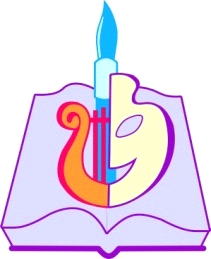 